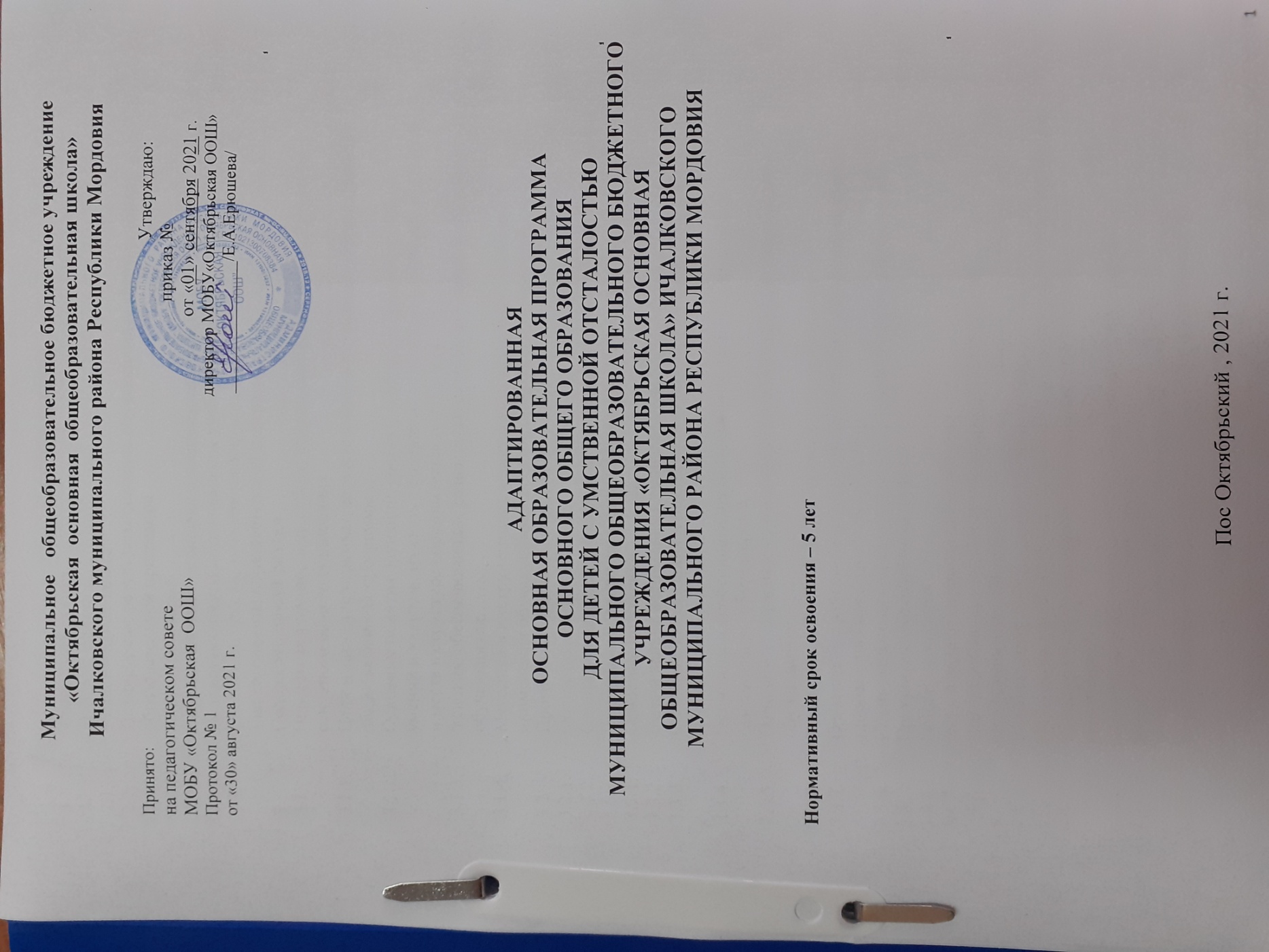 1. Общие положения1.1.Данный документ разработан педагогическим коллективом Муниципального общеобразовательного бюджетного учреждения «Октябрьская основная общеобразовательная школа» Ичалковского муниципального района Республики Мордовия (далее – МОБУ «ОктябрьскаяООШ») в соответствии с требованиями федерального государственного образовательного стандарта (далее - Стандарт) обучающихся с умственной отсталостью (интеллектуальными нарушениями), предъявляемыми к структуре, условиям реализации и планируемым результатам освоения АООП. 1.2.Адаптированная основная общеобразовательная программа (далее - АООП) образования обучающихся с умственной отсталостью (интеллектуальными нарушениями) - это общеобразовательная программа, адаптированная для этой категории обучающихся с учетом особенностей их психофизического развития, индивидуальных возможностей, и обеспечивающая коррекцию нарушений развития и социальную адаптацию, определяющая рекомендуемые федеральным государственным образовательным стандартом объём и содержание образования, планируемые результаты освоения образовательной программы, систему оценки достижений планируемых результатов освоения образовательной программы, систему специальных условий реализации основной образовательной программы в соответствии с требованиями Стандарта. 1.3.В адаптированной основной образовательной программе основного общего образования детей с умственной отсталостью (интеллектуальным нарушениями) используются следующие сокращения: ФГОС – федеральный государственный образовательный стандарт. ФГОС ООО – федеральный государственный образовательный стандарт основного общего образования. АООП – адаптированная основная образовательная программа. АООП ООО – адаптированная основная образовательная программа основного общего образования. ОО – образовательная организация. СИПР – специальная индивидуальная программа развития. ОВЗ – ограниченные возможности здоровья. 1.4. Программа является локальным нормативным документом школы содержательной и критериальной основой для разработки учебного плана, плана воспитательной работы, рабочих программ педагогов по учебным предметам. Программа определяет: - преемственность по отношению к адаптированной образовательной программе начального общего образования; - приоритеты, качество содержания и реализации начального общего образования в школе, его организационные и методические аспекты на ступени основного образования; - коррекцию отклонений в развитии средствами образования и трудовой подготовки детей с умственной отсталостью, их социально-психологическую реабилитацию для последующей интеграции в общество; - цели, задачи и направления развития образовательного процесса; - регламентацию всех видов образовательной деятельности участников образовательного процесса, в том числе систему оценки результатов её освоения учащимися. 1.5. Программа включает в себя целевой, содержательный и организационный разделы. Целевой раздел определяет общее назначение, цели, задачи и планируемые результаты реализации Программы, способы определения достижения целей и результатов и включает: - пояснительную записку, - планируемые результаты освоения обучающимися адаптированной образовательной программы, - систему оценки достижения планируемых результатов освоения Программы. Содержательный раздел формулирует содержание основного общего образования, включает образовательные программы, ориентированные на достижение личностных результатов продвижения в своем развитии детей с умственной отсталостью и содержит: - программу развития учебных действий (программу формирования общеучебных умений и навыков) обучающихся с недостатками в умственном развитии на ступени общего образования;- программы отдельных учебных предметов;- программу воспитания и социализации обучающихся с недостатками в умственном развитии на ступени общего образования, включающую духовно-нравственное развитие и воспитание обучающихся, их социализацию и профессиональную ориентацию, формирование культуры здорового и безопасного образа жизни, экологической культуры; - программу коррекционной работы. Организационный раздел устанавливает общие рамки организации образовательного процесса, механизмы реализации компонентов Программы и включает: - учебный план, как один из основных механизмов реализации адаптированной образовательной программы; - систему условий реализации адаптированной образовательной программы в соответствии с требованиями федерального государственного образовательного стандарта (далее - Стандарт) обучающихся с умственной отсталостью, 1.6. МОБУ «ОктябрьскаяООШ», реализующая адаптированную образовательную программу основного общего образования обеспечивает ознакомление: - с программой обучающихся и их родителей (законных представителей) как участников образовательного процесса;- с правами и обязанностями в части формирования и реализации образовательной Программы основного общего образования, установленные законодательством РФ и уставом образовательного учреждения; - с уставом и другими нормативно-правовыми документами, регламентирующими осуществление образовательного процесса в школе. Права и обязанности родителей (законных представителей) обучающихся, в части касающейся участия в формировании и обеспечении освоения всеми детьми адаптированной образовательной программы, закрепляются в заключенном между ними и образовательным учреждением договоре, отражающем ответственность субъектов образования за конечные результаты освоения образовательной Программы. 1.7. Переработка адаптированной образовательной программы, внесение изменений и дополнений в её содержание производится в связи с выходом в свет новых нормативно-правовых документов по специальному образованию, в случае изменения наименования и Устава МОБУ «ОктябрьскаяООШ».2. Целевой раздел2.1. Пояснительная записка Цели реализации адаптированной образовательной программы МОБУ «ОктябрьскаяООШ»:- обеспечение прав детей, имеющих специальные образовательные потребности на образование; - получение выпускниками основной школы знаний по общеобразовательным предметам, имеющим практическую направленность и соответствующих их психофизическим возможностям, навыков по различным профилям труда, отвечающих требованиям Программ специальных (коррекционных) образовательных учреждений VIII вида. Достижение поставленных целей предусматривает решение следующих основных задач: - обеспечение соответствия адаптированной образовательной программы требованиям Программ специальных (коррекционных) образовательных учреждений VIII вида; - обеспечение преемственности образования начальной и общей школы, динамическое наблюдение детей при переходе в основное звено; - обеспечение получения качественного основного общего образования, достижение планируемых результатов освоения адаптированной образовательной программы всеми обучающимися; - воспитание и социализация обучающихся в соответствии с воспитательным потенциалом школы, обеспечение индивидуализированного психолого-педагогического сопровождения каждого обучающегося, формирование образовательного базиса, соответствующего уровню познавательных способностей умственно отсталого ребенка; - эффективное сочетание урочных и внеурочных форм организации коррекционного образовательного процесса; - взаимодействие всех участников образовательного процесса в ходе реализации адаптированной образовательной программы; - проведение адекватной подготовки учащихся к самостоятельной жизни и труду, формирование у подростков профессиональной направленности, осознания ими своих интересов, способностей, общественных ценностей, связанных с выбором профессии и своего места в обществе; - обеспечение дальнейшей коррекции учащихся с целью социализации в соответствии с нормами и правилами, морально-этическими, социально-правовыми ценностями, принятыми в современном обществе; - участие родителей (законных представителей), педагогических работников в проектировании и развитии внутришкольной социальной среды и уклада жизни; - организация обучения умственно отсталых детей на дому и в специальных классах с разработкой индивидуальных планов, учитывающих психические и физические особенности учащихся;- обеспечение оптимальной учебной нагрузки на обучающихся в соответствии с рекомендациями САНПИН 2.4.2.2821-10, физического, психологического и социального здоровья обучающихся.В основе реализации адаптированной образовательной программы лежит системно-деятельностный подход, предполагающий: - формирование соответствующим целям основного общего образования социальной среды для развития обучающихся в соответствии с действующими Программами специальных (коррекционных) образовательных учреждений VIII вида; - получение воспитанниками знаний по общеобразовательным предметам, навыков по различным профилям и уровню сложности видам труда (исходя из возможностей школы) в соответствии с их психофизическими возможностями; - ориентацию на достижение целей и результата образования - коррекции отклонений в развитии детей с умственной отсталостью средствами образования и трудовой подготовки, а также социально-психологической реабилитации для последующей интеграции в общество; - признание решающей роли в содержании основного общего образования, специальных методов образовательной деятельности в достижении личностного и социального развития обучающихся; - учет индивидуальных психолого-педагогических и физиологических особенностей обучающихся с различной степенью умственной отсталости при построении коррекционно-образовательного процесса, определения образовательно-воспитательных целей и путей их достижения; - разнообразие индивидуальных и дифференциальных образовательных траекторий в развитии умственно отсталых детей, имеющих сложную структуру дефекта и находящихся на обучении на дому; - элементарно-практический характер обучения, направленный на разрешение главной задачи подготовки детей к максимально возможной социально-трудовой адаптации. Адаптированная образовательная программа основного общего образования сформирована с учётом: - психолого-педагогических особенностей развития умственно отсталых детей среднего школьного возраста (11-16 лет), связанных как с внешними, так и внутренними (биологическими и психологическими) предпосылками; - перехода от учебных действий, характерных для начальной школы к овладению учебной деятельности на ступени основной школы, связанной с получения знаний в основной школе по общеобразовательным предметам, имеющим практическую направленность и соответствующих психофизическим возможностям детей, привитию навыков по различным профилям труда; - изменения форм организации учебной деятельности и учебного сотрудничества – переходом от проведения занятий одним педагогом к проведению учебных занятий педагогами по каждому образовательному предмету; - отсутствия единства требований в ходе учебного процесса, сколько учителей, столько различных требований и оценок; - совпадения перехода обучающихся в основную школу с предкритической фазой развития ребенка, характеризующейся началом перехода от детства к взрослости, активной физиологической и биологической перестройкой всего организма ребенка в этот период;- значительно сниженной познавательной активностью, узости круга интересов, гораздо меньших возможностей, чем у нормально развивающиеся сверстники, недостатков в эмоционально-волевой сфере. Исходя из учета особенностей подросткового возраста и характеристик учащихся по возможностям обучения, организуется адекватное построение образовательного процесса и выбор условий и методик обучения. Учебный процесс организуется таким образом, чтобы каждый ребенок с ограниченными возможностями здоровья, независимо от уровня его возможностей и структуры дефекта, был вовлечен в учебную деятельность и чувствовал себя комфортно в стенах учреждения. Все программы, используемые в учебно-воспитательном процессе, учитывают особенности познавательной деятельности умственно отсталых детей. Они направлены на разностороннее развитие личности учащихся, содержат материал, помогающий учащимся достичь того уровня общеобразовательных знаний и умений, которые необходимы им для успешной социальной адаптации. Адаптированная образовательная программа 5-9 классов для детей с умственной отсталостью определяет содержание предметов и коррекционных курсов, последовательность его прохождения по годам обучения. Она учитывает особенности познавательной деятельности детей с нарушениями интеллектуального развития, направлена на разностороннее развитие личности учащихся, способствует их умственному развитию, обеспечивает гражданское, нравственное, трудовое, эстетическое и физическое воспитание. Программа содержит материал, помогающий учащимся достичь того уровня общеобразовательных знаний и умений, который необходим им для социальной адаптации. 2.2. Планируемые результаты освоения обучающимисяадаптированной образовательной программы2.2.1. Общие положенияПланируемые результаты освоения обучающимися адаптированной образовательной программы МОБУ «ОктябрьскаяООШ» представляют собой систему целевых установок и ожидаемых результатов освоения всех компонентов, составляющих содержательную основу Программы. Поскольку умственная отсталость – необратимое явление, дети с нарушением интеллекта не могут в полном объеме освоить общеобразовательную программу, в связи с чем, они получают не цензовое образование. В целом образовательные перспективы этих детей во многом определяются глубиной имеющегося недоразвития, его структурой, своевременностью начатой коррекционно-педагогической работы. В старших классах обучающиеся получают знания по общеобразовательным предметам, имеющим практическую направленность и соответствующим их психофизическим возможностям, а также навыки по различным профилям труда. Обучающимся прививаются навыки самостоятельной работы в ходе трудового обучения в учебных мастерских образовательного учреждения. 2.2.2. Ведущие целевые установки и основные ожидаемые результатыОсновной задачей основного образования детей с выраженным нарушением интеллекта становится развитие их жизненной компетенции, а знакомству с базовыми академическими знаниями отводится очень скромное место. В результате изучения всех предметов основной школы получит дальнейшее развитие жизненная компетенция воспитанников, поскольку только с помощью целенаправленного коррекционного обучения эти дети могут научиться жить в социуме и избежать катастроф социального характера. В небольшом объеме они смогут освоить и академические знания, по разработанным для них специальным программам с помощью специальных методик и специально разработанных учебников, поддерживающие социализацию. В ходе образовательного процесса с умственно отсталыми школьниками учитывается, что возможности учеников даже одного класса, как правило, могут сильно различаться. Именно поэтому авторы программ не настаивают на освоении предлагаемых программ целиком. Вследствие того, что обучение детей, не способных освоить образовательную программу, не может быть формальным, педагоги в своих рабочих программах индивидуализируют тот объем знаний, который они предлагают ученикам. Процесс обучения детей с отклонениями в развитии имеет существенную специфику, которая проявляется в более низком, чем в массовой школе, уровне сложности учебного материала, в замедленном темпе обучения, меньшей плотности учебной нагрузки на занятиях для учащихся, преимущественном использовании наглядных методов обучения. Обучение учащихся с умственной отсталостью носит коррекционно-обучающий и воспитывающий характер. Аномальное состояние ребенка затрудняет решение задач обучения, но не снимает их. Поэтому, при отборе программного учебного материала учтена необходимость формирования таких черт характера и всей личности в целом, которые помогут выпускникам стать полезными членами общества. В процессе освоения адаптированной образовательной программы, получат дальнейшее развитие элементарные личностные, регулятивные, коммуникативные и познавательные учебные действия воспитанников, составляющие психолого-педагогическую основу получения знаний по общеобразовательным предметам, имеющим практическую направленность и соответствующим их психофизическим возможностям, навыки по различным профилям труда. В сфере развития личностных учебных действий будет продолжена работа по приобретению обучающимися элементарных практических навыков (опыта) самостоятельной трудовой работы с целью включения в последующую трудовую деятельность, интеграцию в общество. Одновременно, средствами социально-психологической реабилитации, будут формироваться основы социальных компетенций, моральных норм, опыт социальных и межличностных отношений. В сфере регулятивных учебных действий, в зависимости от степени умственной отсталости, будет уделяться внимание формированию на доступном уровне способностей учащихся в оценке и контролированию своих действий, как по результату, так и по способу действий, включая элементарные способности ставить новые учебные цели и задачи, средства их достижения. В сфере развития коммуникативных учебных действий приоритетное внимание будет уделяться дальнейшему совершенствованию техники чтения, приобретению навыков устойчивого чтения, дальнейшему развитию речевой деятельности, речевого поведения в коллективе и обществе, умению поддерживать и устанавливать необходимые контакты в ученическом коллективе, с учителями, с другими людьми, освоению морально-этических норм, как основы коммуникативной компетентности. В сфере развития познавательных учебных действий приоритетными становятся дальнейшее формирование у старших школьников учебной мотивации и умения учиться, практическое применение полученных в ходе учебного процесса общеучебных знаний и умений, навыков в профильном труде, включение выпускников в реальную жизнь. В результате целенаправленной образовательной деятельности, осуществляемой в форме специального коррекционного обучения, выпускники школы получат дальнейшее продвижение в своем индивидуальном развитии и адаптации к окружающей среде, простейшие знания по образовательным предметам практической направленности, первоначальные навыки по профилям труда в ходе трудового обучения. Основные ожидаемые результаты освоения Программы рассматриваются как описание результатов, которые могут быть реально достигнуты старшими школьниками с различными нарушениями интеллекта в ходе учебного процесса в школе. Ожидаемые конечные результаты реализации адаптированной образовательной программы учащимися основной школы на завершающем этапе обучения должны адекватно отражать требования Программ для специальных (коррекционных) образовательных учреждений VIII вида, передавать специфику образовательного процесса умственно отсталых детей, соответствовать возрастным и психическим возможностям обучающихся. 2.2.3. Планируемые результаты освоения учебных программРезультаты освоения обучающимися с умственной отсталостью АООП оцениваются как итоговые на момент завершения образования. Освоение обучающимися АООП, которая создана на основе ФГОС, предполагает достижение ими двух видов результатов: личностных и предметных. В структуре планируемых результатов ведущее место принадлежит личностным результатам, поскольку именно они обеспечивают овладение комплексом социальных (жизненных) компетенций, необходимых для достижения основной цели современного образования - введения обучающихся с умственной отсталостью в культуру, овладение ими социокультурным опытом. Личностные результаты освоения АООП образования включают индивидуально-личностные качества и социальные (жизненные) компетенции обучающегося, социально значимые ценностные установки. К личностным результатам освоения АООП относятся: 1) осознание себя как гражданина России; формирование чувства гордости за свою Родину; 2) воспитание уважительного отношения к иному мнению, истории и культуре других народов; 3) сформированность адекватных представлений о собственных возможностях, о насущно необходимом жизнеобеспечении; 4) овладение начальными навыками адаптации в динамично изменяющемся и развивающемся мире; 5) овладение социально-бытовыми навыками, используемыми в повседневной жизни; 6) владение навыками коммуникации и принятыми нормами социального взаимодействия; 7) способность к осмыслению социального окружения, своего места в нем, принятие соответствующих возрасту ценностей и социальных ролей; 8) принятие и освоение социальной роли обучающегося, проявление социально значимых мотивов учебной деятельности; 9) сформированность навыков сотрудничества с взрослыми и сверстниками в разных социальных ситуациях; 10) воспитание эстетических потребностей, ценностей и чувств; 11) развитие этических чувств, проявление доброжелательности, эмоционально-нравственной отзывчивости и взаимопомощи, проявление сопереживания к чувствам других людей; 12) сформированность установки на безопасный, здоровый образ жизни, наличие мотивации к творческому труду, работе на результат, бережному отношению к материальным и духовным ценностям; 13) проявление готовности к самостоятельной жизни. Предметные результаты освоения АООП образования включают освоенные обучающимися знания и умения, специфичные для каждой предметной области, готовность их применения. Предметные результаты обучающихся с умственной отсталостью  не являются основным критерием при принятии решения о переводе обучающегося в следующий класс, но рассматриваются как одна из составляющих при оценке итоговых достижений. АООП определяет два уровня овладения предметными результатами: минимальный и достаточный. Минимальный уровень является обязательным для большинства обучающихся с умственной отсталостью. Вместе с тем, отсутствие достижения этого уровня отдельными обучающимися по отдельным предметам не является препятствием к получению ими образования по этому варианту программы. В том случае, если обучающийся не достигает минимального уровня овладения предметными результатами по всем или большинству учебных предметов, то по рекомендации психолого-медико-педагогической комиссии и с согласия родителей (законных представителей) школа может перевести обучающегося на обучение по индивидуальному плану. Минимальный и достаточный уровни усвоения предметных результатов по отдельным учебным предметам на конец обучения в младших классах (IV класс): Русский язык Минимальный уровень: - различение гласных и согласных звуков и букв; ударных и безударных согласных звуков; - оппозиционных согласных по звонкости-глухости, твердости-мягкости; - деление слов на слоги для переноса; - списывание по слогам и целыми словами с рукописного и печатного текста с орфографическим проговариванием; - запись под диктовку слов и коротких предложений (2-4 слова) с изученными орфограммами; - обозначение мягкости и твердости согласных звуков на письме гласными буквами и буквой Ь (после предварительной отработки); - дифференциация и подбор слов, обозначающих предметы, действия, признаки; - составление предложений, восстановление в них нарушенного порядка слов с ориентацией на серию сюжетных картинок; - выделение из текста предложений на заданную тему; - участие в обсуждении темы текста и выбора заголовка к нему. Достаточный уровень: - различение звуков и букв; - характеристика гласных и согласных звуков с опорой на образец и опорную схему; - списывание рукописного и печатного текста целыми словами с орфографическим проговариванием; - запись под диктовку текста, включающего слова с изученными орфограммами (30-35 слов); - дифференциация и подбор слов различных категорий по вопросу и грамматическому значению (название предметов, действий и признаков предметов); - составление и распространение предложений, установление связи между словами с помощью учителя, постановка знаков препинания в конце предложения (точка, вопросительный и восклицательный знак); - деление текста на предложения; выделение темы текста (о ч.м идет речь), выбор одного заголовка из нескольких, подходящего по смыслу; - самостоятельная запись 3-4 предложений из составленного текста после его анализа. Литературное чтение Минимальный уровень: - осознанное и правильное чтение текст вслух по слогам и целыми словами; - пересказ содержания прочитанного текста по вопросам; - участие в коллективной работе по оценке поступков героев и событий; - выразительное чтение наизусть 5-7 коротких стихотворений. Достаточный уровень: - чтение текста после предварительного анализа вслух целыми словами (сложные по семантике и структуре слова . по слогам) с соблюдением пауз, с соответствующим тоном голоса и темпом речи; - ответы на вопросы учителя по прочитанному тексту; - определение основной мысли текста после предварительного его анализа; - чтение текста молча с выполнением заданий учителя; - определение главных действующих лиц произведения; элементарная оценка их поступков; - чтение диалогов по ролям с использованием некоторых средств устной выразительности (после предварительного разбора); - пересказ текста по частям с опорой на вопросы учителя, картинный план или иллюстрацию; выразительное чтение наизусть 7-8 стихотворений. Речевая практика Минимальный уровень: - формулировка просьб и желаний с использованием этикетных слов и выражений; - участие в ролевых играх в соответствии с речевыми возможностями; - восприятие на слух сказок и рассказов; - ответы на вопросы учителя по их содержанию с опорой на иллюстративный материал; - выразительное произнесение чистоговорок, коротких стихотворений с опорой на образец чтения учителя; - участие в беседах на темы, близкие личному опыту ребенка; - ответы на вопросы учителя по содержанию прослушанных и/или просмотренных радио- и телепередач. Достаточный уровень: - понимание содержания небольших по объему сказок, рассказов и стихотворений; ответы на вопросы; - понимание содержания детских радио- и телепередач, ответы на вопросы учителя; - выбор правильных средств интонации с опорой на образец речи учителя и анализ речевой ситуации; - активное участие в диалогах по темам речевых ситуаций; - высказывание своих просьб и желаний; - выполнение речевых действий (приветствия, прощания, извинения и т. п.), используя соответствующие этикетные слова и выражения; - участие в коллективном составлении рассказа или сказки по темам речевых ситуаций; - составление рассказов с опорой на картинный или картинно-символический план. МатематикаМинимальный уровень: - знание числового ряда 1—100 в прямом порядке; - откладывание любых чисел в пределах 100, с использованием счетного материала; - знание названий компонентов сложения, вычитания, умножения, деления; - понимание смысла арифметических действий сложения и вычитания, умножения и деления (на равные части). - знание таблицы умножения однозначных чисел до 5; - понимание связи таблиц умножения и деления, пользование таблицами умножения на печатной основе для нахождения произведения и частного; - знание порядка действий в примерах в два арифметических действия; - знание и применение переместительного свойства сложения и умножения; - выполнение устных и письменных действий сложения и вычитания чисел в пределах 100; знание единиц измерения (меры) стоимости, длины, массы, времени и их соотношения; - различение чисел, полученных при счете и измерении, запись числа, полученного при измерении двумя мерами; - пользование календарем для установления порядка месяцев в году, количества суток в месяцах; - определение времени по часам (одним способом); - решение, составление, иллюстрирование изученных простых арифметических задач; - решение составных арифметических задач в два действия (с помощью учителя); - различение замкнутых, незамкнутых кривых, ломаных линий; вычисление длины ломаной; - узнавание, называние, моделирование взаимного положения двух прямых, кривых линий, фигур; нахождение точки пересечения без вычерчивания; - знание названий элементов четырехугольников; вычерчивание прямоугольника (квадрата) с помощью чертежного треугольника на нелинованной бумаге (с помощью учителя); - различение окружности и круга, вычерчивание окружности разных радиусов. Достаточный уровень: - знание числового ряда 1—100 в прямом и обратном порядке; - счет, присчитыванием, отсчитыванием по единице и равными числовыми группами в пределах 100; - откладывание любых чисел в пределах 100 с использованием счетного материала; - знание названия компонентов сложения, вычитания, умножения, деления; - понимание смысла арифметических действий сложения и вычитания, умножения и деления (на равные части и по содержанию); - различение двух видов деления на уровне практических действий; -знание способов чтения и записи каждого вида деления; - знание таблицы умножения всех однозначных чисел и числа 10;- правила умножения чисел 1 и 0, на 1 и 0, деления 0 и деления на 1, на 10; - понимание связи таблиц умножения и деления, пользование таблицами умножения на печатной основе для нахождения произведения и частного; - знание порядка действий в примерах в два арифметических действия; - знание и применение переместительного свойство сложения и умножения; - выполнение устных и письменных действий сложения и вычитания чисел в пределах 100; - знание единиц (мер) измерения стоимости, длины, массы, времени и их соотношения; - различение чисел, полученных при счете и измерении, запись чисел, полученных при измерении двумя мерами (с полным набором знаков в мелких мерах); - знание порядка месяцев в году, номеров месяцев от начала года; умение пользоваться календарем для установления порядка месяцев в году; знание количества суток в месяцах; определение времени по часам тремя способами с точностью до 1 мин; - решение, составление, иллюстрирование всех изученных простых арифметических задач; - краткая запись, моделирование содержания, решение составных арифметических задач в два действия; - различение замкнутых, незамкнутых кривых, ломаных линий; вычисление длины ломаной; - узнавание, называние, вычерчивание, моделирование взаимного положения двух прямых и кривых линий, многоугольников, окружностей; нахождение точки пересечения; знание названий элементов четырехугольников, вычерчивание прямоугольника (квадрата) с помощью чертежного треугольника на нелинованной бумаге; - вычерчивание окружности разных радиусов, различение окружности и круга. Окружающий мирМинимальный уровень: - представления о назначении объектов изучения; - узнавание и называние изученных объектов на иллюстрациях, фотографиях; - отнесение изученных объектов к определенным группам (видо-родовые понятия); - называние сходных объектов, отнесенных к одной и той же изучаемой группе; - представления об элементарных правилах безопасного поведения в природе и обществе; - знание требований к режиму дня школьника и понимание необходимости его выполнения; - знание основных правил личной гигиены и выполнение их в повседневной жизни; - ухаживание за комнатными растениями; - кормление зимующих птиц; - составление повествовательного или описательного рассказа из 3-5 предложений об изученных объектах по предложенному плану; - адекватное взаимодействие с изученными объектами окружающего мира в учебных ситуациях; - адекватно поведение в классе, в школе, на улице в условиях реальной или смоделированной учителем ситуации. Достаточный уровень: - представления о взаимосвязях между изученными объектами, их месте в окружающем мире; - узнавание и называние изученных объектов в натуральном виде в естественных условиях; - отнесение изученных объектов к определенным группам с учетом различных оснований для классификации; - развернутая характеристика своего отношения к изученным объектам; - знание отличительных существенных признаков групп объектов; - знание правил гигиены органов чувств; - знание некоторых правила безопасного поведения в природе и обществе с учетом возрастных особенностей; - готовность к использованию полученных знаний при решении учебных, учебно-бытовых и учебно-трудовых задач;- ответы на вопросы и постановка вопросов по содержанию изученного, проявление желания рассказать о предмете изучения или наблюдения, заинтересовавшем объекте; - выполнение задания без текущего контроля учителя (при наличии предваряющего и итогового контроля), оценка своей работы и одноклассников, проявление к ней ценностного отношения, понимание замечаний, адекватное восприятие похвалы; - проявление активности в организации совместной деятельности и ситуативном общении с детьми; адекватное взаимодействие с объектами окружающего мира; - соблюдение элементарных санитарно-гигиенических норм; - выполнение доступных природоохранительных действий; - готовность к использованию сформированных умений при решении учебных, учебно-бытовых и учебно-трудовых задач в объеме программы. ТехнологияМинимальный уровень: - знание правил организации рабочего места и умение самостоятельно его организовать в зависимости от характера выполняемой работы, (рационально располагать инструменты, материалы и приспособления на рабочем столе, сохранять порядок на рабочем месте); - знание видов трудовых работ; - знание названий и некоторых свойств поделочных материалов, используемых на уроках ручного труда; знание и соблюдение правил их хранения, санитарно-гигиенических требований при работе с ними; - знание названий инструментов, необходимых на уроках ручного труда, их устройства, правил техники безопасной работы с колющими и режущими инструментами; - знание приемов работы (разметки деталей, выделения детали из заготовки, формообразования, соединения деталей, отделки изделия), используемые на уроках ручного труда; - анализ объекта, подлежащего изготовлению, выделение и называние его признаков и свойств; - определение способов соединения деталей; - пользование доступными технологическими (инструкционными) картами; - составление стандартного плана работы по пунктам; - владение некоторыми технологическими приемами ручной обработки материалов; - использование в работе доступных материалов (глиной и пластилином; природными материалами; бумагой и картоном; нитками и тканью; проволокой и металлом; древесиной; конструировать из металлоконструктора); - выполнение несложного ремонта одежды. Достаточный уровень: - знание правил рациональной организации труда, включающих упорядоченность действий и самодисциплину; - знание об исторической, культурной и эстетической ценности вещей; - знание видов художественных ремесел; - нахождение необходимой информации в материалах учебника, рабочей тетради; - знание и использование правил безопасной работы с режущими и колющими инструментами, соблюдение санитарно-гигиенических требований при выполнении трудовых работ; - осознанный подбор материалов по их физическим, декоративно-художественным и конструктивным свойствам; - отбор оптимальных и доступных технологических приемов ручной обработки в зависимости от свойств материалов и поставленных целей; - экономное расходование материалов; - использование в работе с разнообразной наглядности: составление плана работы над изделием с опорой на предметно-операционные и графические планы, распознавание простейших технических рисунков, схем, чертежей, их чтение и выполнение действий в соответствии с ними в процессе изготовления изделия; - осуществление текущего самоконтроля выполняемых практических действий и корректировка хода практической работы; - оценка своих изделий (красиво, некрасиво, аккуратно, похоже на образец); - установление причинно-следственных связей между выполняемыми действиями и их результатами; - выполнение общественных поручений по уборке класса/мастерской после уроков трудового обучения. Минимальный и достаточный уровни усвоения предметных результатов по отдельным учебным предметам на конец школьного обучения (IX класс): Русский язык Минимальный уровень: - знание отличительных грамматических признаков основных частей слова; - разбор слова с опорой на представленный образец, схему, вопросы учителя; - образование слов с новым значением с опорой на образец; - представления о грамматических разрядах слов; - различение изученных частей речи по вопросу и значению; - использование на письме орфографических правил после предварительного разбора текста на основе готового или коллективного составленного алгоритма; - составление различных конструкций предложений с опорой на представленный образец; - установление смысловых связей в словосочетании по образцу, вопросам учителя; - нахождение главных и второстепенных членов предложения без деления на виды (с помощью учителя); - нахождение в тексте однородных членов предложения; - различение предложений, разных по интонации; - нахождение в тексте предложений, различных по цели высказывания (с помощью учителя); - участие в обсуждении фактического материала высказывания, необходимого для раскрытия его темы и основной мысли; - выбор одного заголовка из нескольких предложенных, соответствующих теме текста; - оформление изученных видов деловых бумаг с опорой на представленный образец; - письмо небольших по объему изложений повествовательного текста и повествовательного текста с элементами описания (50-55 слов) после предварительного обсуждения (отработки) всех компонентов текста; - составление и письмо небольших по объему сочинений (до 50 слов) повествовательного характера (с элементами описания) на основе наблюдений, практической деятельности, опорным словам и предложенному плану после предварительной отработки содержания и языкового оформления. Достаточный уровень: - знание значимых частей слова и их дифференцировка по существенным признакам; разбор слова по составу с использованием опорных схем; - образование слов с новым значением, относящихся к разным частям речи, с использованием приставок и суффиксов с опорой на схему; - дифференцировка слов, относящихся к различным частям речи по существенным признакам; - определение некоторых грамматических признаков изученных частей (существительного, прилагательного, глагола) речи по опорной схеме или вопросам учителя; - нахождение орфографической трудности в слове и решение орографической задачи (под руководством учителя); - пользование орфографическим словарем для уточнения написания слова; - составление простых распространенных и сложных предложений по схеме, опорным словам, на предложенную тему и т. д.; - установление смысловых связей в несложных по содержанию и структуре предложениях (не более 4-5 слов) по вопросам учителя, опорной схеме; - нахождение главных и второстепенных членов предложения с использованием опорных схем; - составление предложений с однородными членами с опорой на образец; - составление предложений, разных по интонации с опорой на образец; - различение предложений (с помощью учителя) различных по цели высказывания; - отбор фактического материала, необходимого для раскрытия темы текста; - отбор фактического материала, необходимого для раскрытия основной мысли текста (с помощью учителя); - выбор одного заголовка из нескольких предложенных, соответствующих теме и основной мысли текста; - оформление всех видов изученных деловых бумаг; - письмо изложений повествовательных текстов и текстов с элементами описания и рассуждения после предварительного разбора (до 70 слов); - письмо сочинений-повествований с элементами описания после предварительного коллективного разбора темы, основной мысли, структуры высказывания и выбора необходимых языковых средств (55-60 слов). Литературное чтение Минимальный уровень: - правильное, осознанное чтение в темпе, приближенном к темпу устной речи, доступных по содержанию текстов (после предварительной подготовки); - определение темы произведения (под руководством учителя); - ответы на вопросы учителя по фактическому содержанию произведения своими словами; - участие в коллективном составлении словесно-логического плана прочитанного и разобранного под руководством учителя текста; - пересказ текста по частям на основе коллективно составленного плана (с помощью учителя); - выбор заголовка к пунктам плана из нескольких предложенных; - установление последовательности событий в произведении; - определение главных героев текста; - составление элементарной характеристики героя на основе предложенного плана и по вопросам учителя; - нахождение в тексте незнакомых слов и выражений, объяснение их значения с помощью учителя; - заучивание стихотворений наизусть (7-9); - самостоятельное чтение небольших по объему и несложных по содержанию произведений для внеклассного чтения, выполнение посильных заданий. Достаточный уровень: - правильное, осознанное и беглое чтение вслух, с соблюдением некоторых усвоенных норм орфоэпии; - ответы на вопросы учителя своими словами и словами автора (выборочное чтение); - определение темы художественного произведения; - определение основной мысли произведения (с помощью учителя); - самостоятельное деление на части несложного по структуре и содержанию текста; - формулировка заголовков пунктов плана (с помощью учителя); - различение главных и второстепенных героев произведения с элементарным обоснованием; - определение собственного отношения к поступкам героев (героя); сравнение собственного отношения и отношения автора к поступкам героев с использованием примеров из текста (с помощью учителя); - пересказ текста по коллективно составленному плану; - нахождение в тексте непонятных слов и выражений, объяснение их значения и смысла с опорой на контекст; - ориентировка в круге доступного чтения; выбор интересующей литературы (с помощью взрослого); самостоятельное чтение художественной литературы; - знание наизусть 10-12 стихотворений и 1 прозаического отрывка. Математика Минимальный уровень: - знание числового ряда чисел в пределах 100 000; чтение, запись и сравнение целых чисел в пределах 100 000; - знание таблицы сложения однозначных чисел; - знание табличных случаев умножения и получаемых из них случаев деления; - письменное выполнение арифметических действий с числами в пределах 100 000 (сложение, вычитание, умножение и деление на однозначное число) с использованием таблиц умножения, алгоритмов письменных арифметических действий, микрокалькулятора (легкие случаи); - знание обыкновенных и десятичных дробей; их получение, запись, чтение; - выполнение арифметических действий (сложение, вычитание, умножение и деление на однозначное число) с десятичными дробями, имеющими в записи менее 5 знаков (цифр), в том числе с использованием микрокалькулятора; - знание названий, обозначения, соотношения крупных и мелких единиц измерения стоимости, длины, массы, времени; выполнение действий с числами, полученными при измерении величин; - нахождение доли величины и величины по значению е. доли (половина, треть, четверть, пятая, десятая часть); - решение простых арифметических задач и составных задач в 2 действия; - распознавание, различение и называние геометрических фигур и тел (куб, шар, параллелепипед), знание свойств элементов многоугольников (треугольник, прямоугольник, параллелограмм); - построение с помощью линейки, чертежного угольника, циркуля, транспортира линий, углов, многоугольников, окружностей в разном положении на плоскости.Достаточный уровень: - знание числового ряда чисел в пределах 1 000 000; чтение, запись и сравнение чисел в пределах 1 000 000; - знание таблицы сложения однозначных чисел, в том числе с переходом через десяток; - знание табличных случаев умножения и получаемых из них случаев деления; -знание названий, обозначений, соотношения крупных и мелких единиц измерения стоимости, длины, массы, времени, площади, объема; - устное выполнение арифметических действий с целыми числами, полученными при счете и при измерении, в пределах 100 (простые случаи в пределах 1 000 000); - письменное выполнение арифметических действий с многозначными числами и числами, полученными при измерении, в пределах 1 000 000; - знание обыкновенных и десятичных дробей, их получение, запись, чтение; - выполнение арифметических действий с десятичными дробями; - нахождение одной или нескольких долей (процентов) от числа, числа по одной его доли (проценту); - выполнение арифметических действий с целыми числами до 1 000 000 и десятичными дробями с использованием микрокалькулятора и проверкой вычислений путем повторного использования микрокалькулятора; - решение простых задач в соответствии с программой, составных задач в 2-3 арифметических действия; - распознавание, различение и называние геометрических фигур и тел (куб, шар, параллелепипед, пирамида, призма, цилиндр, конус); - знание свойств элементов многоугольников (треугольник, прямоугольник, параллелограмм), прямоугольного параллелепипеда; - вычисление площади прямоугольника, объема прямоугольного параллелепипеда (куба); - построение с помощью линейки, чертежного угольника, циркуля, транспортира линий, углов, многоугольников, окружностей в разном положении на плоскости, в том числе симметричных относительно оси, центра симметрии; - применение математических знаний для решения профессиональных трудовых задач; - представления о персональном компьютере как техническом средстве, его основных устройствах и их назначении. БиологияМинимальный уровень: - узнавание и называние изученных объектов на иллюстрациях, фотографиях; - представления о назначении изученных объектов, их роли в окружающем мире; - отнесение изученных объектов к определенным группам (осина – лиственное дерево леса); - называние сходных объектов, отнесенных к одной и той же изучаемой группе представления об объектах и явлениях неживой и живой природы, организма человека; - знание особенностей внешнего вида изученных растений и животных, узнавание и различение изученных объектов в окружающем мире, моделях, фотографиях, рисунках; - знание общих признаков изученных групп растений и животных, правил поведения в природе, техники безопасности, здорового образа жизни в объеме программы; - выполнение совместно с учителем практических работ, предусмотренных программой; - описание особенностей состояния своего организма; - знание названий специализации врачей; - применение полученных знаний и сформированных умений в бытовых ситуациях (уход за растениями, животными в доме, измерение температуры тела, правила первой доврачебной помощи). - полезные ископаемые; - соблюдение режима дня, правил личной гигиены и здорового образа жизни, понимание их значение в жизни человека; - соблюдение элементарных правил безопасного поведения в природе и обществе (под контролем взрослого); - выполнение несложных заданий под контролем учителя; - адекватная оценка своей работы, проявление к ней ценностного отношения, понимание оценки педагога. Достаточный уровень: - узнавание и называние изученных объектов в натуральном виде в естественных условиях; знание способов получения необходимой информации об изучаемых объектах по заданию педагога; - представления о взаимосвязях между изученными объектами, их месте в окружающем мире; - отнесение изученных объектов к определенным группам с учетом различных оснований для классификации (клевер . травянистое дикорастущее растение; - растение луга; кормовое растение; медонос; растение, цветущее летом); - называние сходных по определенным признакам объектов из тех, которые были изучены на уроках, известны из других источников; объяснение своего решения; - выделение существенных признаков групп объектов; - знание и соблюдение правил безопасного поведения в природе и обществе, правил здорового образа жизни; - участие в беседе; обсуждение изученного; проявление желания рассказать о предмете изучения, наблюдения, заинтересовавшем объекте; - выполнение здания без текущего контроля учителя (при наличии предваряющего и итогового контроля), осмысленная оценка своей работы и работы одноклассников, проявление к ней ценностного отношения, понимание замечаний, адекватное восприятие похвалы; - совершение действий по соблюдению санитарно-гигиенических норм в отношении изученных объектов и явлений; - выполнение доступных возрасту природоохранительных действий; - осуществление деятельности по уходу за комнатными и культурными растениями; - представления об объектах неживой и живой природы, организме человека; - осознание основных взаимосвязей между природными компонентами, природой и человеком, органами и системами органов у человека; - установление взаимосвязи между средой обитания и внешним видом объекта (единство формы и функции); - знание признаков сходства и различия между группами растений и животных; - выполнение классификаций на основе выделения общих признаков; - узнавание изученных природных объектов по внешнему виду (натуральные объекты, муляжи, слайды, рисунки, схемы); - знание названий, элементарных функций и расположения основных органов в организме человека; - знание способов самонаблюдения, описание особенностей своего состояния, самочувствия, знание основных показателей своего организма (группа крови, состояние зрения, слуха, норму температуры тела, кровяного давления); - знание правил здорового образа жизни и безопасного поведения, использование их для объяснения новых ситуаций; - выполнение практических работ самостоятельно или при предварительной (ориентировочной) помощи педагога (измерение температуры тела, оказание доврачебной помощи при вывихах, порезах, кровотечении, ожогах); - владение сформированными знаниями и умениями в учебных, учебно-бытовых и учебно-трудовых ситуациях. ГеографияМинимальный уровень: - представления об особенностях природы, жизни, культуры и хозяйственной деятельности людей, экологических проблемах России, разных материков и отдельных стран; - владение приемами элементарного чтения географической карты: декодирование условных знаков карты; определение направлений на карте; определение расстояний по карте при помощи масштаба; умение описывать географический объект по карте; - выделение, описание и объяснение существенных признаков географических объектов и явлений; - сравнение географических объектов, фактов, явлений, событий по заданным критериям; - использование географических знаний в повседневной жизни для объяснения явлений и процессов, адаптации к условиям территории проживания, соблюдения мер безопасности в случаях стихийных бедствий и техногенных катастроф. Достаточный уровень: - применение элементарных практических умений и приемов работы с географической картой для получения географической информации; - ведение наблюдений за объектами, процессами и явлениями географической среды, оценка их изменения в результате природных и антропогенных воздействий; - нахождение в различных источниках и анализ географической информации; - применение приборов и инструментов для определения количественных и качественных характеристик компонентов природы; - называние и показ на иллюстрациях изученных культурных и исторических памятников своей области. Основы социальной жизниМинимальный уровень: - представления о разных группах продуктов питания; знание отдельных видов продуктов питания, относящихся к различным группам; понимание их значения для здорового образа жизни человека; - приготовление несложных видов блюд под руководством учителя; - представления о санитарно-гигиенических требованиях к процессу приготовления пищи; - соблюдение требований техники безопасности при приготовлении пищи; - знание отдельных видов одежды и обуви, некоторых правил ухода за ними; - соблюдение усвоенных правил в повседневной жизни; - знание правил личной гигиены и их выполнение под руководством взрослого; - знание названий предприятий бытового обслуживания и их назначения; - решение типовых практических задач под руководством педагога посредством обращения в предприятия бытового обслуживания; - знание названий торговых организаций, их видов и назначения; - совершение покупок различных товаров под руководством взрослого; - первоначальные представления о статьях семейного бюджета; - представления о различных видах средств связи; - знание и соблюдение правил поведения в общественных местах (магазинах, транспорте, музеях, медицинских учреждениях); - знание названий организаций социальной направленности и их назначения; Достаточный уровень: - знание способов хранения и переработки продуктов питания; - составление ежедневного меню из предложенных продуктов питания; - самостоятельное приготовление несложных знакомых блюд; - самостоятельное совершение покупок товаров ежедневного назначения; - соблюдение правил личной гигиены по уходу за полостью рта, волосами, кожей рук и т.д.; - соблюдение правила поведения в доме и общественных местах; представления о морально-этических нормах поведения; - некоторые навыки ведения домашнего хозяйства (уборка дома, стирка белья, мытье посуды и т. п.); - навыки обращения в различные медицинские учреждения (под руководством взрослого); - пользование различными средствами связи для решения практических житейских задач; - знание основных статей семейного бюджета; коллективный расчет расходов и доходов семейного бюджета; - составление различных видов деловых бумаг под руководством учителя с целью обращения в различные организации социального назначения.История Минимальный уровень: - понимание доступных исторических фактов; - использование некоторых усвоенных понятий в активной речи; последовательные ответы на вопросы, выбор правильного ответа из ряда предложенных вариантов; - использование помощи учителя при выполнении учебных задач, самостоятельное исправление ошибок; - усвоение элементов контроля учебной деятельности (с помощью памяток, инструкций, опорных схем); - адекватное реагирование на оценку учебных действий. - знание некоторых дат важнейших событий отечественной истории; - знание некоторых основных фактов исторических событий, явлений, процессов; - знание имен некоторых наиболее известных исторических деятелей (князей, царей, политиков, полководцев, ученых, деятелей культуры); - понимание значения основных терминов-понятий; - установление по датам последовательности и длительности исторических событий, пользование «Лентой времени»; - описание предметов, событий, исторических героев с опорой на наглядность, составление рассказов о них по вопросам учителя; - нахождение и показ на исторической карте основных изучаемых объектов и событий; - объяснение значения основных исторических понятий с помощью учителя. Достаточный уровень: - знание изученных понятий и наличие представлений по всем разделам программы; - использование усвоенных исторических понятий в самостоятельных высказываниях; - участие в беседах по основным темам программы; - высказывание собственных суждений и личностное отношение к изученным фактам; - понимание содержания учебных заданий, их выполнение самостоятельно или с помощью учителя; - владение элементами самоконтроля при выполнении заданий; - владение элементами оценки и самооценки; - проявление интереса к изучению истории;- знание хронологических рамок ключевых процессов, дат важнейших событий отечественной истории; - знание некоторых основных исторических фактов, событий, явлений, процессов; их причины, участников, результаты и значение; составление рассказов об исторических событиях, формулировка выводов об их значении; - знание мест совершения основных исторических событий; - знание имен известных исторических деятелей (князей, царей, политиков, полководцев, ученых, деятелей культуры) и составление элементарной характеристики исторических героев; - формирование первоначальных представлений о взаимосвязи и последовательности важнейших исторических событий; - понимание «легенды» исторической карты и «чтение» исторической карты с опорой на ее «легенду»; - знание основных терминов понятий и их определений; - соотнесение года с веком, установление последовательности и длительности исторических событий; - сравнение, анализ, обобщение исторических фактов; - поиск информации в одном или нескольких источниках; - установление и раскрытие причинно-следственных связей между историческими событиями и явлениями. ТехнологияМинимальный уровень: - знание названий некоторых материалов; изделий, которые из них изготавливаются и применяются в быту, игре, учебе, отдыхе; - представления об основных свойствах используемых материалов; - знание правил хранения материалов; санитарно-гигиенических требований при работе с производственными материалами; - отбор (с помощью учителя) материалов и инструментов, необходимых для работы; - представления о принципах действия, общем устройстве машины и ее основных частей (на примере изучения любой современной машины: металлорежущего станка, швейной машины, ткацкого станка, автомобиля, трактора и др.); - представления о правилах безопасной работы с инструментами и оборудованием, санитарно-гигиенических требованиях при выполнении работы; - владение базовыми умениями, лежащими в основе наиболее распространенных производственных технологических процессов (шитье, литье, пиление, строгание и т. д.); - чтение (с помощью учителя) технологической карты, используемой в процессе изготовления изделия; - представления о разных видах профильного труда (деревообработка, металлообработка, швейные, малярные, переплетно-картонажные работы, ремонт и производств обуви, сельскохозяйственный труд, автодело, цветоводство и др.); - понимание значения и ценности труда; - понимание красоты труда и его результатов; - заботливое и бережное отношение к общественному достоянию и родной природе; - понимание значимости организации школьного рабочего места, обеспечивающего внутреннюю дисциплину; - выражение отношения к результатам собственной и чужой творческой деятельности («нравится»/«не нравится»); - организация (под руководством учителя) совместной работы в группе; - осознание необходимости соблюдения в процессе выполнения трудовых заданий порядка и аккуратности; - выслушивание предложений и мнений товарищей, адекватное реагирование на них; - комментирование и оценка в доброжелательной форме достижения товарищей, высказывание своих предложений и пожеланий; - проявление заинтересованного отношения к деятельности своих товарищей и результатам их работы; - выполнение общественных поручений по уборке мастерской после уроков трудового обучения; - посильное участие в благоустройстве и озеленении территорий; охране природы и окружающей среды. Достаточный уровень: - определение (с помощью учителя) возможностей различных материалов, их целенаправленный выбор (с помощью учителя) в соответствии с физическими, декоративно-художественными и конструктивными свойствам в зависимости от задач предметно-практической деятельности; - экономное расходование материалов; - планирование (с помощью учителя) предстоящей практической работы; - знание оптимальных и доступных технологических приемов ручной и машинной обработки материалов в зависимости от свойств материалов и поставленных целей; - осуществление текущего самоконтроля выполняемых практических действий и корректировка хода практической работы; - понимание общественной значимости своего труда, своих достижений в области трудовой деятельности. Обществознание Минимальный уровень: - знание названия страны, в которой мы живем; названий государственных символов России; - представление о том, что поведение человека в обществе регулируют определенные правила (нормы) и законы; - знание названия основного закона страны, по которому мы живем; - знание основных прав и обязанностей гражданина РФ; - написание некоторых деловых бумаг (с помощью педагога), заполнение стандартных бланков. Достаточный уровень: - знание некоторых понятий (мораль, право, государство, Конституция, гражданин); - представление о правонарушениях и видах правовой ответственности; - представление о законодательной, исполнительной и судебной власти РФ; - знание основных прав и обязанностей гражданина РФ; - знание основных изученных терминов и их определения; - написание заявлений, расписок, просьб, ходатайств; - оформление стандартных бланков; - знание названий и назначения правовых организаций, в которые следует обращаться для решения практических жизненных задач; поиск информации в разных источниках. 2.3. Система оценки достижения планируемых результатовосвоения адаптированной образовательной программыОсновными направлениями и целями оценочной деятельности в соответствии с требованиями Стандарта являются оценка образовательных достижений обучающихся и оценка результатов деятельности образовательных организаций и педагогических кадров. Полученные данные используются для оценки состояния и тенденций развития системы образования. Система оценки достижения обучающимися с умственной отсталостью  планируемых результатов освоения АООП призвана решить следующие задачи: - закреплять основные направления и цели оценочной деятельности, описывать объект и содержание оценки, критерии, процедуры и состав инструментария оценивания, формы представления результатов, условия и границы применения системы оценки; - ориентировать образовательный процесс на нравственное развитие и воспитание обучающихся, достижение планируемых результатов освоения содержания учебных предметов и формирование базовых учебных действий; - обеспечивать комплексный подход к оценке результатов освоения АООП, позволяющий вести оценку предметных и личностных результатов; - предусматривать оценку достижений обучающихся и оценку эффективности деятельности общеобразовательной организации; - позволять осуществлять оценку динамики учебных достижений обучающихся и развития их жизненной компетенции. Результаты достижений обучающихся с умственной отсталостью  в овладении АООП являются значимыми для оценки качества образования обучающихся. При определении подходов к осуществлению оценки результатов целесообразно опираться на следующие принципы: 1) дифференциации оценки достижений с учетом типологических и индивидуальных особенностей развития и особых образовательных потребностей обучающихся с умственной отсталостью (интеллектуальными нарушениями); 2) объективности оценки, раскрывающей динамику достижений и качественных изменений в психическом и социальном развитии обучающихся; 3) единства параметров, критериев и инструментария оценки достижений в освоении содержания АООП, что сможет обеспечить объективность оценки в разных образовательных организациях. Для этого необходимым является создание методического обеспечения (описание диагностических материалов, процедур их применения, сбора, формализации, обработки, обобщения и представления полученных данных) процесса осуществления оценки достижений обучающихся. Эти принципы отражают целостность системы образования обучающихся с умственной отсталостью (интеллектуальными нарушениями), представляют обобщенные характеристики оценки их учебных и личностных достижений. При разработке системы оценки достижений обучающихся в освоении содержания АООП необходимо ориентироваться на представленный в Стандарте перечень планируемых результатов. Обеспечение дифференцированной оценки достижений обучающихся с умственной отсталостью (интеллектуальными нарушениями) имеет определяющее значение для оценки качества образования. В соответствии с требованиями Стандарта для обучающихся с умственной отсталостью  оценке подлежат личностные и предметные результаты. Личностные результаты включают овладение обучающимися социальными (жизненными) компетенциями, необходимыми для решения практико-ориентированных задач и обеспечивающими формирование и развитие социальных отношений обучающихся в различных средах. Оценка личностных результатов предполагает, прежде всего, оценку продвижения ребенка в овладении социальными (жизненными) компетенциями, которые, в конечном итоге, составляют основу этих результатов. При этом, некоторые личностные результаты (например, комплекс результатов: «формирования гражданского самосознания») могут быть оценены исключительно качественно. Всесторонняя и комплексная оценка овладения обучающимися социальными (жизненными) компетенциями может осуществляться на основании применения метода экспертной оценки, который представляет собой процедуру оценки результатов на основе мнений группы специалистов (экспертов). Состав экспертной группы определяется Управлением образования администрации Ичалковского муниципального района и включает педагогических и медицинских работников (учителей, воспитателей, учителей-логопедов, педагогов-психологов, социальных педагогов, врача невролога, психиатра, педиатра), которые хорошо знают ученика. Для полноты оценки личностных результатов освоения обучающимися с умственной отсталостью АООП следует учитывать мнение родителей (законных представителей), поскольку основой оценки служит анализ изменений поведения обучающегося в повседневной жизни в различных социальных средах (школьной и семейной). Результаты анализа должны быть представлены в форме удобных и понятных всем членам экспертной группы условных единицах: 0 баллов - нет фиксируемой динамики; 1 балл - минимальная динамика; 2 балла - удовлетворительная динамика; 3 балла - значительная динамика. Подобная оценка необходима экспертной группе для выработки ориентиров в описании динамики развития социальной (жизненной) компетенции ребенка. Результаты оценки личностных достижений заносятся в индивидуальную карту развития обучающегося (дневник наблюдений), что позволяет не только представить полную картину динамики целостного развития ребенка, но и отследить наличие или отсутствие изменений по отдельным жизненным компетенциям. Основной формой работы участников экспертной группы является психолого-медико-педагогическая комиссия на базе ГБУЗ РМ «Ичалковская МБ» Республики Мордовия.На основе требований, сформулированных в Стандарте7, школа разрабатывает программу оценки личностных результатов с учетом типологических и индивидуальных особенностей обучающихся, которая утверждается локальными актами организации. Программа оценки включает: 1) полный перечень личностных результатов, прописанных в тексте ФГОС, которые выступают в качестве критериев оценки социальной (жизненной) компетенции учащихся. Перечень этих результатов может быть самостоятельно расширен общеобразовательной организацией; 2) перечень параметров и индикаторов оценки каждого результата. Пример представлен в таблице 1: Таблица 1. Программа оценки личностных результатов 3) систему бальной оценки результатов; 4) документы, в которых отражаются индивидуальные результаты каждого обучающегося (например, Карта индивидуальных достижений ученика) и результаты всего класса (например, Журнал итоговых достижений учащихся __ класса); 5) материалы для проведения процедуры оценки личностных и результатов;6) локальные акты школы, регламентирующие все вопросы проведения оценки результатов. Предметные результаты связаны с овладением обучающимися содержанием каждой предметной области и характеризуют достижения обучающихся в усвоении знаний и умений, способность их применять в практической деятельности. Оценку предметных результатов целесообразно начинать со второго полугодия II-го класса, т. е. в тот период, когда у обучающихся будут сформированы некоторые начальные навыки чтения, письма и счета. Кроме того, сама учебная деятельность для них будет привычной, и они смогут ее организовывать под руководством учителя. Во время обучения в первом подготовительном и I-м классах, а также в течение первого полугодия II-го класса целесообразно всячески поощрять и стимулировать работу учеников, используя только качественную оценку. При этом не является принципиально важным, насколько обучающийся продвигается в освоении того или иного учебного предмета. На этом этапе обучения центральным результатом является появление значимых предпосылок учебной деятельности, одной из которых является способность ее осуществления не только под прямым и непосредственным руководством и контролем учителя, но и с определенной долей самостоятельности во взаимодействии с учителем и одноклассниками. В целом оценка достижения обучающимися с умственной отсталостью предметных результатов должна базироваться на принципах индивидуального и дифференцированного подходов. Усвоенные обучающимися даже незначительные по объему и элементарные по содержанию знания и умения должны выполнять коррекционно-развивающую функцию, поскольку они играют определенную роль в становлении личности ученика и овладении им социальным опытом. Для преодоления формального подхода в оценивании предметных результатов освоения АООП обучающимися с умственной отсталостью необходимо, чтобы балльная оценка свидетельствовала о качестве усвоенных знаний. В связи с этим основными критериями оценки планируемых результатов являются следующие: соответствие/несоответствие науке и практике; полнота и надежность усвоения; самостоятельность применения усвоенных знаний. Таким образом, усвоенные предметные результаты могут быть оценены с точки зрения достоверности как «верные» или «неверные». Критерий «верно»/«неверно» (правильность выполнения задания) свидетельствует о частотности допущения тех или иных ошибок, возможных причинах их появления, способах их предупреждения или преодоления. По критерию полноты предметные результаты могут оцениваться как полные, частично полные и неполные. Самостоятельность выполнения заданий оценивается с позиции наличия / отсутствия помощи и ее видов: задание выполнено полностью самостоятельно; выполнено по словесной инструкции; выполнено с опорой на образец; задание не выполнено при оказании различных видов помощи. Результаты овладения АООП выявляются в ходе выполнения обучающимися разных видов заданий, требующих верного решения: по способу предъявления (устные, письменные, практические); по характеру выполнения (репродуктивные, продуктивные, творческие). Чем больше верно выполненных заданий к общему объему, тем выше показатель надежности полученных результатов, что дает основание оценивать их как «удовлетворительные», «хорошие», «очень хорошие» (отличные). В текущей оценочной деятельности целесообразно соотносить результаты, продемонстрированные учеником, по традиционной системе отметок по 5-балльной шкале: «3» - «удовлетворительно» (зачёт), если обучающиеся верно выполняют от 35% до 50% заданий; «4» - «хорошо» - от 51% до 65% заданий; «5» - «очень хорошо» (отлично) свыше 65%. Такой подход, однако, требует уточнения и переосмысления их наполнения. В любом случае, при оценке итоговых предметных результатов следует из всего спектра оценок выбирать такие, которые стимулировали бы учебную и практическую деятельность обучающегося, оказывали бы положительное влияние на формирование жизненных компетенций. Согласно требованиям Стандарта по завершению реализации АООП проводится итоговая аттестация в форме двух испытаний: первое - предполагает комплексную оценку предметных результатов усвоения обучающимися русского языка, литературного чтения, математики; второе - направлено на оценку знаний и умений по остальным предметам. Школа самостоятельно разрабатывает содержание и процедуру проведения итоговой аттестации. Результаты итоговой аттестации оцениваются в форме, указанной в учебном плане. Оценка деятельности педагогических кадров, осуществляющих образовательную деятельность обучающихся с умственной отсталостью, осуществляется на основе интегративных показателей, свидетельствующих о положительной динамике развития обучающегося («было» - «стало») или в сложных случаях сохранении его психоэмоционального статуса. Оценка результатов деятельности МОБУ «Кергудская ООШ» осуществляется в ходе ее аккредитации, а также в рамках аттестации педагогических кадров. Она проводится на основе результатов итоговой оценки достижения планируемых результатов освоения АООП с учётом: результатов мониторинговых исследований разного уровня (федерального, регионального, муниципального); условий реализации АООП ОО; особенностей контингента обучающихся. 3. Содержательный раздел3.1. Программа развития общеучебных умений и навыков на ступени основного общего образования3.1.1. Цели и задачи программы, ее место и роль в реализации основной образовательной программыПрограмма формирования базовых учебных действий Программа формирования базовых учебных действий обучающихся с умственной отсталостью (далее - программа формирования БУД, Программа) реализуется в процессе всего школьного обучения и конкретизирует требования Стандарта к личностным ипредметным результатам освоения АООП. Программа формирования БУД реализуется в процессе всей учебной и внеурочной деятельности. Программа строится на основе деятельностного подхода к обучению и позволяет реализовывать коррекционно-развивающий потенциал образования школьников с умственной отсталостью. Базовые учебные действия - это элементарные и необходимые единицы учебной деятельности, формирование которых обеспечивает овладение содержанием образования обучающимися с умственной отсталостью. БУД не обладают той степенью обобщенности, которая обеспечивает самостоятельность учебной деятельности и ее реализацию в изменяющихся учебных и внеучебных условиях. БУД формируются и реализуются только в совместной деятельности педагога и обучающегося. БУД обеспечивают становление учебной деятельности ребенка с умственной отсталостью в основных ее составляющих: познавательной, регулятивной, коммуникативной, личностной. Основная цель реализации программы формирования БУД состоит в формировании основ учебной деятельности учащихся с легкой умственной отсталостью, которые обеспечивают его подготовку к самостоятельной жизни в обществе и овладение доступными видами профильного труда. Задачами реализации программы являются: - формирование мотивационного компонента учебной деятельности; - овладение комплексом базовых учебных действий, составляющих операционный компонент учебной деятельности; - развитие умений принимать цель и готовый план деятельности, планировать знакомую деятельность, контролировать и оценивать ее результаты в опоре на организационную помощь педагога. Для реализации поставленной цели и соответствующих ей задач необходимо: - определить функции и состав базовых учебных действий, учитывая психофизические особенности и своеобразие учебной деятельности обучающихся; - определить связи базовых учебных действий с содержанием учебных предметов; Согласно требованиям Стандарта уровень сформированности базовых учебных действий обучающихся с умственной отсталостью определяется на момент завершения обучения школе. 3.1.2.Функции, состав и характеристика общеучебных умений и навыков, их связь с содержанием отдельных учебных предметов и места в структуре образовательного процесса Современные подходы к повышению эффективности обучения предполагают формирование у школьника положительной мотивации к учению, умению учиться, получать и использовать знания в процессе жизни и деятельности. На протяжении всего обучения проводится целенаправленная работа по формированию учебной деятельности, в которой особое внимание уделяется развитию и коррекции мотивационного и операционного компонентов учебной деятельности, т.к. они во многом определяют уровень ее сформированности и успешность обучения школьника. В качестве базовых учебных действий рассматриваются операционные, мотивационные, целевые и оценочные. Функции базовых учебных действий: - обеспечение успешности (эффективности) изучения содержания любой предметной области; - реализация преемственности обучения на всех ступенях образования; - формирование готовности обучающегося с умственной отсталостью (интеллектуальными нарушениями) к дальнейшей трудовой деятельности; - обеспечение целостности развития личности обучающегося. С учетом возрастных особенностей обучающихся с умственной отсталостью базовые учебные действия целесообразно рассматривать на различных этапах обучения. I -IV классыБазовые учебные действия, формируемые у младших школьников, обеспечивают, с одной стороны, успешное начало школьного обучения и осознанное отношение к обучению, с другой - составляют основу формирования в старших классах более сложных действий, которые содействуют дальнейшему становлению ученика как субъекта осознанной активной учебной деятельности на доступном для него уровне. 1. Личностные учебные действия обеспечивают готовность ребенка к принятию новой роли ученика, понимание им на доступном уровне ролевых функций и включение в процесс обучения на основе интереса к его содержанию и организации. 2. Коммуникативные учебные действия обеспечивают способность вступать в коммуникацию с взрослыми и сверстниками в процессе обучения. 3. Регулятивные учебные действия обеспечивают успешную работу на любом уроке и любом этапе обучения. Благодаря им создаются условия для формирования и реализации начальных логических операций. 4. Познавательные учебные действия представлены комплексом начальных логических операций, которые необходимы для усвоения и использования знаний и умений в различных условиях, составляют основу для дальнейшего формирования логического мышления школьников. Умение использовать все группы действий в различных образовательных ситуациях является показателем их сформированности. Характеристика базовых учебных действийЛичностные учебные действияЛичностные учебные действия - осознание себя как ученика, заинтересованного посещением школы, обучением, занятиями, как члена семьи, одноклассника, друга; способность к осмыслению социального окружения, своего места в нем, принятие соответствующих возрасту ценностей и социальных ролей; положительное отношение к окружающей действительности, готовность к организации взаимодействия с ней и эстетическому ее восприятию; целостный, социально ориентированный взгляд на мир в единстве его природной и социальной частей; самостоятельность в выполнении учебных заданий, поручений, договоренностей; понимание личной ответственности за свои поступки на основе представлений об этических нормах и правилах поведения в современном обществе; готовность к безопасному и бережному поведению в природе и обществе. Коммуникативные учебные действия Коммуникативные учебные действия включают следующие умения: - вступать в контакт и работать в коллективе (учитель-ученик, ученик-ученик, ученик-класс, учитель-класс); - использовать принятые ритуалы социального взаимодействия с одноклассниками и учителем; - обращаться за помощью и принимать помощь; - слушать и понимать инструкцию к учебному заданию в разных видах деятельности и быту; - сотрудничать с взрослыми и сверстниками в разных социальных ситуациях; - доброжелательно относиться, сопереживать, конструктивно взаимодействовать с людьми; - договариваться и изменять свое поведение в соответствии с объективным мнением большинства в конфликтных или иных ситуациях взаимодействия с окружающими. Регулятивные учебные действияРегулятивные учебные действия включают следующие умения: - соблюдать школьное поведение (поднимать руку, вставать и выходить из-за парты и т. д.); - принимать цели и произвольно включаться в деятельность, следовать предложенному плану и работать в общем темпе; - активно участвовать в деятельности, контролировать и оценивать свои действия; - соотносить свои действия и их результаты с заданными образцами, принимать оценку деятельности, оценивать ее с учетом предложенных критериев, корректировать свою деятельность с учетом выявленных недочетов. Познавательные учебные действияК познавательным учебным действиям относятся следующие умения: - выделять некоторые существенные, общие и отличительные свойства хорошо знакомых предметов; - устанавливать видо-родовые отношения предметов; - делать простейшие обобщения, сравнивать, классифицировать на наглядном материале; - пользоваться знаками, символами, предметами-заместителями; - читать; писать; выполнять арифметические действия; - наблюдать под руководством взрослого за предметами и явлениями окружающей действительности; - работать с несложной по содержанию и структуре информацией (понимать изображение, текст, устное высказывание, элементарное схематическое изображение, таблицу, предъявленных на бумажных и электронных и других носителях). V-IX классыЛичностные учебные действия Личностные учебные действия представлены следующими умениями: - испытывать чувство гордости за свою страну; - гордиться школьными успехами и достижениями как собственными, так и своих товарищей; - адекватно эмоционально откликаться на произведения литературы, музыки, живописи и др.; - уважительно и бережно относиться к людям труда и результатам их деятельности; - активно включаться в общеполезную социальную деятельность; бережно относиться к культурно-историческому наследию родного края и страны. Коммуникативные учебные действияКоммуникативные учебные действия включают: - вступать и поддерживать коммуникацию в разных ситуациях социального взаимодействия (учебных, трудовых, бытовых и др.); слушать собеседника, вступать в диалог и поддерживать его, использовать разные виды делового письма для решения жизненно значимых задач;- использовать доступные источники и средства получения информации для решения коммуникативных и познавательных задач. Регулятивные учебные действияРегулятивные учебные действия представлены умениями: - принимать и сохранять цели и задачи решения типовых учебных и практических задач, осуществлять коллективный поиск средств их осуществления; - осознанно действовать на основе разных видов инструкций для решения практических и учебных задач; - осуществлять взаимный контроль в совместной деятельности; - обладать готовностью к осуществлению самоконтроля в процессе деятельности; - адекватно реагировать на внешний контроль и оценку, корректировать в соответствии с ней свою деятельность. Познавательные учебные действия - дифференцированно воспринимать окружающий мир, его временно-пространственную организацию; - использовать усвоенные логические операции (сравнение, анализ, синтез, обобщение, классификацию, установление аналогий, закономерностей, причинно-следственных связей) на наглядном, доступном вербальном материале, основе практической деятельности в соответствии с индивидуальными возможностями; - использовать в жизни и деятельности некоторые межпредметные знания, отражающие несложные, доступные существенные связи и отношения между объектами и процессами. Связи базовых учебных действий с содержанием учебных предметов В программе базовых учебных действий достаточным является отражение их связи с содержанием учебных предметов в виде схемы, таблиц и т.п. В связи с различиями в содержании и перечнем конкретных учебных действий для разных ступеней образования (классов) необходимо отдельно отразить эти связи. При этом следует учитывать, что практически все БУД формируются в той или иной степени при изучении каждого предмета, поэтому следует отбирать и указывать те учебные предметы, которые в наибольшей мере способствуют формированию конкретного действия. В процессе обучения необходимо осуществлять мониторинг всех групп БУД, который будет отражать индивидуальные достижения обучающихся и позволит делать выводы об эффективности проводимой в этом направлении работы. Для оценки сформированности каждого действия можно использовать, например, следующую систему оценки: 0 баллов - действие отсутствует, обучающийся не понимает его смысла, не включается в процесс выполнения вместе с учителем; 1 балл - смысл действия понимает, связывает с конкретной ситуацией, выполняет действие только по прямому указанию учителя, при необходимости требуется оказание помощи; 2 балла - преимущественно выполняет действие по указанию учителя, в отдельных ситуациях способен выполнить его самостоятельно; 3 балла - способен самостоятельно выполнять действие в определенных ситуациях, нередко допускает ошибки, которые исправляет по прямому указанию учителя; 4 балла - способен самостоятельно применять действие, но иногда допускает ошибки, которые исправляет по замечанию учителя; 5 баллов - самостоятельно применяет действие в любой ситуации. Балльная система оценки позволяет объективно оценить промежуточные и итоговые достижения каждого учащегося в овладении конкретными учебными действиями, получить общую картину сформированности учебных действий у всех учащихся, и на этой основе осуществить корректировку процесса их формирования на протяжении всего времени обучения. В соответствии с требованиями Стандарта обучающихся с умственной отсталостью МОБУ «Кергудская ООШ»самостоятельно определяет содержание и процедуру оценки БУД. 3.1.3. Условия, обеспечивающие развитие общеучебных умений инавыков у обучающихсяРазвитие общеучебных умений и навыков у умственно отсталых детей в ходе образовательного процесса возможно лишь при соблюдении определенных условий:1. Обучение детей этой категории должно обеспечиваться оригинальными программами по всем учебным предметам. 2. Необходимо использовать специфические методы обучения, оптимально сочетать словесные, наглядные и практические методы. 3. Важным является научно-методическое обеспечение учителей и учащихся специальными учебниками, методическими пособиями и методиками наглядным и дидактическим материалом. 4. Учебники для умственно отсталых школьников, как и для школ общего назначения, должны удовлетворять общепедагогическим, методическим и полиграфическим требованиям. Общепедагогические требования заключаются в необходимости:- обеспечивать воспитывающий характер обучения; - сообщать научно достоверные и доступные данные в пределах, обозначенных программой; - развивать мышление и речь учащихся; - обеспечивать подготовку к самостоятельному (в доступных пределах) приобретению знаний. В качестве методических выдвигаются требования: - соответствовать возрастным особенностям учащихся по содержанию, эмоциональному воздействию; - соответствовать программным требованиям; - иметь четкое структурное членение и графическое, выделение выводов, важнейших положений, ключевых понятий; - содержать достаточное количество иллюстраций, облегчающих восприятие, понимание и запоминание учебного материала, удобно расположенных и увязанных с текстом; - включать задания, стимулирующие развитие возможно большей самостоятельности при решении поставленных задач, формирование умений пользоваться имеющимися знаниями. В учебниках должен соблюдаться принцип коррекционной направленности обучения, требования индивидуального и дифференцированного подхода к учащимся как необходимого условия продвижения в развитии каждого умственно отсталого ребенка. С этой целью необходимо предусмотреть: - поэтапное распределение учебного материала и аналитико-синтетический способ его преподнесения с целью отработки каждого элемента и обеспечения целостного восприятия; - опора на ранее усвоенный и имеющийся у учащихся практический опыт; - постоянное обращение к конкретной действительности; - особое внимание - выявлению причинно-следственных связей и закономерностей; - акцент на главное при краткости и простоте формулирования правил и выводов; - достаточное количество практических упражнений для усвоения и повторения учебного материала; - включение изучаемого материала в различные виды упражнений; - рациональное использование иллюстративного материала; - включение для самостоятельного выполнения упражнений, заданий разной степени сложности. Требования к иллюстративному материалу: - иллюстрации должны использоваться в качестве непосредственного источника знаний и как средство наглядности (рисунки предметные и сюжетные, таблицы, графики, схемы и другие); - иллюстративный материал должен быть направлен на общее усвоение содержания изучаемого материала и его частей; - изобразительная наглядность должна быть выполнена в реалистическом планки в цветном изображении, так как условные, расплывчатые изображения предметов и явлений окружающей действительности могут приводить к искаженному их восприятию умственно отсталыми школьниками; - в учебниках, начиная с V класса, следует использовать символическую наглядность: учебные схемы, таблицы для образования более точных и прочных знаний. В настоящее время имеются оригинальные учебники для всех классов по основным учебным предметам. Учебники должны совершенствоваться на основании новых экспериментальных данных изучения особенностей и возможностей учащихся усваивать учебный материал и в связи с изменением социальных условий. 5. Школа для умственно отсталых детей должна иметь кроме помещений, общих для всех типов школ, специфические: уголок отдыха для обучающегося, мастерские по тем видам труда, которые определены школой. Пришкольный участок, комната для игр и занятий не создают оптимальную среду жизнедеятельности детей. 6. Обучение умственно отсталых детей осуществляют педагоги школы, коррекционную работу проводят также они. 7. Медицинскую профилактику и лечебные мероприятия, кроме обычной педиатрической службы фельдшером Ладский ФАПа, осуществляют врачи психиатры, медсестры на базе  ГБУЗ РМ «Ичалковская МБ». 8. Должна быть соответствующая материально-техническая база. Мастерские для трудового обучения оснащаются станками не только учебного, но и производственного назначения, и обеспечены материалами. 9. Должна соблюдаться оптимальная наполняемость классов в школев соответствии с нормативными требованиями и требованиями САНПИН. 3.1.4. Методика и инструментарий мониторинга успешности освоенияи применения обучающимися общеучебных умений и навыков1. Разработана система оценок по основным образовательным предметам школы для умственно отсталых детей с легкой тяжестью нарушения развития, учитывающая особенности и возможности учащихся усваивать учебный материал, изучаемый в общей школе: - сформированность умений и навыков; - полноту и правильность полученных знаний; - стимулирующий характер оценок при нецензовом образовании. 2. Определены параметры направления учащихся на соответствующий профиль трудового обучения: - успешность обучения по образовательным предметам; - особенности индивидуальных психофизических нарушений развития; - соматические заболевания и психическое состояние; - склонности и интерес ребенка к профессии, исходя из возможностей школы; - пожелания родителей (законных представителей). Данные индивидуального продвижения на каждого ребенка в средине и в конце учебного года представляют учителя-предметники. На основании полученных материалов делается вывод о трудовых возможностях ребенка, его профессиональной ориентации. 3. По окончании школы выдается справка по изученным учебным предметам.3.2. Программы отдельных учебных предметов3.2.1. Общие положенияОсновное общее образование, с одной стороны, является логическим продолжением обучения в начальной школе, а с другой стороны, базой для подготовки его завершения на ступени общего основного образования. Образовательные программы для 5-9 классов специальных (коррекционных) образовательных школ VIII вида определяют содержание предметов и коррекционных курсов, последовательность его прохождения по годам обучения. Программы учитывают особенности познавательной деятельности детей с умственной отсталостью. Они направлены на разностороннее развитие личности учащихся, способствуют их умственному развитию, обеспечивают гражданское, нравственное, трудовое, эстетическое и физическое воспитание. Программы содержат материал, помогающий учащимся достичь того уровня общеобразовательных знаний и умений, который необходим им для социальной адаптации. Содержание обучения по всем учебным предметам имеет практическую направленность. Школа готовит своих воспитанников к непосредственному включению в жизнь, трудовую деятельность в условиях современного производства. В программах принцип коррекционной направленности обучения является ведущим. В них конкретизированы пути и средства исправления недостатков общего, речевого, физического развития и нравственного воспитания детей с нарушениями интеллектуального развития в процессе овладения каждым учебным предметом. Особое внимание обращено на коррекцию имеющихся у отдельных учащихся специфических нарушений, на коррекцию всей личности в целом. Обучение учащихся с умственной отсталостью носит воспитывающий характер. Аномальное состояние ребенка затрудняет решение задач воспитания, но не снимает их. При отборе программного учебного материала учтена необходимость формирования таких черт характера и всей личности в целом, которые помогут выпускникам стать полезными членами общества. 3.2.2. Основное содержание учебных предметов на ступени общегообразованияПрограммы отдельных учебных предметов разрабатывались на основе Программ специальных (коррекционных) образовательных учреждений VIII вида: 5-9 кл.: В 2 сб / Под ред. В.В. Воронковой. – М.: Гуманит. Изд. Центр ВЛАДОС, 2010.-Сб. 1.-224 с., Сб. 2. – 304 с., В школе для детей с нарушениями интеллектуального развития в старших (5-9) классах осуществляются задачи, решаемые в младших классах, но на более сложном речевом и понятийном материале. При этом требования к знаниям и умениям учащихся по годам обучения могут варьироваться в зависимости от условий, сложившегося опыта и традиций, контингента воспитанников школы-интерната в различные учебные годы. Однако для выпускников школы они должны быть идентичны требованиям базовой программы. Литературное чтение и развитие речи5 классПримерная тематикаРассказы, статьи, стихотворения о прошлом нашего народа, его героизме в труде и ратных подвигах; политических событиях в жизни страны; труде людей, их отношении к Родине, друг к другу; родной природе и бережном к ней отношении, жизни животных. Навыки чтения Правильное, осознанное чтение вслух целыми словами с соблюдением норм литературного произношения. Работа над беглостью и выразительностью чтения: темп и соответствующая содержанию и смыслу текста интонация (паузы, логическое ударение, тон голоса), «драматизация» (чтение по ролям). Чтение «про себя» с выполнением заданий. Выделение с помощью учителя главной мысли художественного произведения, выявление отношения к поступкам действующих лиц. Выбор слов и выражений, характеризующих героев, события, картины природы. Нахождение в тексте непонятных слов и выражений, пользование подстрочным словарем. Ответы на вопросы к тексту. Деление текста на части с помощью учителя. Озаглавливание частей текста и составление с помощью учителя плана в форме повествовательных и вопросительных предложений. Пересказ по плану. Использование при пересказе слов и оборотов речи из текста. Передача содержания иллюстраций к произведению но вопросам учителя. Самостоятельное чтение несложных рассказов с выполнением различных заданий учителя: найти ответ на поставленный вопрос, подготовиться к пересказу, выразительному чтению. Заучивание наизусть стихотворений. Внеклассное чтение (урок внеклассного чтения проводится 1 раз в месяц). Формирование читательской самостоятельности школьников. Выбор в школьной библиотеке детской книги на указанную учителем тему, чтение статей из детских газет, журналов. Беседы о прочитанном, чтение и пересказ интересных отрывков, коллективное составление кратких отзывов о книгах, анализ учетных листов по внеклассному чтению, по усмотрению учителя. Рекомендуемая литература (на выбор): Бажов ПЛ. "Малахитовая шкатулка", "Серебряное копытце", "Солнечный камень", Горный мастер". Бианки В.В. "Тигр-пятиполосик", "Снегурушка-милушка", "Муха и чудовище", "Музыкальная канарейка", "Храбрый Ваня". Волков А.М. "Волшебник изумрудного города", "Семь подземных королей", "Урфин Джюс и его деревянные солдаты". Гайдар А.П. "Чук и Гек". Житков Б.С. "Пожар в море", "Наводнение", "Обвал", "На льдине", "Компас". Мамин-Сибиряк Д.П. "Про комара комаровича, длинный нос", "Сказочка про Козявочку", "Сказка о том, как жила-была последняя муха", "Сказка про храброго зайца — длинные уши, косые глаза, короткий хвост". Носов Н.Н. "Фантазеры", "Витя Малеев в школе и дома", "Огурцы", "Веселая семейка". Осеева В.А. "Волшебное слово", "Синие листья", "Плохо". Паустовский К.Г. "Похождение жука-носорога". Пермяк Е.А. "Семьсот семьдесят семь мастеров". Полевой Б.П. "Сын полка". Пришвин М.М. "Лисичкин хлеб", "Золотой луг", "Ярик", "Муравьи", "В краю дедушки Мазая". Русские народные сказки. Сказки народов мира. Скребицкий Г.А. "Лесной голосок", "Догадливая синичка", "Воришка", "Заботливая мамаша", "Ушан", "Сиротка". 6 классПримерная тематика Рассказы, статьи, стихотворения и доступные по содержанию и языку отрывки из художественных произведений о героическом прошлом и настоящем нашей Родины; событиях в мире; труде людей; родной природе и бережном отношении к ней; знаменательных событиях в жизни страны. Навыки чтения Сознательное, правильное, беглое, выразительное чтение вслух в соответствии с нормами литературного произношения; чтение "про себя". Выделение главной мысли произведения и его частей. Определение основных черт характера действующих лиц. Разбор содержания читаемого с помощью вопросов учителя. Выделение непонятных слов; подбор слов со сходными и противоположными значениями; объяснение с помощью учителя слов, данных в переносном значении, и образных выражений, характеризующих поступки героев, картины природы. Деление текста на части. Составление под руководством учителя простого плана, в некоторых случаях использование слов самого текста. Пересказ прочитанного по составленному плану. Полный и выборочный пересказ. Самостоятельное чтение с различными заданиями: подготовиться к выразительному чтению, выделить отдельные места по вопросам, подготовить пересказ. Заучивание наизусть стихотворений. Внеклассное чтение (урок внеклассного чтения проводится 1 раз в месяц). Систематическое чтение детской художественной литературы, детских газет и журналов. Ведение дневника или стенда внеклассного чтения по данной учителем форме. Обсуждение прочитанных произведений, коллективное составление кратких отзывов о книгах, пересказ содержания прочитанного по заданию учителя, называние главных действующих лиц, выявление своего к ним отношения. Рекомендуемая литература (на выбор):Астафьев ВЛ. "Васюткино озеро", "Зачем я убил коростыля?", "Белогрудка", "Злодейка". Бажов ПЛ. "Живой огонек", "Аметистовое дело", "Марков камень", "Надпись на камне", "У старого рудника", "Уральские были". Беляев А.Р. "Остров погибших кораблей", "Последний человек из Атлантиды". Бианки ВВ. "Дробинка", "Птичья песенка", "Голубые лягушки", "Сумасшедшая птица", "Морской чертенок". Волков А. М. "Огненный бог марранов", "Желтый туман", "Тайна заброшенного замка". Гайдар АЛ. "Тимур и его команда". Кассиль Л А. "Все вернется", "Держись, капитан", "У классной доски", "Улица младшего сына". Катаев В.Л. "Белеет парус одинокий". Маршак С.Я. "Быль-небылица", "Мистер-Твистер", "Почта военная", "Ледяной остров", "Приключения в дороге". Мамин-Сибиряк А.Н. "Умнее всех сказка", "Емеля-охотник", "Дедушкино золото", "Приемыш", "Сказка про Воробья Воробеича". Носов Н.Н. "Приключения Незнайки и его друзей", "Незнайка в солнечном городе", "Незнайка на Луне". Олеша Ю.К. "Три толстяка". Паустовский К.Г. "Золотой ясень", "Сивый мерин", "Кот-ворюга", "Прощание с летом". Пермяк Е.А. "Волшебные истории", "Голубые белки", "Лесной", "Волшебная правда". Пришвин М.М. "Кладовая солнца", "Лесной хозяин", "Наш сад", "Барсук", "Лесной доктор", "Птицы под снегом". Джанни Родари "Путешествие голубой стрелы". Русские народные сказки. Сказки народов мира. Скребицкий Г.А. "Длинноносые рыболовы", "Замечательный сторож". Толстой А.Н. "Золотой ключик или приключения Буратино". 7 классПримерная тематика Доступные художественные произведения и отрывки из художественных произведений классиков русской и отечественной литературы. Краткие сведения об их жизни и творчестве. Произведения устного народного творчества: сказки, загадки, былины. Литературные сказки. Произведения современных писателей русской и зарубежной литературы. На примере чтения художественной литературы воспитание морально-этических и нравственных качеств личности подростка. Произведения А.С. Пушкина, И.А. Крылова, М.Ю. Лермонтова, Н.А. Некрасова, И.С. Тургенева, А.Н. Толстого, В.Г. Короленко, А.П. Чехова. А.М. Горького, Н.А. Островского, А.Т.Твардовского, С.Я. Маршака, С.В. Михалкова, Н.П. Кончаловской, К.Г. Паустовского, К.М. Симонова, А. Рыбакова, А.Г. Алексина, Е.И. Носова, Ч.И. Айтматова, Р.П. Погодина. Навыки чтения Совершенствование техники чтения, соблюдение логических пауз, не совпадающих со знаками препинания. Выделение главной мысли произведения. Называние главных действующих лиц, описание их внешности, характеристика их поступков, подтверждение своего заключения словами текста. Составление характеристики героя с помощью учителя. Деление прочитанного на части, составление плана. Пересказ по плану. Выделение в тексте метких выражений, художественных определений и сравнений. Подробный и краткий пересказ прочитанного. Пересказ с изменением лица рассказчика. Заучивание наизусть стихотворений. Внеклассное чтение (урок внеклассного чтения проводится 1 раз в месяц). Знание основных сведений из жизни писателей. Чтение книг из школьной и сельской библиотек. Самостоятельное чтение статей в газетах и детских журналах. Обсуждение прочитанных книг, статей. Составление отзывов. Умение передать главную мысль произведения, оценить поступки действующих лиц. Ведение дневника или стенда внеклассного чтения. Рекомендуемая литература (на выбор):Астафьев ВЛ. "Осенние грусти и радости", "Стрижонок Скрип", "Гуси в полынье", "Каиалуха". Беляев А.Р. "Чудесное окно". Бианки В.В. "Бешеный бельчонок", "Приказ на снегу", "Лупленый Бочок", "Мышарик", "Вести из леса". Гайдар АЛ. "Судьба барабанщика". Горький А.М. "Детство". Дефо Д. "Робинзон Крузо". Жюль Верн "Дети капитана Гранта". Кассиль Л. "Ночная ромашка", "Огнеопасный груз", "Солнце светит". Катаев ВЛ. "Хуторок в степи". Короленко В.Г. "Купленные мальчики", "Чудная", "Последний луч", "Дети подземелья". Лагин ЛЛ. "Старик Хоттабыч". Паустовский К.Г. "Ручьи, где плещется форель", "Старый повар", "Степная гроза", "Жильцы старого дома". Свифт Дж. "Путешествие Гулливера". Сурков А.А. Стихотворения из цикла "Победители" ("В громе яростных битв", "Под вечер в гестапо ее привели", "Утро в окопе", "Песня о слепом баянисте", "Защитник Сталинграда"). Чехов АЛ. "Спать хочется", "Каштанка". 8 классПримерная тематика Художественные произведения и отрывки из художественных произведений классиков русской и отечественной литературы. Краткие сведения об их жизни и творчестве. Произведения устного народного творчества: сказки, загадки, поговорки, былины, баллады. Литературные сказки. Произведения современных писателей русской и зарубежной литературы. На примере чтения художественной литературы воспитание морально-этических и нравственных качеств личности подростка. Произведения А.С. Пушкина, М.Ю. Лермонтова, И.А. Крылова, Н.В. Гоголя, Н.А. Некрасова, А.В. Кольцова, И.С. Никитина, Л.Н. Толстого, АН. Майкова, Ф.И. Тютчева, А.А. Фета, А.П. Чехова, А.М. Горького, А.Н. Толстого, В.В. Маяковского, С.А. Есенина, А.А. Фадеева, М.А. Шолохова, В.П. Катаева, Б.Н. Полевого, А.А. Суркова, Ю.М. Нагибина, А.Г. Алексина, Л.И. Ошанина, СВ. Михалкова, А. Рыбакова. Навыки чтения Совершенствование техники чтения, соблюдение при чтении норм русской орфоэпии. Выделение главной мысли произведения, составление характеристики героев с помощью учителя, иллюстрирование черт характера.Внеклассное чтение (урок внеклассного чтения проводится 1 раз в месяц). Самостоятельное чтение книг, газет и журналов. Обсуждение прочитанного. Составление отзыва о прочитанной книге, статье из газеты или журнала. Ведение дневника или стенда внеклассного чтения. Рекомендуемая литература (на выбор):Астафьев В.П. "Конь с розовой гривой", "Монарх в новых штанах", "Бабушка с малиной", "Запах сена", "Фотография, на которой меня нет", "Последний поклон". Беляев А.Р. "Золотая гора", "Прыжок в ничто". Бондарев Ю.В. "На большой реке", "Юность командиров", "Батальон просит огня". Ваншенкин К.Я. Стихотворения. Гайдар АЛ. "Школа". Есенин С.А. Стихотворения. Искандер Ф.А. "Пиры Валтасара", "Молельное дерево". Каверин В. Л. "Два капитана". Макаренко А.С. "Педагогическая поэма" (отрывки). Полевой Б.Н. "Повесть о настоящем человеке". Рубцов И.М. Стихотворения. Симонов К.М. Стихотворения. Сурков А.А. Стихотворения. Чехов А.П. "Толстый и тонкий", "Унтер Пришибеев". Шукшин ВМ. "Сильные идут дальше", "Сны матери", "Хозяин бани и огорода". 9 классПримерная тематика Художественные произведения и отрывки из художественных произведений классиков русской и отечественной литературы. Краткие сведения об их жизни и творчестве. Произведения устного народного творчества: сказки, загадки, поговорки, былины, баллады. Литературные сказки. Произведения современных писателей русской и зарубежной литературы. На примере художественной литературы воспитание морально-этических и нравственных качеств личности подростка. Произведения А.С. Пушкина, М.Ю. Лермонтова, И.А. Крылова, Н.В. Гоголя, Н.А. Некрасова, Л.Н. Толстого, А.Н. Майкова, Ф.И.Тютчева, А.А. Фета, А.П. Чехова, А.И. Куприна, И.А. Бунина, А.М. Горького, В.В. Маяковского, С.А. Есенина, А.Н. Толстого, А.А. Фадеева, М.А. Шолохова, К.Г. Паустовского, К.М. Симонова, В.М. Инбер, Р. Гамзатова, В.М. Шукшина, Ф. А. Абрамова, Ч. Айтматова, Л.Н. Ошанина, СВ. Михалкова, Ф.А. Искандера, А. Рыбакова, Б. Окуджава. Навыки чтения Совершенствование техники чтения, соблюдение при чтении норм русской орфоэпии. Выделение главной мысли произведения. Составление характеристик героев, обоснование своего отношения к героям и их поступкам, объяснение причин тех или иных поступков героев (с помощью учителя). Работа над планом, средствами языковой выразительности. Пересказ содержания прочитанного; составление рассказа по предложенной теме на материале нескольких произведений. Знание основных сведений о жизни писателей. Заучивание наизусть стихотворений, прозаических отрывков. Внеклассное чтение (урок внеклассного чтения проводится 1 раз в месяц). Самостоятельное чтение книг, газет и журналов. Обсуждение прочитанного. Составление отзыва о прочитанной книге, статье из газеты или журнала. Ведение дневника или стенда внеклассного чтения.. Рекомендуемая литература (на выбор):Ахматова А.Л. Стихотворения. Беляев А.Р. "Человек-амфибия". Богомолов В.О."Иван". Бондарев Ю.В. "Последние залпы", "Горячий снег". Быков В.В. "Альпийская баллада", "Обелиск". Васильев Б.Л. "А зори здесь тихие". Жюль Верн "Таинственный остров". Воскресенская 3. "Сердце матери". Горький А.М. "В людях", "Мои университеты". Есенин С.А. Стихотворения. Зощенко М.М. Рассказы. Искандер Ф.А. "Сандро из Чегема". Паустовский К.Г. "Во глубине России", "Телеграмма", "Великий сказочник", "Разливы рек", "Исаак Левитан", "Приточная трава". Сурков А.А. Стихотворения. Толстой Л.Н. "Севастопольские рассказы" (выборочно). Цветаева М.Н. Стихотворения. Чехов А.П. "Дом с мезонином". Шукшин В.М. "Кляуза", "Мечты", "Чужие", "Жил человек", "Привет Сивому". Математика5 классСложение и вычитание чисел в пределах 100 с переходом через разряд приемами устных вычислений. Нахождение неизвестного компонента сложения и вычитания. Нумерация чисел в пределах 1000. Получение круглых сотен в пределах 1000, сложение и вычитание круглых сотен. Получение трехзначных чисел из сотен, десятков, единиц, из сотен и десятков, из сотен и единиц. Разложение трехзначных чисел на сотни, десятки, единицы. Разряды: единицы, десятки, сотни. Класс единиц. Счет до 1000 и от 1000 разрядными единицами и числовыми группами по 2, 20, 200; по 5, 50, 500; по 25, 250 устно и с записью чисел. Изображение трехзначных чисел на калькуляторе. Округление чисел до десятков, сотен; знак ~. Сравнение (отношение) чисел с вопросами: «На сколько больше (меньше)?», «Во сколько раз больше (меньше)?» (легкие случаи). Определение количества разрядных единиц и общего количества сотен, десятков, единиц в числе. Единицы измерения длины, массы: километр, грамм, тонна (1 км, 1 г, 1 т), соотношения: 1 м = 1 000 мм, 1 км = 1 000 м, 1 кг = 1 000 г, 1 т = 1 000 кг, 1 т = 10 ц. Денежные купюры, размен, замена нескольких купюр одной. Единицы измерения времени: год (1 год), соотношение: 1 год = 365, 366 сут. Високосный год. Сложение и вычитание чисел, полученных при измерении одной, двумя мерами длины, стоимости устно (55 см ± 19 см; 55 см ± 45 см; 1 м — 45 см; 8 м 55 см ± 3 м 19 см; 8 м 55 см + 19 см; 4 м 55 см ± 3 м; 8м±19см; 8 м±4 м 45 см). Римские цифры. Обозначение чисел I—XII. Сложение и вычитание чисел в пределах 1 000 устно и письменно, их проверка. Умножение чисел 10 и 100, деление на 10 и 100 без остатка и с остатком. Преобразования чисел, полученных при измерении стоимости, длины, массы. Умножение и деление круглых десятков, сотен на однозначное число (40x2; 400x2; 420x2; 40 : 2; 300 : 3; 480 : 4; 450 : 5), полных двузначных и трехзначных чисел без перехода через разряд (24-2; 243x2; 48 : 4; 488 : 4 и т.п.) устно. Умножение и деление двузначных и трехзначных чисел на однозначное число с переходом через разряд письменно, их проверка. Получение одной, нескольких долей предмета, числа. Обыкновенные дроби, числитель, знаменатель дроби. Сравнение долей, дробей с одинаковыми числителями или знаменателями. Количество долей в одной целой. Сравнение обыкновенных дробей с единицей. Дроби правильные, неправильные. Простые арифметические задачи на нахождение части числа, неизвестного слагаемого, уменьшаемого, вычитаемого; на сравнение (отношение) чисел с вопросами: «На сколько больше (меньше)?», «Во сколько раз больше (меньше)?». Составные задачи, решаемые в 2-3 арифметических действия. Периметр (Р). Нахождение периметра многоугольника. Треугольник. Стороны треугольника: основание, боковые стороны. Классификация треугольников по видам углов и длинам сторон. Построение треугольников по трем данным сторонам с помощью циркуля и линейки. Линии в круге: радиус, диаметр, хорда. Обозначение К. и Б. Масштаб: 1 : 2; 1 : 5; 1 : 10; 1 : 100. Буквы латинского алфавита: А, В, С, Б, Е, К, М, О, Р, 5. 6 классНумерация чисел в пределах 1 000 000. Получение единиц, десятков, сотен тысяч в пределах 1 000 000. Сложение и вычитание круглых чисел в пределах 1 000 000 (легкие случаи). Получение четырех-, пяти-, шестизначных чисел из разрядных слагаемых, разложение на разрядные слагаемые (десятичный состав числа), чтение, запись под диктовку, изображение на калькуляторе. Разряды: единицы, десятки, сотни тысяч; класс тысяч, нумерационная таблица, сравнение соседних разрядов, сравнение классов тысяч и единиц. Сравнение многозначных чисел. Округление чисел до единиц, десятков, сотен тысяч. Определение количества разрядных единиц и общего количества единиц, десятков, сотен тысяч в числе. Числа простые и составные. Обозначение римскими цифрами чисел ХIII-ХХ. Сложение, вычитание, умножение, деление на однозначное число и круглые десятки чисел в пределах 10 000 устно (легкие случаи) и письменно. Деление с остатком. Проверка арифметических действий. Сложение и вычитание чисел, полученных при измерении двумя мерами стоимости, длины, массы, устно и письменно. Обыкновенные дроби. Смешанные числа, их сравнение. Основное свойство обыкновенных дробей. Преобразования: замена мелких долей более крупными (сокращение), неправильных дробей целыми или смешанными числами. Сложение и вычитание дробей (и смешанных чисел) с одинаковыми знаменателями. Простые арифметические задачи на нахождение дроби от числа, на прямую пропорциональную зависимость, на соотношение: расстояние, скорость, время. Составные задачи на встречное движение (равномерное, прямолинейное) двух тел. Взаимное положение прямых на плоскости (пересекаются, в том числе перпендикулярные; не пересекаются, т.е. параллельные), в пространстве: наклонные, горизонтальные, вертикальные. Знаки ± и | |. Уровень, отвес. Высота треугольника, прямоугольника, квадрата. Геометрические тела — куб, брус. Элементы куба, бруса: грани, ребра, вершины; их количество, свойства. Масштаб: 1:1 000; 1:10 000; 2:1; 10:1; 100:1. 7 классЧисловой ряд в пределах 1000000. Присчитывание и отсчитывание по 1 единице, 1 десятку, 1 сотне тысяч в пределах 1000000.Сложение и вычитание чисел в пределах 1000000 устно (легкие случаи) и письменно. Умножение и деление на однозначное число, круглые десятки, двузначное число, деление с остатком чисел в пределах 1000000 письменно. Проверка арифметических действий. Сложение и вычитание чисел с помощью калькулятора. Сложение и вычитание чисел, полученных при измерении двумя единицами времени, письменно (легкие случаи). Умножение и деление чисел, полученных при измерении двумя единицами измерения стоимости, длины, массы, на однозначное число, круглые десятки, двузначное число, письменно. Приведение обыкновенных дробей к общему знаменателю. Сложение и вычитание обыкновенных дробей с разными знаменателями. Десятичные дроби. Запись без знаменателя, чтение, запись под диктовку. Сравнение десятичных долей и дробей. Преобразования: выражение десятичных дробей в более крупных (мелких), одинаковых долях. Место десятичных дробей в нумерационной таблице. Запись чисел, полученных при измерении двумя, одной единицами стоимости, длины, массы, в виде десятичных дробей. Сложение и вычитание десятичных дробей с одинаковыми и разными знаменателями. Простые арифметические задачи на определение продолжительности, начала и конца события; на нахождение десятичной дроби от числа. Составные задачи на прямое и обратное приведение к единице; на движение в одном и противоположном направлениях двух тел. Составные задачи, решаемые в 3-4 арифметических действия. Параллелограмм, ромб. Свойства элементов. Высота параллелограмма (ромба). Построение параллелограмма (ромба). Симметрия. Симметричные предметы, геометрические фигуры; ось, центр симметрии. Предметы, геометрические фигуры, симметрично расположенные относительно оси, центра симметрии. Построение точки, симметричной данной относительно оси и центра симметрии. 8 классПрисчитывание и отсчитывание чисел 2, 20, 200, 2 000, 20 000; 5, 50, 500, 5 000, 50 000; 25, 250, 2 500, 25 000 в пределах 1 000 000, устно, с записью получаемых при счете чисел. Сложение и вычитание чисел, полученных при измерении одной, двумя единицами стоимости, длины, массы, выраженных в десятичных дробях, письменно (легкие случаи). Замена целых и смешанных чисел неправильными дробями. Умножение и деление обыкновенных и десятичных дробей (в том числе чисел, полученных при измерении одной, двумя единицами стоимости, длины, массы, выраженных в десятичных дробях) на однозначные, двузначные числа (легкие случаи). Умножение и деление десятичных дробей на 10, 100 и 1 000. Простые задачи на нахождение числа по одной его доле, выраженной обыкновенной или десятичной дробью, среднего арифметического двух и более чисел. Составные задачи на пропорциональное деление, «на части», способом принятия общего количества за единицу. Градус. Обозначение: Г. Градусное измерение углов. Величина прямого, острого, тупого, развернутого, полного угла. Транспортир, элементы транспортира. Построение и измерение углов с помощью транспортира. Смежные углы, сумма смежных углов, углов треугольника. Построение треугольников по заданным длинам двух сторон и градусной мере угла, заключенного между ними; по длине стороны и градусной мере двух углов, прилежащих к ней. Площадь. Обозначение: §. Единицы измерения площади: 1 кв. мм (1 мм²), 1 кв. см (1 см²), 1 кв. дм (1 дм²), 1 кв. м (1 м²), 1 кв. км (1 км²); их соотношения: 1 см² =100 мм², 1 дм² =100 см², 1 м² = 100 дм², 1 м² = 10 000 см², 1 км² = 1 000 000 м². Единицы измерения земельных площадей: 1 га, 1 а, их соотношения: 1 а = 100 м², 1 га = 100 а, 1 га = 10 000 м². Измерение и вычисление площади прямоугольника. Числа, полученные при измерении одной, двумя единицами площади, их преобразования, выражение в десятичных дробях (легкие случаи). Длина окружности: С = 2лК (С = яБ), сектор, сегмент. Площадь круга: 3 = яК². Линейные, столбчатые, круговые диаграммы. Построение отрезка, треугольника, четырехугольника, окружности, симметричных данным относительно оси, центра симметрии. 9 классУмножение и деление многозначных чисел (в пределах 1 000 000) и десятичных дробей на трехзначное число (легкие случаи). Умножение и деление чисел с помощью калькулятора. Процент. Обозначение: 1%. Замена 5%, 10%, 20%, 25%, 50%, 75% обыкновенной дробью. Замена десятичной дроби обыкновенной и наоборот. Дроби конечные и бесконечные (периодические). Математические выражения, содержащие целые числа, обыкновенные и десятичные дроби, для решения которых необходимо дроби одного вида заменять дробями другого вида (легкие случаи). Простые задачи на нахождение процентов от числа, на нахождение числа по его 1%. Геометрические тела: прямоугольный параллелепипед, цилиндр, конус, пирамида. Грани, вершины, ребра. Развертка куба, прямоугольного параллелепипеда. Площадь боковой и полной поверхности. Объем. Обозначение: V. Единицы измерения объема: 1 куб. мм (1 мм³), 1 куб. см (1 см³), 1 куб. дм (1 дм³), 1 куб. м (1 м³), 1 куб. км (1 км³). Соотношения: 1 дм³ = 1000 см³,1 м³ = 1000 дм³, 1 м³ = 1000000см³. Измерение и вычисление объема прямоугольного параллелепипеда (куба). Числа, получаемые при измерении и вычислении объема (рассматриваются случаи, когда крупная единица объема содержит 1000 мелких). Развертка цилиндра, правильной, полной пирамиды (в основании правильный треугольник, четырехугольник, шестиугольник). Шар, сечения шара, радиус, диаметр. Биология5 классЗемля — планета солнечной системы Небесные тела. Солнце — раскаленное небесное тело (звезда). Солнце — источник тепла и света на земле. Планеты солнечной системы. Освоение космоса людьми. Первый полет человека в космос. Сезонные изменения в природеПогода. Явления природы. Смена времен года. Высота Солнца и продолжительность дня в разное время года. Осень. Зима. Весна. Лето. Признаки времени года. Изменения в жизни растений и животных. Особенности жизни и трудовой деятельности человека. Наша страна Российская Федерация (расположение на географической карте). Москва - столица нашей Родины. (Достопримечательности: музеи, театры, исторические и культурные памятники, центральные улицы. Транспорт в Москве.) Многонациональное население России. Города нашей Родины. Средства сообщения между городами (транспорт: железнодорожный, воздушный, водный, автомобильный). Дом, в котором я живу: моя школа, мой дом (полный адрес). Природа нашей Родины Неживая природа. (Использование физической карты.) Разнообразив поверхности (рельеф): равнины, горы, овраги, холмы. Почвы: песчаная, глинистая, черноземная; плодородная, неплодородная. Вода в природе: реки, озера, болота, ручьи, родники; моря, океаны. Свойства воды. Значение воды для жизни человека. Вода и пар, снег и лед. Воздух. Воздух вокруг нас, значение воздуха. Ветер — движение воздуха. Температура воздуха, Знакомство с термометрами. Измерение температуры воздуха, воды, своего тела. Полезные ископаемые: песок, глина, торф, каменный уголь, мел, гранит, мрамор, нефть, газ, каменная соль. Внешний вид, свойства (твердость, сыпучесть, газообразное состояние). Использование человеком. Живая природа. Растения и животные экологических систем. Лес Растения, грибы леса. Хвойные деревья: ель, сосна, лиственница. Кустарники: калина, шиповник, можжевельник, малина и др. Кустарнички: брусника, черника. Травы: ландыши, земляника, ветреница, кислица, мать-и-мачеха и др. Грибы: съедобные и несъедобные. Животные леса. Звери (медведь, волк, лиса, заяц, белка, лось, барсук, кабан и др.). Птицы (кукушка, дятел, синица, соловей и др.). Насекомые (жуки, бабочки, муравьи, комары, мухи и др.). Сад. Огород. Поле Растения сада. Плодовые деревья: яблоня, груша, вишня, слива, черешня и др. Ягодные кустарники: крыжовник, смородина, малина. Декоративные растения: весенние (тюльпаны, нарциссы), летние (пионы, гладиолусы, розы), осенние (астры, хризантемы). Животные сада: птицы, насекомые, земноводные (лягушки, жабы). Сезонные работы в саду. Растения огорода: овощи (картофель, капуста, морковь, свекла, помидор, огурец, кабачок, горох и др.); зеленые культуры (лук, чеснок, укроп, петрушка, салат и др.). Животные огорода. Помощники огородных растений (птицы, дождевые черви, жуки, жабы, лягушки); вредители (гусеницы бабочек и личинки жуков, кроты, мыши). Растения поля: зерновые культуры (рожь, пшеница, ячмень, овес, кукуруза и др.). Животные ~ вредители полей: суслик, полевая мышь, хомяк, некоторые насекомые и их личинки. Растения луга. Травы: клевер, колокольчик, нивяник, мятлик, тимофеевка и др. Животные луга: насекомые (бабочки, жуки и др.), птицы, звери (крот, полевка и др.). Использование лугов как пастбищ и для сенокосов. Болото Растения болота: травы, мхи, багульник, ягодные растения (клюква, морошка). Животные болота: птицы, лягушки, насекомые. Водоемы Растения водоемов: водоросли и цветковые (кувшинка, кубышка, рогоз и др.). Животные пресных водоемов (рек, озер, ручьев): рыбы, раки, улитки, жуки. Животные морей и океанов: рыбы, киты, крабы, креветки, тюлени, моржи и др. Человек. Охрана здоровья Организм человека. Строение тела человека: туловище, верхние и нижние конечности, голова. Органы чувств. Волосяной покров. Кожа. Уход за своим организмом. Соблюдение гигиены. Внутренние органы: головной и спинной мозг, сердце, легкие, желудок, кишечник, печень, почки, мышцы, скелет (позвоночник, череп, конечности). Значение правильной осанки для здоровья человека. Правильные питание и дыхание. Предупреждение заболеваний (желудочно-кишечных, простудных, инфекционных). Болезни цивилизации (желудочно-кишечные, сердечно-сосудистые заболевания, гепатит и др.). Меры профилактики. Вредное влияние никотина, алкоголя, наркотиков на здоровье человека. Занятия физкультурой и спортом — залог здоровья. Экология. Охрана природыЧто такое экология? Охрана природы. Чистота воздуха, почвы, водоемов. Охрана лесов, лугов, растительного и животного мира. Растения и животные, занесенные в «Красную книгу». Экологические катастрофы. Правила поведения человека в городе, сельской местности и на природе. Труд на пришкольно-опытном участке и в школе Посев и посадка растений. Уход за растениями: полив, прополка. Комнатные растения (уход за ними). Ведение дневников наблюдений. Повторение пройденного. Закрепление знаний на практике. Экскурсии, наблюдения и практические работы по темам. Ежедневные наблюдения за погодой. Систематические наблюдения за сезонными изменениями в природе. Экскурсии в природу для проведения этих наблюдений (1 раз в месяц). Ведение сезонного календаря природы и труда. Экскурсии для ознакомления с окружающей местностью, с особенностями ее поверхности, с водоемами. Экскурсии в сад, лес (или парк), к строительным объектам (или почвенным обнажениям), на местный животноводческий комплекс ООО «Дружба», ведение краеведческого уголка школы. 6 классНеживая природа Введение Живая и неживая природа. Предметы и явления неживой природы, их изменения. Твердые тела, жидкости и газы. Превращение твердых тел в жидкости, жидкостей - в газы. Для чего нужно изучать неживую природу. Вода Вода в природе. Температура воды и ее измерение. Единица измерения температуры - градус. Свойства воды: непостоянство формы; текучесть; расширение при нагревании и сжатие при охлаждении, расширение при замерзании. Учет и использование этих свойств воды человеком. Способность воды растворять твердые вещества (соль, сахар и др.). Растворимые и нерастворимые вещества. Растворы в быту (стиральные, питьевые и т.д.). Растворы в природе: минеральная и морская вода. Прозрачная и мутная вода. Очистка мутной воды. Питьевая вода. Три состояния воды. Круговорот воды в природе. Значение воды в природе. Экологические проблемы, связанные с загрязнением воды, и пути их решения. Демонстрация опытов: Расширение воды при нагревании и сжатие при охлаждении. Расширение воды при замерзании. Растворение соли, сахара и марганцовокислого калия в воде. Очистка мутной воды. Выпаривание солей из питьевой, минеральной и морской воды. Практические работы: Определение текучести воды. Измерение температуры питьевой холодной воды, горячей и теплой воды, используемой для мытья посуды и других целей. Определение чистоты воды ближайшего водоема. Воздух Свойства воздуха: прозрачность, бесцветность, упругость. Теплопроводность воздуха. Учет и использование свойств воздуха человеком. Расширение воздуха при нагревании и сжатие при охлаждении. Теплый воздух легче холодного: теплый воздух поднимается вверх, а холодный опускается вниз. Движение воздуха. Состав воздуха: кислород, углекислый газ, азот. Кислород, его свойство поддерживать горение. Значение кислорода воздуха для дыхания растений, животных и человека. Применение кислорода в медицине. Углекислый газ и его свойство не поддерживать горение. Применение углекислого газа при тушении пожара. Чистый и загрязненный воздух. Примеси в воздухе (водяной пар, дым, пыль). Экологические проблемы, связанные с загрязнением воздуха, и пути их решения. Демонстрация опытов: Обнаружение воздуха в пористых телах (сахар, сухарь, уголь, почва). Объем воздуха в какой-либо емкости. Упругость воздуха. Воздух — плохой проводник тепла. Расширение воздуха при нагревании и сжатие при охлаждении. Практические работы: Движение воздуха из теплой комнаты в холодную и холодного — в теплую (циркуляция). Наблюдение за отклонением пламени свечи. Полезные ископаемые Полезные ископаемые и их значение. Полезные ископаемые, используемые в качестве строительных материалов. Гранит, известняк, песок, глина. Внешний вид и свойства. Добыча и использование. Горючие полезные ископаемые. Торф. Внешний вид и свойства торфа: коричневый цвет, хорошо впитывает воду, горит. Образование торфа, добыча и использование. Каменный уголь. Внешний вид и свойства каменного угля: цвет, блеск, горючесть, твердость, хрупкость. Добыча и использование. Нефть. Внешний вид и свойства нефти: цвет и запах, маслянистость, текучесть, горючесть. Добыча нефти. Продукты переработки нефти: бензин, керосин и другие материалы. Природный газ. Свойства газа: бесцветность, запах, горючесть. Добыча и использование. Правила обращения с газом в быту. Полезные ископаемые, которые используются при получении минеральных удобрений. Калийная соль. Внешний вид и свойства: цвет, растворимость в воде. Добыча и использование. Фосфориты. Внешний вид и свойства: цвет, растворимость в воде. Добыча и использование. Полезные ископаемые, используемые для получения металлов. Железная и медная руды. Их внешний вид и свойства. Получение черных и цветных металлов из металлических руд (чугуна, стали, меди и др.). Экологические проблемы, связанные с добычей и использованием полезных ископаемых; пути их решения. Демонстрация опытов: Определение некоторых свойств горючих полезных ископаемых: - влагоемкость торфа и хрупкость каменного угля. Определение растворимости калийной соли и фосфоритов. Определение некоторых свойств черных и цветных металлов (упругость, хрупкость, пластичность). Практическая работа: Распознавание черных и цветных металлов по образцам и различным изделиям из этих металлов. Экскурсии: - районный краеведческий музей и (по возможности) к местам добычи и переработки полезных ископаемых (в зависимости от местных условий) Почва Почва — верхний и плодородный слой земли. Как образуется почва. Состав почвы: перегной, глина, песок, вода, минеральные соли, воздух. Минеральная и органическая части почвы. Перегной — органическая часть почвы. Глина, песок и минеральные соли — минеральная часть почвы. Виды почв. Песчаные и глинистые почвы. Водные свойства песчаных и глинистых почв: способность впитывать воду, пропускать ее и удерживать. Сравнение песка и песчаных почв по водным свойствам. Сравнение глины и глинистых почв по водным свойствам. Основное свойство почвы — плодородие. Местные типы почв: название, краткая характеристика. Обработка почвы: вспашка, боронование. Значение почвы в народном хозяйстве. Экологические проблемы, связанные с загрязнением почвы, и пути их решения. Демонстрация опытов: Выделение воздуха и воды из почвы. Обнаружение в почве песка и глины. Выпаривание. минеральных веществ из водной вытяжки. Определение способности песчаных и глинистых почв впитывать воду и пропускать ее. Практические работы: Различие песчаных и глинистых почв. Обработка почвы на школьном учебно-опытном участке: вскапывание и боронование лопатой и граблями, вскапывание приствольных кругов деревьев и кустарников, рыхление почвы мотыгами. Определение типа почвы на школьном учебно-опытном участке. Экскурсия: — к почвенным обнажениям или выполнение почвенного разреза. Повторение 7 классРАСТЕНИЯ, ГРИБЫ И БАКТЕРИИ Введение Многообразие живой природы. Цветковые и бесцветковые растения. Значение растений в природе. РАСТЕНИЯ Общее знакомство с цветковыми растениями. Общее понятие об органах цветкового растения (на примере растения, цветущего осенью): цветок, стебель, лист, корень. Подземные и наземные органы цветкового растения Корни и корневые системы. Разнообразие корней. Корневые системы (стержневая и мочковатая). Строение корня. Корневые волоски. Значение корня в жизни растения. Видоизменения корней (корнеплод и корнеклубень). Стебель. Строение стебля на примере липы. Передвижение в стебле воды и минеральных солей. Разнообразие стеблей. Значение стебля в жизни растения. Лист. Внешнее строение листа (листовая пластинка, черешок). Жилкование. Листья простые и сложные. Образование из воды и углекислого газа органических питательных веществ в листьях на свету. Испарение воды листьями, значение этого явления. Дыхание растений. Листопад и его значение. Значение листьев в жизни растения. Цветок. Строение цветка (на примере цветка вишни). Понятие о соцветиях (зонтик, колос, корзинка). Опыление цветков. Оплодотворение. Образование плодов и семян. Плоды сухие и сочные. Распространение плодов и семян. Строение семени (на примерах фасоли и пшеницы). Распространение семян. Условия, необходимые для прорастания семян. Определение всхожести семян. Правила заделки семян в почву. Растение- целостный организм (взаимосвязь всех органов и всего растительного организма со средой обитания). Демонстрация опытов: Испарение воды листьями. Дыхание растений (поглощение листьями кислорода и выделение углекислого газа в темноте). Образование крахмала в листьях на свету. Передвижение. минеральных веществ и воды по древесине. Условия, необходимые для прорастания семян. Практические работы: Органы цветкового растения. Строение цветка. Определение строения семени с двумя семядолями (фасоль). Строение семени с одной семядолей (пшеница). Определение всхожести семян. Многообразие цветковых растений (покрытосеменных) Особенности строения (наличие цветков, плодов с семенами). Деление цветковых растений на однодольные (например — пшеница) и двудольные (например - фасоль). Характерные различия (строение семян, корневая система, жилкование листа). Однодольные растения Злаки. Пшеница, рожь, ячмень, овес, кукуруза. Особенности внешнего строения (корневая система, стебель, листья, соцветия). Выращивание: посев, уход, уборка. Использование в народном хозяйстве. Преобладающая культура для данной местности. Лилейные. Лук, чеснок, лилия, тюльпан, ландыш. Общая характеристика (цветок, лист, луковица, корневище). Лук, чеснок — многолетние овощные растения. Выращивание: посев, уход, уборка. Использование человеком. Цветочно-декоративные лилейные открытого и закрытого грунтов (хлорофитум, лилия, тюльпан). Практические работы: Перевалка и пересадка комнатных растений. Строение луковицы. Двудольные растения Пасленовые. Картофель, томат-помидор (баклажан, перец - для южных районов), петунья, черный паслен, душистый табак. Бобовые. Горох (фасоль, соя - для южных районов). Бобы. Клевер, люпин - кормовые травы. Розоцветные. Яблоня, груша, вишня, малина, шиповник, садовая земляника (персик, абрикос - для южных районов). Биологические особенности растений сада. Особенности размножения яблони, малины, земляники. Созревание плодов и ягод садовых растений, их уборка и использование. Сложноцветные. Подсолнечник. Ноготки, бархатцы - однолетние цветочные растения. Маргаритка - двулетнее растение. Георгин - многолетнее растение. Особенности внешнего строения сложноцветных. Агротехника выращивания подсолнечника. Использование человеком. Практические работы: Строение клубня картофеля. Выращивание рассады. Многообразие бесцветковых растенийГолосеменные. Сосна и ель - хвойные деревья. Отличие их от лиственных деревьев. Сравнение сосны и ели. Особенности их размножения. Использование древесины в народном хозяйстве. Папоротники. Многолетние травянистые растения. Места произрастания папоротника. Мхи. Понятие о мхе как многолетнем растении. Места произрастания мхов. Торфяной мох и образование торфа. Охрана растительного мира. Бактерии Общее понятие. Значение в природе и жизни человека. Грибы Строение шляпочного гриба: плодовое тело, грибница. Грибы съедобные и ядовитые, их распознавание. Правила сбора и обработки съедобных грибов. Практические работы: Вскапывание приствольных кругов на школьном учебно-опытном участке. Рыхление междурядий, прополка и другие работы в саду и на участке. Уборка прошлогодней листвы. Экскурсия: «Весенняя работа в саду». Повторение Основные требования к знаниям и умениям учащихся 8 классЖИВОТНЫЕ Введение Многообразие животного мира. Места обитания животных и приспособленность их к условиям жизни. Значение животных в народном хозяйстве. Охрана животных. Беспозвоночные животные Общие признаки беспозвоночных животных: отсутствие костного скелета. Черви Общие признаки червей. Дождевые черви. Внешний вид дождевого червя, образ жизни, питание, дыхание, способ передвижения. Роль дождевого червя в почвообразовании. Демонстрация живого червя или влажного препарата. Круглые черви- паразиты человека (глиста). Аскариды — возбудители глистных заболеваний. Внешний вид. Особенности питания. Вред глистов. Профилактика и борьба с глистными заболеваниями. Насекомые Общие признаки насекомых. Места обитания. Питание насекомых. Роль насекомых в природе и хозяйственной деятельности человека. Внешний вид насекомых. Бабочка-капустница (и ее гусеница), яблонная плодожорка, майский жук, комнатная муха. Внешнее строение, образ жизни, питание, дыхание, способ передвижения. Размножение/Вред, приносимый этими насекомыми (повреждения растений и перенос болезнетворных бактерий). Меры борьбы с вредными насекомыми. Пчела, тутовый шелкопряд — полезные в хозяйственной деятельности человека насекомые. Внешнее строение, образ жизни, питание. Способ передвижения. Размножение. Пчелиная семья и ее жизнь. Разведение тутового шелкопряда. Значение одомашненных насекомых в народном хозяйстве и уход за ними. Получение меда от пчел и шелковых нитей от шелкопряда. Демонстрация: живых насекомых, а также коллекций насекомых, вредящих сельскохозяйственным растениям; фильмов о насекомых. Экскурсия: в природу для наблюдения за насекомыми. Позвоночные животные Общие признаки позвоночных животных: наличие позвоночника (внутреннего скелета). Рыбы. Общие признаки рыб. Среда обитания — водоемы. Речные рыбы (окунь, щука, карп). Морские рыбы (треска, сельдь). Внешнее строение, питание, дыхание, кровообращение, нервная система, органы чувств. Размножение рыб. Демонстрация живой рыбы (в аквариуме), скелета рыбы, фильмов о рыбах. Земноводные. Общие признаки земноводных. Среда обитания. Лягушка. Место обитания, образ жизни. Внешнее строение лягушки, способ передвижения. Внутреннее строение земноводных. Питание, дыхание, кровообращение, нервная система, органы чувств. Размножение лягушки. Черты сходства с рыбами и отличия от рыб по строению, образу жизни и размножению. Жаба. Особенности внешнего строения и образ жизни. Значение и охрана земноводных. Демонстрация живой лягушки или влажного препарата. Пресмыкающиеся. Общие признаки пресмыкающихся (передвижение - ползание по суше). Внешнее строение, питание, дыхание, кровообращение, нервная система, органы чувств. Размножение пресмыкающихся. Сравнение пресмыкающихся и земноводных по строению, образу жизни. Демонстрация влажных препаратов. Отличие ужа от гадюки. Охрана пресмыкающихся. Птицы. Общая характеристика птиц: среда обитания, особенности внешнего и внутреннего строения. Размножение и развитие. Особенности образа жизни. Питание птиц. Птицы, кормящиеся в воздухе (ласточка, стриж). Птицы леса: большой пестрый дятел, большая синица. Хищные птицы (сова, орел). Водоплавающие птицы (утка-кряква, гуси). Птицы, обитающие возле жилья людей (голубь, воробей). Особенности образа жизни каждой экологической группы птиц. Значение и охрана птиц. Домашние птицы (курица, гусь, утка). Строение яйца курицы. Выращивание цыплят. Содержание, кормление и разведение кур, гусей, уток на птицефермах. Птицеводство. Демонстрация скелета птицы, чучел птиц, фильмов о птицах. Экскурсия в зоопарк или на птицеферму (виртуально). Млекопитающие Разнообразие млекопитающих. Места обитания. Приспособленность к условиям жизни. Общие признаки. Внешнее строение млекопитающих: волосяной покров (шерсть), части тела, органы чувств. Скелет млекопитающих: позвоночник, грудная клетка, скелет передних и задних конечностей. Мышцы. Нервная система млекопитающих: головной мозг, спинной мозг, нервы. Значение. Внутренние органы млекопитающих: органы пищеварения, дыхания, кровообращения, выделения. Демонстрацияскелета млекопитающего, чучел, влажных препаратов. Грызуны: мышь, белка, бобр. Общие признаки грызунов. Внешний вид и отличительные особенности каждого из этих животных. Образ жизни, питание, размножение. Значение грызунов в природе и хозяйственной деятельности человека. Охрана белок и бобров. Зайцеобразные: заяц-беляк, заяц-русак, кролик домашний. Общие признаки зайцеобразных, черты сходства и различия между зайцами и кроликами. Образ жизни, питание и размножение зайцев и кроликов. Значение зайцев и их охрана. Разведение домашних кроликов. Значение кролиководства в народном хозяйстве. Хищные звери: волк, медведь, тигр, лев, рысь. Общие признаки хищных зверей. Внешний вид и отличительные особенности каждого из этих животных. Черты сходства и различия между некоторыми из них. Образ жизни, добывание пищи, размножение. Распространение хищных зверей. Значение этих животных и их охрана. Пушные хищные звери: куница, лисица, соболь, норка. Образ жизни, распространение и значение пушных зверей. Разведение норки на зверофермах. Домашние хищники: кошка, собака. Уход за ними. Ластоногие морские животные: тюлень, морж, морской котик. Общие признаки ластоногих. Отличительные особенности этих животных, распространение и значение. Охрана морских зверей. Китообразные: кит, дельфин. Общие признаки китообразных. Внешнее строение кита и дельфина. Питание и передвижение. Вскармливание детенышей. Дыхание. Значение этих животных и их охрана. Парнокопытные животные. Травоядные: лоси, олени, овцы, козы, коровы. Особенности внешнего вида, передвижения, питания. Дикие свиньи — всеядные животные. Непарнокопытные животные: лошади, ослы, зебры. Особенности строения, передвижения, питания. Сравнение с парнокопытными. Приматы. Общая характеристика. Мартышки, макаки, орангутанги, шимпанзе, гориллы. Внешний вид, образ жизни. Сельскохозяйственные млекопитающие Корова. Внешнее строение. Молочная продуктивность коров. Корма для коров. Уход за коровами. Современные животноводческие фермы, их оборудование и содержание в них коров. Выращивание телят. Овца. Распространение овец. Особенности внешнего строения и питания овец. Значение овец в народном хозяйстве. Некоторые породы овец. Содержание овец: зимнее - на фермах и летнее - на пастбищах. Круглогодовое содержание овец на пастбищах. Оборудование овцеводческих ферм и пастбищ. Выращивание ягнят. Верблюд. Особенности внешнего строения - приспособленность к засушливым условиям жизни. Особенности питания верблюда. Значение верблюда в хозяйстве человека. Северный олень. Особенности строения - приспособленность к суровым северным условиям жизни. Особенности питания. Значение северного оленя в народном хозяйстве. Домашняя свинья. Внешнее строение свиньи: особенности туловища, головы, ног, кожного покрова. Значение свиноводства. Современные свиноводческие фермы и их оборудование. Размещение свиней. Уход за свиньями и их кормление. Выращивание поросят. Откорм свиней. Домашняя лошадь. Внешнее строение лошади: особенности туловища, головы, ног, кожного покрова. Питание лошадей. Значение лошадей в народном хозяйстве. Верховые лошади, тяжеловозы и рысаки. Содержание лошадей. Выращивание жеребят. Обобщающее занятие по результатам изучения животных: общие признаки изученных групп животных, признаки сходства и различия. Охрана птиц и млекопитающих. Редкие исчезающие виды. Различение диких и домашних животных. Охрана диких и уход за домашними. Практические работы на животноводческих фермах. Экскурсии Экскурсии в зоопарк, заповедник, на звероферму, в какой-либо питомник или морской аквариум для наблюдений за поведением животных, за их кормлением и уходом. Практическая работа На любой животноводческой ферме, расположенной вблизи школы: участие в уходе за помещением и животными, участие в раздаче кормов. 9 классЧЕЛОВЕК Введение Место человека среди млекопитающих (как единственного разумного существа) в живой природе. Заметные черты сходства и различия в строении тела человека и животных (на основании личных наблюдений и знаний о млекопитающих животных). Общий обзор организма человека Общее знакомство с организмом человека. Краткие сведения о строении клеток и тканей человека. Органы и системы органов (опорно-двигательная, пищеварительная, кровеносная, выделительная, дыхательная, нервная и органы чувств). Демонстрация торса человека. Опора тела и движение. Значение опорно-двигательной системы. Состав и строение костей. Скелет человека. Соединения костей (подвижное и неподвижное). Первая помощь при ушибах, растяжении связок, вывихах суставов и переломах костей. Основные группы мышц человеческого тела. Работа мышц. Значение физических упражнений для правильного формирования скелета и мышц. Предупреждение искривления позвоночника и развития плоскостопия. Демонстрация скелета человека, позвонков. Опыты, демонстрирующие статическую и динамическую нагрузки на мышцы; свойства декальцинированных и прокаленных костей. Кровь и кровообращение. Значение крови и кровообращения. Состав крови (клетки красные, белые), плазма крови. Органы кровообращения: сердце и сосуды. Большой и малый круги кровообращения. Сердце, его строение и работа. Движение крови по сосудам. Пульс. Предупреждение сердечно-сосудистых заболеваний. Первая помощь при кровотечениях. Отрицательное влияние никотина и алкоголя на сердце и сосуды (а через кровеносную систему - на весь организм). Демонстрация влажного препарата и муляжа сердца млекопитающего. Лабораторные работы Микроскопическое строение крови. Подсчет частоты пульса в спокойном состоянии и после ряда физических упражнений (приседания, прыжки, бег). Дыхание. Значение дыхания. Органы дыхания, их строение и функции. Голосовой аппарат. Газообмен в легких и тканях. Болезни, передающиеся через воздух. Гигиена органов дыхания. Отрицательное влияние никотина на органы дыхания. Необходимость чистого воздуха для дыхания. Демонстрация опыта, обнаруживающего углекислый газ в выдыхаемом воздухе. Пищеварение. Значение пищеварения. Питательные вещества и витамины. Пищевые продукты. Органы пищеварения. Пищеварение в ротовой полости, желудке, кишечнике. Всасывание питательных веществ в кровь. Гигиена питания и предупреждение желудочно-кишечных заболеваний, пищевых отправлений и глистных заражений. Демонстрация опытов: Обнаружение крахмала в хлебе и картофеле. Обнаружение белка и крахмала в пшеничной муке. Действие слюны на крахмал. Действие желудочного сока на белки. Почки. Органы мочевыделительной системы, их значение. Внешнее строение почек и их расположение в организме. Предупреждение почечных заболеваний. Кожа. Кожа человека и ее значение как органа защиты организма, осязания, выделения (пота) и терморегуляции. Закаливание организма. Гигиена кожи и гигиенические требования к одежде. Профилактика и первая помощь при тепловом и солнечных ударах, ожогах и обморожении. Нервная система. Строение и значение нервной системы (спинной и головной мозг, нервы). Гигиена умственного труда. Отрицательное влияние на нервную систему алкоголя и никотина. Сон и его значение. Органы чувств. Значение органов чувств. Строение, функции, гигиена органа зрения. Строение органа слуха. Предупреждение нарушений слуха. Органы обоняния и вкуса. Демонстрация влажного препарата «Глаз крупного млекопитающего», моделей глазного яблока и уха. Охрана здоровья человека в Российской Федерации Система здравоохранения в Российской Федерации. Мероприятия, осуществляемые в нашей стране по охране труда. Организация отдыха. Медицинская помощь. Социальное обеспечение по старости, болезни и потере трудоспособности. Здоровье человека и современное общество (окружающая среда). Воздействие окружающей среды на системы органов и здоровье человека в целом. Болезни цивилизации: герпес, онкология, ВИЧ-инфекция и другие. Меры профилактики. География5-6 классВведение География — наука о природе Земли, населении и его хозяйственной деятельности. Наблюдения за изменениями высоты Солнца и погоды. Компоненты погоды: температура, облачность, давление воздуха, ветер, атмосферные осадки. Опасные природные явления в атмосфере, меры предосторожности. Географические сведения о своей местности и труде населения. Экскурсия для выяснения запаса элементарных географических представлений, проверки знаний, умений и навыков, полученных в 1-4 классах. Межпредметные связи Признаки времен года. Сезонные изменения, состояние водоемов, растительности и животного мира, высота Солнца и продолжительность дня в разное время года ("Развитие устной речи на основе ознакомления с предметами и явлениями окружающей действительности"). Правописание трудных слов ("Русский язык"). Практические работы Чтение и обобщение календарей природы и труда за 1-4 классы. Знакомство с новым учебником, иллюстрированным приложением — атласом, с рабочими тетрадями на печатной основе. Ориентирование на местности Горизонт. Линия горизонта. Стороны горизонта. Компас и правила пользования им. Ориентирование. Определение основных направлений по Солнцу, звездам, местным признакам и природным объектам. Экскурсия для закрепления понятий о горизонте и об основных направлениях. Межпредметные связи Горизонтальное и вертикальное положение ("Математика"). Рисунки компаса и линии горизонта ("Изобразительное искусство"). Изготовление звездочки ориентирования ("Технология"). Правописание трудных слов ("Русский язык"). Практические работыЗарисовка линии, сторон горизонта. Схематическая зарисовка компаса. Упражнения в определении сторон горизонта по Солнцу и компасу. Упражнения в определении сторон горизонта по местным признакам (на экскурсии или в уголке ориентирования). Формы поверхности Земли Экскурсия для ознакомления с формами рельефа своей местности. Рельеф местности, его основные формы. Равнины (плоские и холмистые), холмы. Овраги, их образование. Горы. Понятия о землетрясениях и извержениях вулканов. Межпредметные связи Сравнение объектов (холмы, горы) по высоте ("Математика"). Поверхность нашей местности. Предметы и явления неживой природы ("Окружающий мир"). Работа с глиной, пластилином, природным материалом ("Технология"). Правописание трудных слов ("Русский язык"). Практические работы Моделирование из сырого песка, глины или пластилина равнины, холма, горы, оврага, вулкана. Зарисовки различных форм земной поверхности, схемы вулкана в разрезе. Вода на Земле Значение воды для жизни на Земле. Круговорот воды в природе. Родник, его образование. Колодец. Водопровод. Река, ее части. Горные и равнинные реки. Использование рек. Озера, водохранилища, пруды. Разведение рыб, птиц. Болота, их осушение. Океаны и моря. Явления природы: ураганы, штормы, цунами. Острова и полуострова. Водоемы в нашей местности. Охрана вод от загрязнения. Межпредметные связи Вода в природе ("Окружающий мир"). Соленая и пресная вода в природе; использование воды в быту, промышленности и сельском хозяйстве, охрана вод от загрязнения ("Окружающий мир"). Работа с глиной, пластилином и природным материалом ("Ручной труд"). Цвета и оттенки при изображении водоемов на карте ("Изобразительное искусство"). Правописание трудных слов ("Русский язык"). Практические работы Моделирование из пластилина и воды (реки, озера, острова, полуострова) или изготовление макетов. Зарисовки схем реки, озера, колодца, острова, полуострова. Проведение опытов: а) растворение морской соли в воде и сравнение ее по вкусу с пресной водой; б) очистка воды фильтрованием. Упражнения в определении направления течения реки, различение берегов и других ее частей. План и карта Рисунок и план предмета. Масштаб. Измерение расстояний и их изображение на плане по масштабу. Использование плана в практической деятельности человека. План класса. План школьного участка. Условные знаки плана местности. План и географическая карта. Основные направления на карте. Масштаб карты. Условные цвета физической карты. Условные знаки физической карты (границы, города, моря, реки, каналы и т.д.). Физическая карта России. Значение географической карты в жизни и деятельности людей. Межпредметные связи Меры длины, измерение отрезка, масштаб ("Математика"). Вид сверху, сбоку, масштаб ("Технология"). Различие цвета и оттенков ("Изобразительное искусство"). Правописание трудных слов ("Русский язык"). Практические работы Упражнения в определении направлений на местности, плане и карте. Упражнения в умении обозначать направления на плане и контурной карте. Упражнения в измерении расстояний на местности и изображение их на плане (чертеже) в масштабе (для сильных учеников). Вычерчивание простейших планов (нескольких предметов, класса) в рабочей тетради на печатной основе. Изготовление в столярной мастерской во внеклассное время съемного плана-макета школьного участка. Зарисовка в тетрадях и изготовление таблицы условных знаков плана, условных знаков и цветов физической карты. Чтение простейших планов (школьного участка, местности) с опорой на таблицу условных знаков. Показ на физической карте России в приложении к учебнику форм поверхности (не давая точных названий равнин, гор и т.п.). Показ на физической карте России в приложении к учебнику различных водоемов (не требуются знания конкретных названий рек, озер и т.п.). Прикрепление на магнитной карте к цвету или знаку соответствующих иллюстраций. Земной шар Краткие сведения о Земле, Солнце, Луне. Планеты. Земля — планета. Доказательства шарообразности Земли. Освоение космоса. Глобус — модель Земного шара. Земная ось, экватор, полюса. Особенности изображения суши и воды на глобусе. Физическая карта полушарий. Распределение воды и суши на Земле. Океаны на глобусе и карте полушарий. Материки на глобусе и карте полушарий (Евразия, Африка, Северная Америка, Южная Америка, Австралия, Антарктида). Первые кругосветные путешествия (Магеллан, Крузенштерн, Лисянский). Значение Солнца для жизни на Земле. Различие в освещении и нагревании Солнцем земной поверхности (отвесные, наклонные и скользящие солнечные лучи). Понятие о климате, его отличие от погоды. Основные типы климата. Пояса освещенности: жаркий, умеренные, холодные. Изображение их на глобусе и карте полушарий. Природа тропического пояса. Природа умеренных и полярных поясов. Межпредметные связи Точка, линия, круг, окружность, шар, полушарие; положения: горизонтальное, вертикальное, наклонное ("Математика"). Причины смены дня и ночи, времен года ("Окружающий мир"). Рисунок земного шара и глобуса ("Изобразительное искусство"). Правописание трудных слов ("Русский язык") Практические работы Изготовление из пластилина или глины модели земного шара с обозначением экватора и полюсов. Показ с помощью теллурия смены дня и ночи. Оформление таблицы названий океанов и материков. Обозначение на контурной карте материков и океанов; первых кругосветных путешествий (в рабочей тетради на печатной основе). Работа с контурами материков (картонными, линолеумными, ламинированными). Вычерчивание в тетради схемы расположения поясов освещенности на земном шаре. «Опоясывание» глобуса лентами красного, зеленого и белого цветов. Прикрепление контуров растений и животных к соответствующим поясам освещенности. Оформление альбома с иллюстрациями картин природы и жизни людей в различных климатических поясах земного шара. Знакомство с последними публикациями в периодической печати об освоении космоса. Карта России Положение России на глобусе, карте полушарий, физической карте нашей страны. Столица России - Москва. Границы России. Сухопутные границы на западе и юге. Морские границы. Океаны и моря, омывающие берега России. Моря Северного Ледовитого океана. Моря Тихого и Атлантического океанов. Острова и полуострова России. Работа с контурными картами. Рельеф нашей страны. Низменности, возвышенности, плоскогорья. Работа с контурными картами. Горы: Урал, Северный Кавказ, Алтай, Саяны. Крупнейшие месторождения полезных ископаемых (каменного угля, нефти, железной и медной руд, природного газа).Работа с контурными картами. Река Волга. Реки: Дон, Днепр, Урал. Реки Сибири: Обь, Енисей. Реки Лена и Амур. Озера Ладожское, Онежское, Байкал, Каспийское море. Крупные города России (по выбору учителя). Работа с контурными картами. Наш край на физической карте России. Повторение начального курса физической географии. Межпредметные связи Наша страна. Москва - столица нашей Родины. Города. Наша местность ("Окружающий мир"). Вода, полезные ископаемые ("Окружающий мир"). Различение цвета и его оттенков ("Изобразительное искусство"). Правописание трудных слов ("Русский язык"). Практические работы Обозначение границ нашей Родины, пограничных государств, нанесение названий изученных географических объектов на контурную карту России в рабочей тетради на печатной основе. Изготовление условных знаков полезных ископаемых и прикрепление их к магнитной карте. Изготовление планшетов: условный знак полезного ископаемого - образец из коллекции - его название - основные месторождения. Путешествия (на карте) по нашей стране. Географическая номенклатура Границы России. Моря Северного Ледовитого, Тихого и Атлантического океанов, омывающих берега России. Острова: Земля Франца Иосифа, Новая Земля, Северная Земля, Новосибирские, Врангеля, Сахалин, Курильские. Полуострова: Кольский, Ямал, Таймыр, Чукотский, Камчатка. Равнины: Восточно-Европейская, Западно-Сибирская, Прикаспийская низменность, Валдайская и Среднерусская возвышенности, Среднесибирское плоскогорье. Горы: Урал, Северный Кавказ, Алтай, Саяны. Реки: Волга, Дон, Днепр, Урал, Обь, Енисей, Лена, Амур. Озёра: Ладожское, Онежское, Байкал, Каспийское море. Города: Москва, Санкт-Петербург, Нижний Новгород, Новосибирск, Екатеринбург (по выбору учителя). Свой край. 7 классГеография материков и океанов. Введение Что изучают в курсе географии материков и океанов. Материки и части света на глобусе и карте. Мировой океан Атлантический океан. Северный Ледовитый океан. Тихий океан. Индийский океан. Современное изучение Мирового океана. Межпредметные связи Сравнение размеров океанов ("Математика"). Вода. Водоросли. Обитатели морей ("Биология"). Правописание трудных слов ("Русский язык"). Практические работы Обозначение океанов на контурной карте полушарий в рабочей тетради на печатной основе. Составление схемы хозяйственного использования океанов. Зарисовки рыб, морских животных, айсберга. Подбор иллюстраций по теме "Мировой океан". Материки и части света Африка Географическое положение. Разнообразие рельефа, климат, реки и озера. Природные зоны. Растительный мир тропических лесов. Животный мир тропических лесов. Растительный мир саванн. Животный мир саванн. Растительный и животный мир пустынь. Население. Государства: Египет, Эфиопия, Танзания, Демократическая республика Конго (ДР Конго), Нигерия, Южно-Африканская республика (ЮАР) или другие по выбору учителя. Практические работы Обозначение на контурной карте из рабочей тетради на печатной основе географических объектов, указанных в номенклатуре. Запись названий и зарисовки в тетрадях наиболее типичных растений и животных (или прикрепление их иллюстраций к магнитной карте). Австралия Географическое положение. Разнообразие рельефа, климат, реки и озера. Растительный мир. Животный мир. Население. Австралийский Союз. Океания. Остров Новая Гвинея. Практические работы Обозначение на контурной карте в рабочей тетради на печатной основе географических объектов, указанных в номенклатуре. Запись названий и зарисовки в тетрадях наиболее типичных растений и животных (или прикрепление их иллюстраций к магнитной карте). Антарктида Географическое положение. Антарктика. Открытие Антарктиды русскими мореплавателями. Разнообразие рельефа, климат. Растительный и животный мир Антарктиды. Охрана природы. Современные исследования Антарктиды. Практические работы Обозначение на контурной карте океанов, омывающих Антарктиду, Южного полюса в рабочей тетради на печатной основе. Составление альбома иллюстраций по теме: «Антарктида». Зарисовки птиц и животных Антарктиды. Изготовление простейшего макета изучаемого материка. Северная Америка Открытие Америки. Географическое положение. Разнообразие рельефа, климат. Реки и озера. Растительный и животный мир.Население и государства. Соединенные Штаты Америки. Канада. Мексика. Куба. Практические работы Обозначение на контурной карте из рабочей тетради географических объектов, указанных в номенклатуре. Запись названий и зарисовки в тетрадях наиболее типичных растений и животных (или прикрепление их иллюстраций к магнитной карте). Южная Америка Географическое положение. Разнообразие рельефа, климат. Реки и озера. Растительный мир тропических лесов. Животный мир тропических лесов. Растительный мир саванн, степей, пустынь и горных районов. Животный мир саванн, степей, полупустынь, гор. Население. Государства: Бразилия, Аргентина, Перу или другие по выбору учителя. Обобщающий урок. Часть света — Америка. Практические работы Обозначение на контурной карте в рабочей тетради географических объектов, указанных в номенклатуре. Запись названий и зарисовки в тетрадях наиболее типичных растений и животных (или прикрепление их иллюстраций к магнитной карте). Евразия Общая характеристика материка. Географическое положение. Очертания берегов Евразии. Моря Северного Ледовитого и Атлантического океанов. Острова и полуострова. Очертания берегов. Моря Тихого и Индийского океанов. Острова и полуострова. Разнообразие рельефа. Полезные ископаемые Европы. Разнообразие рельефа. Полезные ископаемые Азии. Климат Евразии. Реки и озера Европы. Реки и озера Азии. Растительный и животный мир Европы. Растительный и животный мир Азии. Население Евразии. Культура и быт народов Европы и Азии.Межпредметные связи Рациональное использование почв, полезных ископаемых, охрана водоемов; растения и животные, занесенные в Красную книгу; культурные растения и сельскохозяйственные животные ("география", "Биология"). Охрана природы — всемирная проблема. Международные законы об охране природы ("История"). Правописание трудных слов ("Русский язык"). Практические работы Обозначение на контурной карте морей, заливов, островов, полуостровов, гор, рек, озер, обозначенных в номенклатуре. Проведение на контурной карте условной границы между Европой и Азией в рабочей тетради на печатной основе. Запись в тетради названий типичных представителей растительного и животного мира. Географическая номенклатура Африка Океаны и моря, омывающие Африку. Остров Мадагаскар, полуостров Сомали, пустыня Сахара, реки Нил, Нигер, Заир, Атласские горы, Суэцкий канал. Изученные государства. Австралия Океаны и моря, омывающие Австралию. Острова Тасмания и Новая Гвинея, река Муррей, города Канберра, Сидней, Мельбурн.Антарктида Океаны и моря, омывающие Антарктиду. Южный полюс. Северная Америка Океаны, моря и заливы, омывающие Северную Америку. Острова Гренландия, Куба, полуострова Лабрадор, Аляска, Флорида, Калифорния, горы Кордильеры, реки Миссисипи и Миссури, Великие озера. Изученные государства. Южная Америка Океаны, омывающие Южную Америку. Остров Огненная Земля, Панамский канал, Амазонская низменность, горы Анды, река Амазонка, Магелланов пролив. Изученные государства. Евразия Моря: Норвежское, Баренцево, Белое, Карское, Лаптевых, Восточно-Сибирское, Чукотское, Средиземное, Черное, Берингово, Охотское, Японское, Восточно-Китайское, Южно-Китайское, Аравийское, Красное. Заливы: Бенгальский, Персидский. Острова: Великобритания, Шри-Ланка, Индонезийские, Японские, Сахалин. Полуострова: Скандинавский, Пиренейский, Апеннинский, Балканский, Малая Азия, Аравийский, Индостан, Индокитай, Корея, Камчатка. Горы: Альпы, Карпаты, Кавказ, Тянь-Шань, Тибет, Гималаи. Реки: Дунай, Днепр, Дон, Волга, Хуанхэ, Янцзы, Инд, Ганг, Сыр-Дарья, Амударья, Обь, Енисей, Лена, Амур. Озера: Балхаш, Байкал, Иссык-Куль, Каспийское, Аральское. Пустыни: Гоби, Каракум, Кызылкум. Европа Западная Европа Великобритания (Соединенное Королевство Великобритании и Северной Ирландии). Франция (Французская Республика). Германия (Федеративная Республика Германия). Австрия (Австрийская Республика). Швейцария (Швейцарская Конфедерация). Южная Европа Испания. Португалия (Португальская Республика). Италия (Итальянская Республика). Греция (Греческая Республика). Северная Европа Норвегия (Королевство Норвегия). Швеция (Королевство Швеция). Финляндия (Финляндская Республика). Восточная Европа Польша (Республика Польша). Чехия (Чешская Республика). Словакия (Словацкая Республика). Венгрия (Венгерская Республика). Румыния (Республика Румыния). Болгария (Республика Болгария). Сербия. Черногория. Эстония (Эстонская Республика). Латвия (Латвийская Республика). Литва (Литовская Республика). Белоруссия (Республика Беларусь) Украина Молдавия (Республика Молдова). Азия Центральная Азия Казахстан (Республика Казахстан). Узбекистан (Республика Узбекистан). Туркмения (Туркменистан). Киргизия (Кыргызская Республика). Таджикистан (Республика Таджикистан). Юго-Западная АзияГрузия. Азербайджан (Азербайджанская Республика). Армения (Республика Армения). Турция (Турецкая Республика). Ирак (Республика Ирак). Иран (Исламская Республика Иран). Афганистан (Исламская Республика Афганистан). Южная Азия. Индия (Республика Индия). Восточная Азия Китай (Китайская Народная Республика). Монголия. Корея (Корейская Народно-Демократическая Республика и Республика Корея). Япония. Юго-Восточная Азия Таиланд (Королевство Таиланд). Вьетнам (Социалистическая Республика Вьетнам). Индонезия (Республика Индонезия) или другие государства по выбору учителя. Географическая номенклатура Государства Евразии: Великобритания, Франция, Германия, Австрия, Швейцария, Испания, Португалия, Италия, Греция, Норвегия, Швеция, Финляндия, Польша, Чехия, Словакия, Венгрия, Румыния, Болгария, Сербия. Черногория, Эстония, Латвия, Литва, Белоруссия, Украина, Молдавия, Казахстан, Узбекистан, Туркмения, Киргизия, Таджикистан, Грузия, Азербайджан, Армения, Турция, Ирак, Иран, Афганистан, Индия, Китай, Монголия, Корея, Япония, Таиланд, Вьетнам, Россия. 8-9 классыГеография России Особенности природы и хозяйства России (общая характеристика) Географическое положение России на карте мира. Европейская и азиатская части России. Административное деление России. Разнообразие рельефа. Полезные ископаемые, их основные месторождения. Климат России. Водные ресурсы России, их использование. Население России. Народы России. Промышленность — основа хозяйства, ее отрасли. Сельское хозяйство, его отрасли. Транспорт. Экономическое развитие европейской и азиатской частей России. Природные зоны России Размещение природных зон на территории России. Карта природных зон России. Зона арктических пустынь Положение на карте. Климат. Растительный и животный мир. Население и его основные занятия. Северный морской путь. Зона тундры Положение на карте. Рельеф. Полезные ископаемые. Климат. Водоемы тундры. Растительный мир. Животный мир. Хозяйство. Население и его основные занятия. Города: Мурманск, Нарьян-Мар, Воркута, Норильск, Анадырь. Экологические проблемы Севера. Охрана природы тундры. Лесная зона Положение на карте. Рельеф и полезные ископаемые. Климат. Реки, озера, каналы. Растительный мир. Хвойные леса (тайга). Смешанные и лиственные леса. Животный мир. Пушные звери. Значение леса. Промышленность и сельское хозяйство лесной зоны. Промышленность и сельское хозяйство Центральной России. Города Центральной России. Особенности развития хозяйства Северо-Западной России. Города Северо-Западной России: Санкт-Петербург, Архангельск, Новгород, Псков, Калининград. Западная Сибирь. Восточная Сибирь. Дальний Восток. Заповедники и заказники лесной зоны. Охрана леса. Обобщающий урок по лесной зоне. Зона степей Положение на карте. Рельеф. Полезные ископаемые. Реки. Растительный мир. Животный мир. Хозяйство. Население и его основные занятия. Города лесостепной и степной зон: Воронеж, Курск, Оренбург, Омск; Города степной зоны: Самара, Саратов, Волгоград, Ростов-на-Дону, Ставрополь, Краснодар. Охрана природы зоны степей. Зона полупустынь и пустынь Положение на карте. Рельеф. Полезные ископаемые. Климат. Реки. Растительный мир. Животный мир. Хозяйство. Население и его основные занятия . Города зоны полупустынь и пустынь. Зона субтропиков Положение на карте. Курортное хозяйство. Население и его основные занятия. Города-курорты (Сочи, Туапсе, Анапа, Геленджик ). Город Новороссийск. Высотная поясность в горах. Положение на карте. Рельеф и полезные ископаемые. Климат. Особенности природы и хозяйства Северного Кавказа. Города и экологические проблемы Урала. Алтайские горы. Особенности природы. Хозяйство. Население и его основные занятия. Города. Горы Восточной Сибири. Хозяйство. Население и его основные занятия. Города. Обобщающий урок по географии России. Межпредметные связи Почвы, полезные ископаемые, использование воды в промышленности и сельском хозяйстве, охрана вод, разнообразие растительного и животного мира, охрана растений и животных. Города нашей Родины ("Окружающий мир"). Длина рек, высота гор, численность населения ("Математика"). Работа с глиной, пластилином, природным материалом при изготовлениинесложных макетов по природным зонам. Использование леса.Добыча, свойства и использование металлов ("Технология"). Различение цвета и оттенков ("Изобразительное искусство"). Правописание трудных слов ("Русский язык"). Практические работыРабота с физической картой и картой природных зон России в атласе-приложении к учебнику. Нанесение на контурные карты изученных объектов и надписывание их названий в рабочей тетради на печатной основе для 8 класса. Запись названий и зарисовки в тетрадях наиболее типичных для изучаемой природной зоны растений и животных. Изготовление из бумаги условных знаков полезных ископаемых для работы с магнитной картой (природных зон России). Вычерчивание схемы смены природных зон в горах и других схем, помогающих понять причинно-следственные зависимости. Изготовление несложных макетов по различным природным зонам. Географическая номенклатура Зона арктических пустынь Моря: Белое, Баренцево, Карское, Лаптевых, Восточно-Сибирское, Чукотское. Острова: Земля Франца Иосифа, Новая Земля, Северная Земля, Новосибирские. Зона тундры Остров: Новая Земля. Полуострова: Таймыр, Кольский, Чукотский. Города: Мурманск, Нарьян-Мар, Воркута, Норильск, Анадырь. Лесная зона Равнины: Восточно-Европейская, Западно-Сибирская, Валдайская возвышенность, Среднесибирское плоскогорье. Реки: Волга, Северная Двина, Обь, Енисей, Лена, Амур. Каналы: Москвы, Волго-Балтийский. Озера: Ладожское, Онежское. Города: Москва, Санкт-Петербург, Калининград, Архангельск, Нижний Новгород, Красноярск, Иркутск, Владивосток. Зона степейРеки: Дон, Волга, Урал. Канал: Волго-Донской. Города: Курск, Воронеж, Саратов, Самара, Ростов-на-Дону, Волгоград, Ставрополь, Краснодар, Оренбург, Омск. Зона полупустынь и пустыньОзеро: Каспийское море. Города: Астрахань, Элиста. Субтропики Города: Сочи, Туапсе, Новороссийск. Высотная поясность в горахГоры: Кавказские, Уральские, Алтайские, Саяны. Озеро: Байкал. Города: Пятигорск, Нальчик, Владикавказ, Махачкала, Грозный, Екатеринбург, Челябинск, Барнаул. Границы России. Россия (Российская Федерация) — крупнейшее государство Евразии. Административное деление России. Столица, крупные города России. Межпредметные связи Образование Российской империи. Образование и распад СССР. Суверенная Россия ("История"). Практические работы Характеристика ГП России. Обозначение на к/к республик, автономных округов и автономной области, входящих в состав Российской Федерации. Изучение национального состава и размещения населения в некоторых районах РоссииВыявление факторов размещения развития машиностроения. Характеристика угольного бассейна. Нанесение на к/к крупнейших энергетических центров. Анализ факторов размещения предприятийчерной металлургии. Выявление факторов, влияющих на размещение предприятий химической промышленностиОпределение по карте размещения отраслей АПК. Сравнительная характеристика двух районов по плану. Определение по картам плотности и особенностей размещения населения по Республике Мордовия. Оценка занятости населения на территории Республики Мордовия. Хозяйственная оценка природных условий и ресурсов Республики Мордовия. Составление картосхемы территориальной структуры хозяйства РМ.Составление характеристики одного из предприятий РМ.География Республики МордовияИстория возникновения нашего края. Географическое положение. Границы. Рельеф. Климат. Предсказание погоды по местным признакам. Народные приметы. Полезные ископаемые и почвы. Реки, пруды, озера, каналы. Водоснабжение питьевой водой. Охрана водоемов. Растительный мир (деревья, кустарники, травы, цветочно-декоративные растения, грибы, орехи, ягоды, лекарственные растения). Красная книга. Охрана растительного мира. Животный мир нашей местности. (Хищные и травоядные, дикие и сельскохозяйственные животные, птицы, рыбы, земноводные, насекомые.). Вред природе, наносимый браконьерами. Красная книга. Охрана животных. Помощь зимующим птицам. Заповедники, заказники. Население РМ. Национальный состав. Обычаи, традиции, костюмы, фольклорные песни и танцы, национальная кухня. Промышленность. Ближайшие промышленные предприятия, где могут работать выпускники школы. Сельское хозяйство (специализация: растениеводство, животноводство, бахчеводство и т.п.). Транспорт (наземный, железнодорожный, авиационный, речной). Архитектурно-исторические и культурные памятники нашего края. Наш город (поселок, деревня). Обобщающий урок "Моя малая Родина. Межпредметные связи Сезонные изменения в природе ("Биология"). История и культура мордовсго края ("История"). Почвы, полезные ископаемые, водные ресурсы, растительный и животный мир, экологические проблемы. Сфера быта, национальные блюда ("География"). Фольклор ("Музыка").Архитектурные памятники ("Изобразительное искусство"). Правописание трудных слов ("Русский язык"). История7 классВведение Что такое история. Что изучает история. Как пользоваться книгой по истории. Как и по каким источникам, мы узнаем о жизни людей в прошлом. Устные, вещественные и письменные памятники истории. Наша Родина — Россия. Кто живет рядом и вокруг России. Наша страна на карте. Государственные символы России. Глава нашей страны. Россия - наша родина. Как изучается родословная людей. Счет лет в истории. "Лента времени". История нашей страны древнейшего периода Кто такие восточные славяне. Легендарная история происхождения славян и земли русской. Роды и племена восточных славян и их старейшины. Как жили наши предки — восточные славяне в далеком прошлом. Славянская семьяи славянский поселок. Хозяйство, основные занятия и быт восточных славян. Обычаи и верования восточных славян, их мудрецы и старцы-предсказатели (волхвы, вещуны и кудесники). Соседи восточных славян, торговые отношения с ними. Славянские воины и богатыри. Оружие и доспехи восточных славян. Дружинники. Объединение восточных славян под властью Рюрика. Киевская Русь Образование государства восточных славян - Киевской Руси или Древней Руси. Первые русские князья: Олег, Игорь, Святослав. Княгиня Ольга. Княжеская дружина и укрепление единой верховной власти князя. С кем воевала Киевская Русь: древляне, печенеги, хазары, греки. Крещение Руси при Князе Владимире и воеводе Добрыне. Образование Русской Церкви под управлением патриарха Константинополя. Священники и проповедники. Святые люди и подвижники. Образование первых русских монастырей. Былины - источник знаний о Киевской Руси. Гусляры-сказочники и их былины. Былинные богатыри — спасители земли русской. Культура и искусство Древней Руси. Древнерусские ремесленники, иконописцы, белокаменное строительство, фресковая живопись, образование и грамотность. Летописи и летописцы. "Повесть временных лет". Жизнь и быт в Древней Руси: княжеское и боярское подворье, вотчины, быт простых людей - холопов, закупов и смердов. Свободные люди Древней Руси. Правление Ярослава Мудрого и укрепление единого русского государства. Первые русские монеты. Создание первого русского сборника законов "Русская правда". Первые русские библиотеки Ярослава Мудрого. Приход к власти Владимира Мономаха в 1113 г. Личность Мономаха - первого русского царя. "Устав Владимира Мономаха" и "Поучения Владимира Мономаха" - советы детям о доброте и любви. Рост и укрепление древнерусских городов. Городское строительство и торговля. Распад Киевской Руси Причины распада Киевской Руси. Появление отдельных 15 крупных княжеств-государств. Период раздробленности: ослабление обороноспособности Руси. Киевское княжество в XII веке. Борьба князей за титул «великого Киевского князя». Владимиро-Суздальское княжество. Основатель Москвы князь Юрий Долгорукий. Наследники Юрия Долгорукого - Андрей Боголюбский и Всеволод Большое Гнездо. Дружина Всеволода и ее военные походы. Рост богатства и могущества Владимиро-Суздальского княжества при князе Всеволоде. Господин Великий Новгород. Географическое положение Новгорода. Близость к Северной Европе, странам Прибалтики. Хозяйство новгородской земли. Внешнеторговые связи. Торговля и ремесла Новгородской земли. Новгородская боярская республика. Новгородское вече и правители Новгорода: посадник, тысяцкий и архиепископ. Новгородский князь - руководитель новгородского войска и организатор обороны города от внешних врагов. Русская культура в XII—XIII вв., летописание. Поэма «Слово о полку Игореве». Берестяные грамоты. Их содержание. Борьба Руси с иноземными завоевателями. Монголо-татары: жизнь и быт кочевников, основные занятия, торговля, военные походы. Монголо-татарское войско и его вооружение, военная дисциплина. Объединение монголо-татарских орд под властью Чингисхана. Нашествие монголо-татар на Русь. Походы войск Чингисхана и хана Батыя на Русь. Героическая борьба русских людей против монголо-татар. Подвиг князя Рязанского, Евпатия Коловрата и других. "Злой город Козельск". Русь под монголо-татарским игом. Монголо-татарское государство Золотая Орда. Управление Золотой Ордой завоеванными землями: сбор дани, назначение ханом великого князя. Сопротивление русских людей монголо-татарам. Наступление на Русь новых врагов. Рыцари-крестоносцы, их снаряжение и военный опыт. Александр Невский и новгородская дружина. Невская битва и "Ледовое побоище". Героизм и победа новгородцев. Значение этой победы для укрепления православия на русской земле. Начало объединения русских земель Возрождение хозяйства и культуры. Тяжелое положение русского и других народов. Возвышение Москвы при князе Данииле Александровиче. Московский князь Иван Калита, его успехи. Расширение территории Московского княжества при Иване Калите. Превращение Москвы в духовный центр русской земли. Возрождение сельского и городского хозяйства на Руси. Жизнь и быт простых людей. Московско-Владимирская Русь при Дмитрии Донском. Противостояние Орде. Сергий Радонежский. Отражение ордынских набегов. Борьба Дмитрия Донского против хана Мамая. Битва на Куликовом поле (1380), итог битвы. Значение Куликовской битвы для русского народа. Отражение героизма сражающихся в повестях, сказаниях. Национальный подъем после Куликовской битвы. Роль Москвы. Распад Золотой Орды. Иван III (1462—1505). Освобождение от иноземного ига (1480). Превращение Московского княжества в Российское государство. Государь всея Руси - Иван III. Монархия. Принятие единого сборника законов. Российского государства - Судебника. Повторение за год. 8 классПовторение Единая Россия (конец XV — начало XVII в.) Иван III Великий — глава единого государства Российского. Система государственного управления при Иване III. Государев двор, Боярская дума, приказы, Казна. Бояре-наместники и управление уездами. «Государево войско». Значение создания единого Российского государства. Расширение государства Российского при Василии III. Присоединение Пскова, Смоленска, Рязани и др. городов. Борьба России с Литвой. Русская православная церковь в Российском государстве. Церковная система управления. Православное духовенство. Первый русский царь Иван IV Грозный. Венчание его на царство. Царский двор и его дворянское окружение. Система государственного управления при Иване IV Грозном. Земский Собор и Церковный собор, Избранная Рада и Боярская дума. Новый сборник законов Российского государства - Судебник Ивана IV. Стрелецкое войско. Жизнь и быт стрельцов. Борьба Ивана Грозного с боярами. Опричнина Ивана Грозного. Ливонская война - попытка России завоевать выход к Балтийскому морю. Присоединение Великой реки Волги и всех земель вокруг нее к Российскому государству. Покорение Ермаком Сибири. Особые поселения вольных людей - казаков. Их жизнь, быт, традиции, система управления. Строительство сибирских городов. Быт простых и знатных людей Российского государства XVI века. "Домострой". Различные сословия: их обычаи, традиции, уклад жизни. Москва - столица Российского государства. Строительство нового Московского Кремля и участие в нем иностранцев. "Царь-колокол" и "Царь-пушка". Царский дворец и его убранство. Путешествие Афанасия Никитина в Индию и его книга «Хождение затри моря». Великий иконописец Андрей Рублев. Первопечатник Иван Федоров и первое издание книг в России. Правление Бориса Годунова и тайна гибели царевича Дмитрия - наследника царского престола. Последовавшее за тем Смутное время. Самозванцы. Восстание под предводительством Ивана Болотникова. Семибоярщина. Освобождение страны от иноземных захватчиков. Народные герои: Козьма Минин и Дмитрий Пожарский. Подвиг Ивана Сусанина. Начало правления новой царской династии Романовых. Первый Романов - Михаил Федорович. Второй Романов - Алексей Михайлович Тишайший. Конец Смутного времени. Крепостные крестьяне и их борьба против налогового гнета. Крестьянская война под предводительством Степана Разина. Вольные казаки на царской службе. Восстановление богатства и могущества православной церкви при патриархе Филарете. Возрождение иконописных мастерских и школ при храмах и монастырях. Избрание патриарха Никона и раскол в Русской православной церкви. Протопоп Аввакум. Старообрядцы. Их жизнь и быт. Освоение Сибири и Дальнего Востока. Культура и быт вошедших в состав России народов в XVII в. Первопроходцы Семен Дежнев и Ерофей Хабаров. Великие преобразования России в XVIII в. Начало правления Петра I: борьба с сестрой - царевной Софьей, претендующей на царский престол. Стрелецкие бунты. Потешные игры молодого Петра. Азовские походы. "Великое посольство" Петра I. Создание российского флота и борьба Петра I за выход к Балтийскому и Черному морям. Начало Северной войны. Строительство Санкт-Петербурга. Создание регулярной армии. Полтавская битва: разгром шведов. Карл XII и гетман Мазепа. Победа русского флота. Окончание Северной войны. Гангутское сражение. Обучение дворянских детей. Создание "цифирных", "навигацких", артиллерийских и инженерных школ. Петр I - первый российский император. Личность Петра I Великого. Указ о единонаследии. "Табель о рангах" - новый закон о государственной службе. Жизнь и быт российского дворянства. Введение европейской моды при царском дворе. Борьба со старыми порядками и устоями. Преобразования Петра I. Реформы государственного и территориального управления. Экономические преобразования Петра I. Денежная и налоговая реформы. Александр Меншиков - друг и соратник Петра I. Эпоха дворцовых переворотов. Первая женщина-императрица - Екатерина I (вдова Петра I). Борьба «немецкой» и «русской» партий при дворе за влияние на российский престол. Правление Петра II, Анна Ивановны, Ивана Антоновича, Елизаветы Петровны и Петра III. Императорский двор. Российская Академия наук и деятельность великого Ломоносова. Иван Иванович Шувалов - покровитель просвещения, наук и искусства в Российском государстве. Основание в Москве первого Российского университета и Академии художеств. Правление Екатерины П. Просвещенный абсолютизм. Областная реформа: губернии, уезды и управление ими. Развитие городов при Екатерине П. Указ о свободном предпринимательстве: поддержка купеческого сословия. «Золотой век» российского дворянства - привилегированного сословия. "Жалованная грамота дворянству". Дворянский быт. Семилетняя война. Положение крепостных крестьян. Их жизнь и быт. Работные люди и казаки. Восстание под предводительством Емельяна Пугачёва. Русско-турецкие войны второй половины XVIII века. Победы черноморского флота во главе с графом Орловым. Завоевание графом Потемкиным Молдавии и Крыма. Победы русской эскадры под командованием адмирала Ф.Ф. Ушакова. Знаменитый полководец Александр Суворов: взятие Измаила. Переход Суворова через Альпы. Русские изобретатели и умельцы: Кулибин И.П. и Ползунов И.И. Развитие науки и искусства в XVIII в. Литература, живопись, скульптура, архитектура. Быт русских людей в XVIII веке. Памятники культуры XVIII в. в родном городе, крае. История нашей страны в XIX веке Россия в начале XIX века. Правление Павла I. Приход к власти Александра I. Указ "О вольных хлебопашцах" и реформы государственного управления. Начало Отечественной войны 1812 года. Нападение армии Наполеона на Россию. Михаил Илларионович Кутузов - главнокомандующий русской армией, другие знаменитые полководцы: князь Багратион, генерал Раевский, Барклай-де-Толли. Мужество русских солдат. Бородинская битва. Военный совет в Филях. Оставление Москвы. Народная война против армии Наполеона. Формирование партизанских отрядов. Московский пожар. Герои партизанской войны: Герасим Курин, Денис Давыдов, Василиса Кожина. Отступление и гибель армии Наполеона. Память о героях Отечественной войны 1812 года. Правление Александра I. Военные поселения Аракчеева. Легенда о старце Федоре Кузьмиче. Создание тайных обществ в России. Восстание декабристов на Сенатской площади в Санкт-Петербурге. Расправа Николая I с декабристами. Ссылка в Сибирь. Жены декабристов. Правление Николая I и укрепление государственной власти. Реформы государственного аппарата. Создание 111 отделения Собственной Его Императорского Величества Канцелярии и корпуса жандармов. Введение военных порядков во все сферы жизни общества. "Золотой век" русской культуры в первой половине XIX века. Живопись, архитектура, литература. Великий русский композитор - М.И. Глинка. «История государства Российского» Н.М. Карамзина. Великий русский поэт А.С. Пушкин. М.Ю. Лермонтов и его стихотворение «На смерть поэта». Развитие науки и географические открытия в первой половине XIX века. Изобретение П.Л. Шиллингом телеграфа. Появление первого в России паровоза - изобретение братьев Е. и М. Черепановых. Кругосветные путешествия под руководством И.Ф. Крузенштерна и Ф.Ф. Беллинсгаузена. Крымская война 1853-1856 годов. Разгром турецкого флота адмиралом Нахимовым. Героическая оборона Севастополя. Выдающийся русский хирург Н.И. Пирогов. Основные итоги Крымской войны. Правление Александра II. Отмена крепостного права. Крестьянские бунты. Жизнь крестьян после отмены крепостного права. Реформы Александра II: земская реформа, введение суда присяжных, указ о всеобщей воинской повинности. Противостояние реформам Александра II. Убийство Александра II. Приход к власти Александра III - миротворца. Строительство фабрик, заводов и железнодорожных дорог, денежная реформа министра финансов СЮ. Витте. Увеличение торговли с другими государствами. Развитие российской промышленности и поддержка частного предпринимательства. Формирование русской промышленной буржуазии. Положение и жизнь рабочих. Появление революционных кружков в России. Революционеры. Развитие науки и культуры во второй половине XIX века. Создание первого российского летательного аппарата А.Ф. Можайским. Изобретение электрической лампочки П.И. Яблочковым и первого радио А.С. Поповым. "История государства Российского" С.М. Соловьева и В.О. Ключевского. Архитектура и живопись. Великий русский писатель Л.Н. Толстой. Русский путешественник Н.М. Пржевальский. Великий русский композитор П.И. Чайковский. Жизнь и быт русских купцов. Купцы-меценаты: П.М. Третьяков, СИ. Мамонтов. Быт простых россиян в XIX веке: городская интеллигенция, рабочие, крестьяне. Краеведческая работа Повторение за год 9 классПовторение Россия в начале XX в. Начало правления Николая II. Экономический кризис в начале XX в. Стачки и забастовки рабочих, организация революционерами митингов и демонстраций. Русско-японская война 1904-1905 годов. Оборона Порт-Артура под руководством адмирала С.О. Макарова. Подвиг команды крейсера «Варяг». Цусимское сражение. Причины поражения России в войне. Первая русская революция. Кровавое воскресенье 9 января 1905 г. Московское вооруженное восстание. Появление первых политических партий в России. Лидеры первых политических партий В.М. Чернов (эсеры), П.Н. Милюков (кадеты), В.И. Ульянов (Ленин) (большевики), Ю.О. Мартов (меньшевики). Реформы государственного управления. "Манифест 17 октября" 1905 года. Утверждение Конституции - Основного закона Российской империи. Созыв Государственной Думы. Формирование различных политических партий и движений: правые, центристы, левые. Реформы П.А. Столыпина и их итоги. "Серебряный век" русской культуры. Выдающийся писатель XX в. А.М. Горький. Объединение художников "Мир искусства". Выдающийся русский художник В.А. Серов. Знаменитая русская певица А.В. Нежданова и балерина Анна Павлова. Появление первых кинофильмов в России. Первая мировая война и участие в ней России. Героизм и самоотверженность русских солдат. Череда побед и поражений русской армии в ходе военных действий. Знаменитый прорыв генерала А.А. Брусилова. Подвиг летчика Нестерова. Экономическое положение в стране во время Первой мировой войны. Отношение народа к войне. Россия в 1917-1920 годах Февральская революция и отречение царя от престола. Временное правительство во главе с А.Ф. Керенским. Создание Петроградского Совета рабочих депутатов. Двоевластие. Обстановка в стране в период двоевластия. Захват власти большевиками в Петрограде. Взятие Зимнего дворца. Образование большевистского правительства - Совета Народных Комиссаров. Принятие первых декретов советской власти. Установление советской власти в стране и образование нового государства - Российской Советской Федеративной Социалистической Республики - РСФСР. Система государственного управления в РСФСР. Принятие новой Конституции в 1918 г. Учреждение новых символов государственной власти. Мятеж левых эсеров. Расстрел царской семьи. Начало Гражданской войны и иностранной военной интервенции. Борьба между «красными» и «белыми». "Белое" движение и его лидеры: А.И. Деникин, П.Н. Врангель, Н.Н. Юденич, А.В. Колчак, Л.Г. Корнилов. "Красные". Создание Красной армии. Командиры Красной армии: М.Н. Тухачевский, М.В. Фрунзе, С.М. Буденный, В.И. Чапаев. Отношение к ним различных слоев населения. Крестьянская война против «белых» и "красных". "Зеленые" и повстанческая крестьянская армия батьки Махно. Экономическая политика советской власти во время гражданской войны: "военный коммунизм". Жизнь и быт людей в годы революции и гражданской войны. Безработица, голод и разруха. Ликвидация неграмотности. Отношение Советской власти к Русской православной церкви. Создание первых политических общественных молодежных организаций. Комсомольцы и пионеры. Советская Россия — СССР в 20-30-е годы XX века. Переход от политики "военного коммунизма" к новой экономической политике (НЭП) в стране. Ее сущность и основные отличия от предшествующей экономической политики Советской власти. Введение свободной торговли. Проведение денежной реформы. Крестьяне-единоличники. Появление новых владельцев предприятий, магазинов и ресторанов - нэпманов. Увеличение аппарата чиновников. Положительные и отрицательные результаты нэпа. Образование СССР. Первая Конституция (Основной Закон) СССР 1922 года. Положение народов советской страны. Система государственного управления СССР. Символы государственной власти СССР. Административная реформа. Смерть первого главы советского государства В.И. Ленина. Создание однопартийной системы власти. Сосредоточение всей полноты партийной и государственной власти в руках И.В. Сталина. Культ личности Сталина. Начало индустриализации. Основная задача индустриализации. Первые пятилетние планы. Стройки первых пятилеток (Днепрогэс, Магнитка, Турксиб, Комсомольск-на-Амуре и др.). Рабочий класс, его роль в индустриализации. Стахановское движение. Ударничество. Советские заключенные на стройках пятилеток. Коллективизация сельского хозяйства. Создание колхозов. Насильственное осуществление коллективизации. Раскулачивание. Гибель крепких крестьянских хозяйств. Голод на селе. Массовые репрессии. ГУЛаг. Новая Конституция страны 1936 г. Ее значение. Изменения в системе государственного управления СССР. Образование новых республик и включение их в состав Союза в период 20—40-х годов. Политическая жизнь страны в 30-е годы. Развитие науки и культуры в СССР в 20-30-е годы. Великие научные открытия (И.П. Павлов, И.М. Сеченов, К.А. Тимирязев, Н.Е. Жуковский, К.Э. Циолковский, Н.И. Вавилов, СВ. Лебедев, И.В. Мичурин). Знаменитая советская киноактриса Любовь Орлова. Выдающийся советский писатель М.А. Шолохов. Образование в СССР. Жизнь и быт советских людей в 20-30-е годы. СССР во Второй мировой и Великой отечественной войне 1941-1945 годов. СССР накануне Второй мировой войны. Мероприятия по укреплению обороноспособности страны. Развитие военной промышленности. Ужесточение трудовой дисциплины. Ослабление армии. Нападение Японии на СССР накануне Второй мировой войны. Секретные соглашения между СССР и Германией. Советско-финляндская война 1939-1940 годов, ее итоги. Приход фашистов к власти в Германии. Начало Второй мировой войны, нападение Германии на Польшу и наступление на Запад. Подготовка гитлеровской Германии к наступлению на СССР. Подвиг советских разведчиков по выявлению планов подготовки нападения Германии на Советский Союз. Нападение Германии на Советский Союз. Начало Великой Отечественной войны. Героическая оборона Брестской крепости. Создание государственного комитета обороны. Первые неудачи советской армии, героическая защита городов на пути отступления советских войск. Битва за Москву и ее историческое значение. Руководитель обороны Москвы Г. К. Жуков. Панфиловцы. Строительство оборонительных сооружений. Контрнаступление советских войск под Москвой. Героизм тружеников тыла. «Вс. для фронта! Вс. для победы!». Создание новых вооружений советскими военными конструкторами: самолеты Ил-4 и Ил-2, артиллерийская установка «Катюша», танк Т-34. Продовольственная проблема в начале войны. Блокада Ленинграда и мужество ленинградцев. Города-герои России. Коренной перелом в ходе Великой Отечественной войны: Сталинградская битва. Советские генералы В.И. Чуйков и М.С. Шумилов. Подвиг генерала Карбышева. Борьба советских людей на оккупированной территории. Партизанское движение. Битва на Курской дуге. Мужество и героизм советских солдат. Отступление немецких войск по всем фронтам. Создание антигитлеровской коалиции. Открытие второго фронта в Европе в конце войны. Разгром советской армией немецких войск на советской территории и на территории европейских государств. Сражение за Берлин. Капитуляция Германии. День Победы — 9 мая 1945 года. Вступление СССР в войну с Японией. Окончание. Второй мировой войны. Военные действия США против Японии в 1945 г. Атомная бомбардировка Хиросимы и Нагасаки. Капитуляция Японии. Героические и трагические уроки войны. Советский Союз в1945-1991годах. Возрождение советской страны после войны. Трудности послевоенной жизни страны. Восстановление разрушенных городов, возрождение мирных отраслей промышленности. Образ жизни людей, судьбы солдат, вернувшихся с фронта. Новая волна репрессий. Смерть И.В.Сталина. Внешняя политика СССР и борьба за власть после смерти Сталина. Приход к власти Н. С. Хрущева. Осуждение культа личности и первые реабилитации репрессированных. Создание СЭВ и ОВД. Реформы Н.С. Хрущёва. Освоение целины. Жилищное строительство в начале 60-х годов. Жизнь советских людей в годы правления Хрущёва. Достижения в науке и технике в 50-60-е годы. Исследование атомной энергии. Выдающийся советский ученый И.В. Курчатов. Строительство атомного ледокола "Ленин" и атомных станций. Появление первых телевизоров и ЭВМ. Освоение космоса и полет первого человека. Юрий Гагарин. Первая женщина космонавт В.В. Терешкова. Хрущёвская «оттепель». Творчество А.И. Солженицына. Международный фестиваль молодежи в Москве. Экономическая и социальная политика Л.И. Брежнева. Эпоха "застоя". Экономический спад. Жизнь советских людей в годы «застоя». Принятие новой Конституции в 1977 г. Внешняя политика Советского Союза в 70-е годы. Война в Афганистане. Гибель российских солдат на чужой земле. XVII Олимпийские Игры в Москве. Ухудшение материального положения населения и морального климата в стране. Советская культура и интеллигенция. Правозащитник А.Д. Сахаров. Выдающийся актер и певец В. Высоцкий. Высылка из страны и отъезд представителей советской интеллигенции за границу: М. Ростропович, Г. Вишневская, И. Бродский, Р. Нуриев, В. Акс.нов, В. Войнович, А. Галич, А. Тарковский и др. Жизнь и быт советских людей в 70-е — начале 80-х годов XX века. Борьба за власть после смерти Л.И. Брежнева. Приход к власти М.С. Горбачева. Реформы Горбачева в политической, социальной и экономической сферах. Вывод войск из Афганистана и Германии. Перестройка государственного управления и реформы в экономике. Избрание первого президента СССР — М.С. Горбачева. Обострение межнациональных отношений в стране. Распад СССР. Образование суверенной России. Первый президент России Б.Н. Ельцин. ГКЧП - попытка военного переворота в 1991 г. Новая Россия в 1991-2003 годах Экономические реформы Б.Н. Ельцина. Реформы государственного управления. Принятие новой Конституции России в 1993 году и избрание Государственной Думы. Система государственного управления Российской Федерации по Конституции 1993 года. Российские предприниматели. Жизнь и быт людей в новых экономических и политических условиях. Война в Чечне. Президентские выборы 2000 г. Второй президент России - В.В. Путин. Его экономическая и политическая деятельность. Развитие науки и культуры в 90-е годы XX века. Выдающийся ученый-физик Ж.И. Алфёров. Строительство Международной космической станции. Русская православная церковь в новой России. Литература и искусство во второй половине XX в. Современное состояние, культуры и образования в стране. Краеведческий материал. Повторение за год Обществоведение5-9 классКто такой гражданин? Страна, в которой мы живем, зависит от нашей гражданской позиции. Государство, право, мораль Что такое государство? Основные принципы правового государства: верховенство права; незыблемость прав и свобод личности; разделение властей. Законодательная власть. Исполнительная власть. Судебная власть. Что такое право? Роль права в жизни человека, общества и государства. Право и закон. Правовая ответственность (административная и уголовная). Правонарушение. Преступление как вид правонарушения, его признаки. Презумпция невиновности. Отрасли права. Что такое мораль? Основные нормы морали. «Золотое правило» нравственности. Функции морали в жизни человека и общества. Моральная ответственность. Общечеловеческие ценности. Нравственные основы жизни человека в личной и общественной жизни. Нравственная основа права. Правовая культура. Естественные и неотчуждаемые права человека. Конституция Российской Федерации Конституция Российской Федерации — Основной Закон государства. Основы конституционного строя Российской Федерации. Законодательная власть Российской Федерации. Исполнительная власть Российской Федерации. Судебная власть Российской Федерации. Местное самоуправление. Правоохранительные органы Российской Федерации. Институт президентства. Избирательная система. Гражданство Российской Федерации. Права и обязанности гражданина России Ответственность государства перед гражданами. Конституционные обязанности граждан. Основные конституционные права человека в Российской Федерации: экономические, социальные, гражданские, политические, культурные. Основы трудового права. Труд и трудовые отношения. Трудолюбие как моральная категория. Право на труд. Дисциплина труда. Трудовой договор. Трудовые права несовершеннолетних. Трудовая книжка. Перемещение по работе. Причины перемещения. Виды наказаний за нарушения в работе. Собственность и имущественные отношения. Что значит быть собственником? Имущественные права и ответственность несовершеннолетних. Основы семейного права. Роль семьи в жизни человека и общества. Правовые основы семейно-брачных отношений. Этика семейных отношений. Домашнее хозяйство. Права ребенка. Декларация прав ребенка. Понятия счастливая семья, дружная семья. Социальные права человека. Жилищные права. Несовершеннолетние как участники жилищно-правовых отношений. Право на медицинское обслуживание. Право на социальное обеспечение. Политические права и свободы. Право человека на духовную свободу. Право на свободу убеждений. Религиозные верования и их место в современном мире. Свобода совести. Право на образование. Самообразование. Система образования в Российской Федерации. Куда пойти учиться? Право на доступ к культурным ценностям. Основы уголовного права Понятие уголовного права. Преступления - наиболее опасные преступления. Понятия подстрекатель, наводчик, участник, исполнитель и пособник. Ответственность за соучастие и участие в преступлении. Наказания, его цели. Уголовная ответственность. Принудительные меры. Ответственность несовершеннолетних. Правоохранительные органы в стране. Суд, его назначение. Правосудие. Прокуратура. Роль прокурора. Конституционный суд. Органы внутренних дел, их роль в обеспечении защиты граждан, охране правопорядка. ТехнологияТруд, являющийся основным видом деятельности человека, играет важнейшую роль в коррекции и развитии психики умственно отсталого ребенка. Особенности деятельности умственно отсталого ученика наиболее выпукло выступают в его труде: весьма заметно снижение интеллектуальной стороны труда, что является прямым следствием основного дефекта учащихся вспомогательной школы. Это значительно ограничивает возможность привить творческое отношение к труду, помочь ребенку овладеть навыками конструкторского и организаторского труда. По этой же причине ученику вспомогательной школы недоступны различные виды квалифицированного труда, требующие высокого уровня интеллектуального развития, овладения сложными механизмами. В то же время ученики вспомогательной школы успешно овладевают такими видами труда, которые состоят из несложных операций и доступных приемов. Недостаток интеллекта мешает ученикам вспомогательной школы выработать сознательность трудовых навыков и умений. Для выработки навыка умственно отсталому ребенку нужно значительно больше упражнений, чем нормальному. В то же время усвоенный учеником навык носит довольно устойчивый характер. Ученик вспомогательной школы часто не может установить связь между выполняемыми им отдельными операциями и всем процессом изготовления изделий, между целью труда и его результатом.  Труд содержит богатые коррекционные возможности. Цели и задачи трудовой деятельности, ее содержание и свойства благодаря своей конкретности и доступности чувственному восприятию помогают учащимся выработать умение соотносить свои действия с целью труда, выбирать наиболее рациональные приемы для выполнения поставленной задачи. Изготовление общественно полезных вещей и выполнение общественно значимых трудовых заданий повышают интерес к выполняемой работе, активность, формируют более широкие, социально значимые мотивы трудовой деятельности. Задания, требующие решения мыслительных задач, повышают интерес к учению, положительно влияют на интеллектуальное развитие детей. В процессе выполнения трудового задания школьники практически усваивают приемы анализа и синтеза. Трудовая деятельность помогает ученику овладеть приемами сравнения, навыками планирования и соблюдения последовательности действия. У ребенка появляется правильная оценка качества и результатов своей деятельности. На уроках труда умственно отсталый школьник практически усваивает приемы измерения, взвешивания, распознавания формы, величины, цвета и других качеств обрабатываемого материала. Таким образом, у него появляется возможность применить знания, полученные на уроках, тогда же дети осознают необходимость и важность этих теоретических знаний. При соответствующей организации труда у школьников воспитывается чувство коллективизма, взаимопомощи, вырабатываются навыки совместной организованной работы. Столярное дело5 классВводное занятие Сообщение темы занятий на четверть. Уточнение правил поведения учащихся в мастерской. Правила безопасности в работе с инструментом. Пиление столярной ножовкой Изделие. Игрушечный строительный материал из брусков разного сечения и формы. Заготовки для последующих работ. Теоретические сведения. Понятие плоская поверхность. Миллиметр как основная мера длины в столярном деле. Виды брака при пилении. Правила безопасности при пилении и работе шкуркой. Столярные инструменты и приспособления: виды (измерительная линейка, столярный угольник, столярная ножовка, стусло), устройство, правила пользования и назначение. Понятие припуск на обработку. Материалы для изделия: шлифовальная шкурка, водные краски. Умение. Работа столярной ножовкой. Разметка длины деталей с помощью линейки и угольника. Пиление поперек волокон в стусле. Шлифование торцов деталей шкуркой. Шлифование в «пакете». Пиление под углом в стусле. Контроль за правильностью размеров и формы детали с помощью линейки и угольника. Практические работы. Пиление брусков, выстроганных по толщине и ширине. Окрашивание изделий кисточкой. Промышленная заготовка древесины Теоретические сведения. Дерево: основные части (крона, ствол, корень), породы (хвойные, лиственные). Древесина: использование, заготовка, разделка (бревна), транспортировка. Пиломатериал: виды, использование. Доска: виды (обрезная, необрезная), размеры (ширина, толщина). Брусок: виды (квадратный, прямоугольный), грани и ребра, их взаиморасположение (под прямым углом), торец. Игрушки из древесного материала Изделие. Игрушечная мебель: стол, стул, банкетка и др. Теоретические сведения. Рисунок детали изделия: назначение, выполнение, обозначение размеров. Шило, назначение, пользование, правила безопасной работы. Умение. Работа шилом. Изображение детали (технический рисунок). Практические работы. Разметка деталей из выстроганных по толщине и ширине брусков, реек и нарезанных по ширине полосок фанеры. Одновременная заготовка одинаковых деталей. Пиление полосок фанеры в приспособлении. Подготовка отверстий для установки гвоздей с помощью шила. Сборка и контроль изделий. Самостоятельная работа По выбору учителя. Сверление отверстий на станке Изделие. Подставка для карандашей, кисточек из прямоугольного бруска, выстроганного по ширине и толщине (основание — из фанеры или дощечки). Теоретические сведения. Понятия сквозное и несквозное отверстие. Настольный сверлильный станок: назначение и основные части. Сверла: виды (спиральное, перовое), назначение. Правила безопасной работы на настольном сверлильном станке. Умение. Работа на настольном сверлильном станке. Практические работы. Разметка параллельных (одинаково удаленных друг от друга) линий по линейке и угольнику. Крепление сверла в патроне сверлильного станка. Работа на сверлильном станке с применением страховочного упора. Сверление несквозных отверстий по меловой отметке на сверле или с муфтой. Контроль глубины сверления. Игрушки из древесины и других материалов Изделия. Модели корабля, гусеничного трактора, грузового автомобиля. Теоретические сведения. Рашпиль, напильник драчевый, коловорот: устройство, применение, правила безопасной работы. Шурупы, отвертка: устройство, применение, правила безопасной работы. Умение. Работа рашпилем, напильником, коловоротом, отверткой. Организовать работы на верстаке. Наглядное пособие. Изображения (рисунки, фотографии) корабля, гусеничного трактора, грузовика. Практические работы. Крепление заготовок в заднем зажиме верстака. Изготовление деталей. Обработка закругленных поверхностей рашпилем (драчевым напильником). Сборка изделия с помощью гвоздей, шурупов и клея. Выжигание Объекты работы. Ранее выполненное изделие (игрушечная мебель, подставка и др.). Теоретические сведения. Электровыжигатель: устройство, действие, правила безопасности при выжигании. Правила безопасности при работе с лаком. Умение. Работа электровыжигателем. Работа с лаком. Перевод рисунка на изделие. Практические работы. Подготовка поверхности изделия к выжиганию. Перевод рисунка на изделие с помощью копировальной бумаги. Работа выжигателем. Раскраска рисунка. Нанесение лака на поверхность изделия. Самостоятельная работа По выбору учителя. Пиление лучковой пилой Изделие. Заготовка деталей для будущего изделия. Теоретические сведения. Пиление: виды (поперек и вдоль волокон), разница между операциями. Лучковая пила. Назначение, устройство, зубья для поперечного и продольного пиления, правила безопасной работы и переноски. Брак при пилении: меры предупреждения. Умение. Работа лучковой пилой. Практические работы. Подготовка рабочего места. Разметка заготовки по заданным размерам. Подготовка лучковой пилы к работе. Крепление заготовки в заднем зажиме верстака. Пиление поперек и вдоль волокон. Контроль правильности пропила угольником. Строгание рубанком Изделие. Заготовка деталей изделия. Теоретические сведения. Широкая и узкая грани бруска, ребро бруска (доски). Длина, ширина, толщина бруска (доски): измерение, последовательность разметки при строгании. Общее представление о строении древесины: характере волокнистости и ее влияние на процесс строгания. Рубанок: основные части, правила безопасного пользования, подготовка к работе. Умение. Работа рубанком. Практические работы. Крепление черновой заготовки на верстаке. Строгание широкой и узкой граней с контролем линейкой и угольником. Разметка ширины и толщины заготовки с помощью линейки и карандаша. Проверка выполненной работы. Соединение деталей с помощью шурупов Изделие. Настенная полочка. Теоретические сведения. Шило граненое, буравчик: назначение, применение. Шуруп, элементы, взаимодействие с древесиной. Раззенковка, устройство и применение. Дрель ручная: применение, устройство, правила работы. Правила безопасности при работе шилом, отверткой и дрелью. Чертеж: назначение (основной документ для выполнения изделия), виды линий: видимого контура, размерная, выносная. Умение. Работа раззенковкой, буравчиком, ручной дрелью. Упражнение. Сверление отверстий на отходах материалов ручной дрелью. Практические работы. Осмотр заготовок. Подготовка отверстий под шурупы шилом и сверлением. Зенкование отверстий. Завинчивание шурупов. Проверка правильности сборки. Отделка изделия шлифовкой и лакированием. Самостоятельная работа По выбору учителя. Изготовление кухонной утвари Изделия. Разделочная доска, кухонная лопаточка, ящик для хранения кухонного инструмента на занятиях по домоводству. Теоретические сведения. Черчение: построение, нанесение размеров, отличие чертежа от технического рисунка. Древесина для изготовления кухонных инструментов и приспособлений. Выполняемое изделие: назначение, эстетические требования. Умение. Выполнение чертежа, ориентировка в работе по чертежу. Практические работы. Подбор материала и подготовка рабочего места. Черновая разметка заготовки по чертежу изделия. Строгание. Чистовая разметка и обработка заготовки. Отделка изделия. Проверка качества работы. Соединение рейки с бруском врезкой Изделие. Подставка из реек для цветов. Теоретические сведения. Врезка как способ соединения деталей. Паз: назначение, ширина, глубина. Необходимость плотной подгонки соединений. Требования к качеству разметки. Стамеска: устройство, применение, размеры, правила безопасной работы. Умение. Работа стамеской. Пользование чертежом. Выполнение соединений врезкой. Упражнения. Запиливание бруска на определенную глубину (до риски) внутрь от линии разметки. Удаление стамеской подрезанного материала. (Выполняется на материалоотходах.) Практические работы. Строгание брусков и реек по чертежу. Одновременная разметка пазов на двух брусках. Выполнение пазов. Соединение и подгонка деталей. Предупреждение неисправимого брака. Контрольная работа По выбору учителя изготовление 3-х или 4-х изделий. 6 классВводное занятие Задачи обучения, повторение знаний полученных в 5 классе. План работы. Изготовление изделия из деталей круглого сечения Изделия. Швабра. Детская лопатка. Ручка для лопатки, граблей. Теоретические сведения. Диагонали. Нахождение центра квадрата, прямоугольника проведением диагоналей. Материал для ручки лопаты, швабры, граблей. Правила безопасности при строгании и отделке изделия. Практические работы. Выпиливание заготовки по заданным размерам. Выстрагивание бруска квадратного сечения. Разметка центра на торце заготовки. Сострагивание ребер восьмигранника (скругление). Обработка напильником и шлифование. Проверка готовой продукции. Строгание. Разметка рейсмусом Изделие. Заготовка для будущего изделия. Теоретические сведения. Столярный рейсмус: виды, устройство, назначение, правила безопасной работы. Лицевая сторона бруска: выбор, обозначение, последовательность строгания прямоугольной заготовки. Умение. Работа столярным рейсмусом. Практические работы. Измерение заготовки, определение припусков на обработку. Выбор лицевой стороны. Строгание лицевой пластины и лицевой кромки. Контроль выполнения работы линейкой и угольником. Установка рейсмуса. Разметка толщины бруска и строгание до риски. Отпиливание бруска в размер по длине. Проверка выполненной работы. Геометрическая резьба по дереву Изделия. Учебная дощечка. Детали будущего изделия. Теоретические сведения. Резьба по дереву: назначение, виды, материал, инструменты, геометрические узоры и рисунки. Правила безопасности при резьбе. Возможный брак при выполнении резьбы. Умение. Вырезание треугольников. Работа с морилкой, анилиновым красителем. Практические работы. Нанесение рисунка на поверхность заготовки. Вырезание геометрического орнамента. Отделка морилкой, анилиновыми красителями. Коллективный анализ выполненных работ. Практическое повторение Виды работы: изделия для школы. Самостоятельная работа Изготовление с ориентировкой на чертеж детской лопатки, настенной полочки. Повторение Правил безопасности работы в мастерской. Угловое концевое соединение брусков вполдерева Изделие. Подрамник. Теоретические сведения. Шип: назначение, размеры (длина, ширина, толщина), элементы (боковые грани, заплечики). Основные свойства столярного клея. Последовательность подготовки клея к работе. Условия прочного склеивания деталей: плотность подгонки деталей, сухой материал, прессование, скорость выполнения операций. Умение. Работа со столярным клеем. Выполнение соединения вполдерева. Практические работы. Разметка и выпиливание шипов. Подгонка соединения. Нанесение клея на детали. Проверка прямоугольности соединений, прессование (установка соединения в зажимах). Сверление Теоретические сведения. Сверлильный станок: устройство, назначение. Правила безопасности при работе. Зажимной патрон: назначение, устройство. Спиральное сверло с цилиндрическим хвостовиком: элементы. Диаметры. Инструменты для выполнения больших отверстий. Понятие диаметр отверстия.Обозначение диаметра отверстия на чертеже Упражнение. Работа на сверлильном станке с использованием материалов отходов. Криволинейное пиление. Обработка криволинейной кромки Изделия. Плечики-вешалка. Кронштейн для ампельных растений. Полочка с криволинейными деталями. Теоретические сведения. Пила выкружная (для криволинейного пиления). Учет направления волокон древесины при разметке деталей. Исправимый и неисправимый брак при пилении. Напильник драчевый, виды, назначение, форма. Стальная щетка для очистки напильника. Правила безопасной работы стамеской, напильником, шлифовальной шкуркой. Выпуклые и вогнутые кромки детали. Радиус. Обозначение радиуса на чертеже. Скругление угла. Точки сопряжения. Умение. Работа выкружной пилой, драчевым напильником. Практические работы. Разметка криволинейной детали по шаблону. Подготовка выкружной пилы к работе. Пиление по кривым линиям. Контроль прямоугольности пропила в направлении толщины доски. Строгание выпуклых кромок. Обработка кромок стамеской, напильником и шкуркой. Практическое повторение Виды работы. Изготовление подрамника, полочки с криволинейными деталями. Вводное занятие Повторение правил безопасности работы в мастерской. Долбление сквозного и несквозного гнезда Изделия. Учебный брусок. Средник для лучковой пилы. Теоретические сведения. Гнездо как элемент столярного соединения. Виды (сквозное и глухое), размеры (длина, ширина, глубина). Столярное долото: назначение, устройство, сравнение со стамеской, определение качества, заточка, правила безопасного пользования. Прием долбления при ширине гнезда больше ширины долота. Брак при долблении: виды предупреждения. Установка рейсмуса для разметки гнезда. Линия невидимого контура чертежа. Умение. Работа долотом, рейсмусом. Практические работы. Разметка несквозного (глухого) и сквозного гнезда. Крепление детали при долблении. Последовательность долбления сквозного гнезда. Подчистка гнезда стамеской. Свойства основных пород древесины Теоретические сведения. Хвойные (сосна, ель, пихта, лиственница, кедр), лиственные (дуб, ясень, бук, клен, вяз, береза, осина, ольха, липа, тополь), породы: произрастание, свойства древесины (твердость, прочность, цвет, текстура), промышленное применение. Лабораторная работа. Определение древесных пород по образцам древесины. Угловое серединное соединение на шип одинарный сквозной УС-3 Изделия. Скамейка. Подставка под цветочные горшки. Теоретические сведения. Соединения УС-3: применение, элементы (торцевая грань шипа, заплечики, боковые грани шипа, толщина, ширина, длина шипа; глубина, стенки проушины). Зависимость прочности соединения от плотности подгонки деталей. Пилы для выполнения шиповых соединений. Значение лицевых сторон деталей при сборке изделия. Правила безопасности при обработке шипа и сборке соединения. Умение. Выполнение соединения УС-3. Упражнение. Изготовление образца соединения УС-3 из материалоотходов. Практические работы. Подбор материала. Черновая разметка. Крой заготовок. Выполнение чистовых заготовок. Разметка деталей. Выполнение соединений. Сборка «насухо». Подгонка и сборка на клею. Практическое повторение Виды работы. Изготовление средника для лучковой пилы, скамейки. Самостоятельная работа По выбору учителя. Повторение правил безопасности работы стамеской. Угловое концевое соединение на шип открытый, сквозной, одинарный УК-1 Изделия. Рамка для табурета. Подрамник для стенда. Теоретические сведения. Применение соединения УК-1. Учет лицевых сторон деталей при разметке и сборке изделия. Условия прочности соединения. Чертеж и образец соединения УК-1. Правила безопасности при выполнении соединения. Умение. Выполнение соединений УК-1. Упражнение. Выполнение соединения из материалоотходов. Практические работы. Изготовление чистовых заготовок. Разметка проушины с кромок и торца. Запиливание проушины внутрь от линий разметки. Разметка шипа. Запиливание шипа слева и справа от риски. Долбление проушины с двух сторон. Подгонка соединения и обозначение деталей. Проверка качества работы. Заточка стамески и долота Объекты работы. Стамеска, долото. Теоретические сведения. Названия элементов стамески и долота. Угол заточки (заострения). Виды абразивных материалов. Бруски для заточки и правки стамески и долота. Способы определения качества заточки. Правила безопасной работы при затачивании. Предупреждение неравномерного износа абразивного бруска. Практические работы. Заточка стамески и долота на бруске. Правка лезвия. Проверка правильности заточки. Склеивание Объект работы. Детали изделия. Теоретические сведения. Клей: назначение, виды (животного происхождения, синтетический), свойства, применение, сравнение. Критерии выбора клея. Определение качества клеевого раствора. Последовательность и режим склеивания при разных видах клея. Склеивание в хомутовых струбцинах и механических ваймах. Упражнение. Определение вида клея по внешнему виду и запаху. Практическое повторение Виды работы. Рамка для табурета. Заточка стамески. Контрольная работа По выбору учителя изготовление 3—4 изделий. 7 классВводное занятие Повторение пройденного в 6 классе. Задачи обучения и план работы на четверть. Правила безопасности при работе в мастерской. Фугование Изделия. Подкладная доска для трудового обучения в младших классах. Чертежная доска. Теоретические сведения. Фугование: назначение, сравнение со строганием рубанком, приемы работы. Устройство фуганка и полуфуганка. Двойной нож: назначение, требования к заточке. Технические требования к точности выполнения деталей щитового изделия. Правила безопасной работы при фуговании. Умение. Работа фуганком с двойным ножом. Практические работы. Разборка и сборка полуфуганка. Подготовка полуфуганка к работе. Фугование кромок делянок. Проверка точности обработки. Склеивание щита в приспособлении. Строгание лицевой пластины щита. Заключительная проверка изделия. Хранение и сушка древесины Теоретические сведения. Значение правильного хранения материала. Способы хранения древесины. Естественная и камерная сушка. Виды брака при сушке. Правила безопасности при укладывании материала в штабель и при его разборке. Экскурсия. Склад лесоматериалов. Геометрическая резьба по дереву Объекты работы. Доска для резки продуктов. Ранее выполненное изделие. Теоретические сведения. Резьба по дереву: назначение, древесина, инструменты (косяк, нож), виды, правила безопасной работы. Геометрический орнамент: виды, последовательность действий при вырезании треугольников. Практические работы. Выбор и разметка рисунка. Нанесение рисунка на поверхность изделия. Крепление заготовки (изделия). Вырезание узора. Отделка изделий морилкой, анилиновыми красителями, лакированием. Практическое повторение Виды работы. Изготовление и украшение разделочной доски. Самостоятельная работа По выбору учителя. Повторение правил безопасности при работе с красками, клеем и выполнение токарных работ. Угловое концевое соединение на шип с полупотемком несквозной УК-4 Изделия. Табурет. Подставка для цветов. Теоретические сведения. Понятие шероховатость обработанной поверхности детали. Неровность поверхности: виды, причины, устранение. Шерхебель: назначение, устройство, особенности заточки ножа, правила безопасной работы. Последовательность строгания шерхебелем и рубанком. Зависимость чистоты пропила от величины и развода зуба пильного полотна. Ширина пропила. Соединения УК-4: применение, конструктивные особенности. Анализ чертежа соединения. Чертеж детали в прямоугольных проекциях: главный вид, вид сверху, вид слева. Умение. Работа шерхебелем. Выполнение соединения УК-4. Анализ чертежа. Упражнение. Изготовление образца соединения УК-4 из материалоотходов. Практические работы. Обработка чистовой заготовки. Разметка соединения УК-4. Разметка глухого гнезда. Контроль долбления глухого гнезда. Спиливание шипа на полупотемок. Сборка изделия без клея. Сборка на клею. Зажим соединений в приспособлении для склеивания. Непрозрачная отделка столярного изделия Объекты работы. Изделие, выполненное ранее. Теоретические сведения. Назначение непрозрачной отделки. Отделка клеевой, масляной и эмалевой красками. Основные свойства этих красок. Ознакомление с производственными способами нанесения красок. Время выдержки окрашенной поверхности. Промывка и хранение кистей. Шпатлевание углублений, трещин, торцов. Сушка и зачистка шлифовальной шкуркой. Отделка олифой. Правила безопасной работы при окраске. Умение. Шпатлевание. Работа с клеевой, масляной и эмалевой красками, олифой. Упражнение. Распознавание видов краски по внешним признакам. Токарные работы Изделия. Городки. Детали игрушечного строительного материала. Шашки. Теоретические сведения. Токарный станок по дереву: устройство основных частей, название и назначение, правила безопасной работы. Токарные резцы для черновой обточки и чистового точения: устройство, применение, правила безопасного обращения. Кронциркуль (штангенциркуль): назначение, применение. Основные правила электробезопасности. Умение. Работа на токарном станке по дереву. Работа кронциркулем. Практические работы. Организация рабочего места. Предварительная обработка заготовки. Крепление заготовки в центрах и взаколотку. Установка и крепление подручника. Пробный пуск станка. Черновая и чистовая обработка цилиндра. Шлифование шкурой в прихвате. Отрезание изделия резцом. Практическое повторение Виды работы. Выполнение изделий для школы. Повторение правил безопасности при работе со столярными инструментами. Обработка деталей из древесины твердых пород Изделия. Ручки для молотка, стамески, долота. Теоретические сведения. Лиственные твердые породы дерева: береза, дуб, бук, рябина, вяз, клен, ясень. Технические характеристики каждой породы: твердость, прочность, обрабатываемость режущим инструментом. Сталь (качество). Резец столярного инструмента: угол заточки. Требования к материалу для ручки инструмента. Приемы насадки ручек стамесок, долот, молотков. Практические работы. Подбор материала. Черновая разметка и выпиливание заготовок с учетом направления волокон древесины. Обработка и отделка изделий. Насадка ручек. Угловое концевое соединение на ус со вставным плоским шипом сквозным УК-2 Изделие. Рамка для портрета. Теоретические сведения. Применение бруска с профильной поверхностью. Инструменты для строгания профильной поверхности. Механическая обработка профильной поверхности. Устройство и назначение зензубеля, фальцгобеля. Приемы разметки соединения деталей с профильными поверхностями. Правила безопасной работы зензубелем и фальцгобелем. Умение. Работа зензубелем, фальцгобелем. Выполнение соединения УК-2. Упражнение. Изготовление соединения УК-2 из материалоотходов. Практические работы. Разборка и сборка фальцгобеля, зензубеля. Разметка и строгание фальца фальцгобелем. Подчистка фальца зензубелем. Круглые лесоматериалы Теоретические сведения. Бревна, кряжи, чураки. Хранение круглых лесоматериалов. Стойкость пород древесины к поражению насекомыми, грибами, гнилями, а также к растрескиванию. Защита древесины от гниения с помощью химикатов. Вредное воздействие средств для пропитки древесины на организм человека. Способы распиловки бревен. Практическое повторение Виды работы. Изготовление соединения УК-2 из материалоотходов. Изготовление табурета, рамки для портрета. Повторение правил безопасности при сверлении. Угловые ящичные соединения УЯ-1 и УЯ-2 Изделия. Ящик для стола, картотеки, аптечка. Теоретические сведения. Угловые ящичное соединение. Виды: соединение на шип прямой открытый УЯ-1, соединение на шип «ласточкин хвост» открытый УЯ-2, конструкция, сходство и различие видов, применение. Шпунтубель: устройство, применение, наладка. Малка и транспортир, устройство, применение. Умение. Работа шпунтубелем. Выполнение углового ящичного соединения. Упражнения. Измерение углов транспортиром. Установка на малке заданного угла по транспортиру. Изготовление углового ящичного соединения из материалоотходов. Практические работы. Строгание и торцевание заготовок по заданным размерам. Разметка шипов и проушин рейсмусом и угольником. Установка малки по транспортиру Разметка по малке или шаблону. Запиливание и долбление проушин, выполнение шипов. Вырубка паза по толщине фанеры шпунтубелем. Сборка «насухо» и склеивание ящичных соединений. Свойства древесины Теоретические сведения. Древесина: внешний вид, запах, микроструктура, влажность, усушка и разбухание, плотность, электро-и теплопроводность. Основные механические свойства (прочность на сжатие с торца и пласти, растяжение, изгиб и сдвиг), технологические свойства (твердость, способность удерживать металлические крепления, износостойкость, сопротивление раскалыванию). Лабораторные работы. Определение влажности древесины весовым методом. Изучение основных механических и технологических свойств древесины. Выполнение криволинейного отверстия и выемки. Обработка криволинейной кромки Изделие. Ручка для ножовки. Теоретические сведения. Выпуклая и вогнутая поверхности. Сопряжения поверхностей разной формы. Гнездо, паз, проушина, сквозное и несквозное отверстия. Сверло: виды пробочное бесцентровое, спиральное с центром и подрезателями, цилиндрическое спиральное с конической заточкой, устройство. Зенкеры простой и комбинированный. Заточка спирального сверла. Обозначение радиусных кривых на чертеже. Соотношение радиуса и диаметра. Умение. Выполнение гнезда, паза, проушины, сквозного и несквозного отверстий. Практические работы. Подбор материала для изделия. Разметка деталей криволинейной формы с помощью циркуля и по шаблону. Разметка центров отверстий для высверливания по контуру. Высверливание по контуру. Обработка гнезд стамеской и напильником. Практическое повторение Виды работы. Аптечка. Ручка для ножовки. Контрольная работа По выбору учителя изготовление 3-х или 4-х изделий. 8 классВводное занятие Повторение пройденного материала за 7 класс. План работы на четверть. Правила безопасности. Заделка пороков и дефектов древесины Объекты работы. Заготовки для предстоящих работ и материалоотходов. Теоретические сведения. Дефекты и пороки древесины. Группы пороков древесины. Дефекты обработки и хранения. Шпатлевка, назначение, виды (сухая, жидкая), характеристика по основному составу пленкообразующего вещества (масляная, клеевая, лаковая и др.). Станок одношпиндельный сверлильный: назначение, конструкция, устройство механизмов. Ознакомление с многошпиндельным сверлильным и сверлильно-пазовальным станками. Устройство для крепления сверла. Правила безопасной работы при сверлении. Уборка и смазка сверлильного станка. Организация рабочего места для сверления. Подготовка сверлильного станка к работе. Сверление сквозных и глухих отверстий. Выдалбливание сквозных и несквозных гнезд с предварительным сверлением. Умение. Заделка пороков и дефектов древесины. Упражнения. Определение пороков и дефектов древесины. Усвоение приемов заделки на материалоотходах. Практические работы. Выявление дефектов, требующих заделки. Определение формы дефекта. Выполнение разметки под заделку. Высверливание, долбление отверстия. Изготовление заделки. Вставка заделки на клею. Застрагивание заделки. Пиломатериалы Теоретические сведения. Пиломатериалы: виды (брусья, доски, бруски, обапол, шпалы, рейки, дощечки, планки), назначение и характеристика основных видов, получение, хранение и обмер, стоимость. Умение. Распознавание видов пиломатериалов. Упражнение. Определение вида пиломатериала на рисунке и по образцу. Изготовление столярно-мебельного изделия Изделия. Скамейка. Табурет. Выставочная витрина. Теоретические сведения. Мебель: виды (стул, кресло, стол, шкаф, тумба, комод, сервант, диван, диван-кровать, кушетка, тахта), назначение и комплектование для разных помещений. Ознакомление с производственным изготовлением мебели. Содержание сборочного чертежа: спецификация и обозначение составных частей изделия (сборочных единиц). Умение. Распознавание вида работ. Упражнение. Определение вида мебели на рисунке и по натуральному образцу. Практические работы. Чтение технической документации. Изготовление рамок, коробок, подвижных и неподвижных элементов мебели. Подготовка изделия к отделке, отделка изделия. Практическое повторение Виды работы. Изготовление табурета, аптечки. Самостоятельная работа По выбору учителя. Повторение правил поведения в мастерской и безопасности. Изготовление разметочного инструмента Изделия. Угольник столярный. Ярунок. Рейсмус. Теоретические сведения. Разметочный инструмент: материал, качество изготовления, точность. Ярунок: назначение, применение. Умение. Приготовление разметочного инструмента. Упражнения. Проверка состояния и пригодности к работе имеющихся в мастерской линеек и угольников. Практические работы. Подбор материала для изделия. Подготовка рубанка для строгания древесины твердой породы. Изготовление инструмента. Проверка изготовленного угольника контрольным угольником и на доске с отфугованной кромкой. Установка малки по транспортиру. Проверка ярунка. Токарные работы Изделия. Ручки для напильников, стамесок, долот. Ножки для табурета, журнального столика. Солонка. Коробочка для мелочи. Теоретические сведения. Токарный станок: управление, уход, неисправности и меры по предупреждению поломки. Правила безопасной работы. Скоба и штангенциркуль. Устройство штангенциркуля. Использование нулевого деления нониуса (отсчет до целых миллиметров). Практические работы. Разметка скобой. Снятие конуса резцом. Выполнение шипов у ножек. Сверление с использованием задней бабки. Проверка размеров изделия кронциркулем и штангенциркулем. Практическое повторение Виды работы. Изготовление скамейки, ярунка, солонки. Самостоятельная работа По выбору учителя. Попторение правил безопасности при изготовлении строгального инструмента. Изготовление строгального инструмента Изделие. Шерхебель. Теоретические сведения. Инструмент для ручного строгания плоскости: технические требования. Материал для изготовления. Расположение годичных колец на торцах колодки. Экономические и эстетические требования к инструментам. Умение. Изготовление строгального инструмента. Практические работы. Подбор заготовки для колодки строгального инструмента. Фугование заготовки для колодки. Разметка и обработка колодки. Подгонка «постели» по ножу. Обработка и подгонка клина. Проверка выполненного изделия. Представление о процессе резания древесины Объект работы. Деревообрабатывающий инструмент. Теоретические сведения. Резец: элементы, основные грани и углы при прямолинейном движении. Виды резания в зависимости от направления движения резца относительно волокон древесины (продольное, поперечное, торцевое). Движения резания и подачи. Влияние на процесс резания изменения основных углов резца. Лабораторная работа. Определение формы (элементов геометрии) резцов разных дереворежущих инструментов. Изготовление столярно-мебельного изделия Изделия. Несложная мебель в масштабе 1 : 5. Теоретические сведения. Технология изготовления сборочных единиц (рамки, коробки, щиты, опоры). Способы соединения в сборочных зажимах и приспособлениях. Зависимость времени выдержки собранного узла от вида клея, температурных условий, конструкции узла и условий последующей обработки. Брак при сборке изделия: предупреждение, исправление. Металлическая фурнитура для соединения сборочных единиц. Учет производительности труда. Бригадный метод работы. Умение. Изготовление простейшей мебели. Практические работы. Подбор материала для изделия. Организация рабочего места. Изготовление деталей и сборочных единиц. Сборка и отделка изделия. Организация пооперационной работы. Проверка изделий. Учет и коллективное обсуждение производительности труда. Практическое повторение Виды работы. Изготовление столярного угольника, выставочной витрины. Ремонт столярного изделия Объекты работы. Стул. Стол. Шкаф. Теоретические сведения. Износ мебели: причины, виды. Ремонт: технические требования к качеству, виды (восстановление шиповых соединений, покрытий лицевой поверхности, использование вставок, замена деталей), правила безопасности при выполнении. Умение. Ремонт простейшей мебели. Практические работы. Выявление повреждений на мебели. Подготовка к переклейке соединения. Переклейка соединения. Усиление узлов и соединений болтами, металлическими уголками. Восстановление облицовки. Изготовление и замена поврежденных деталей. Безопасность труда во время столярных работ Теоретические сведения. Значение техники безопасности (гарантия от несчастных случаев и травм). Причины травмы: неисправность инструмента или станка, неправильное складирование или переноска рабочего материала, ошибки при заточке или наладке инструмента, неосторожное обращение с электричеством. Меры предохранения от травм. Возможность быстрого возгорания древесных материалов, материалоотходов, красок, лаков и других легковоспламеняющихся жидкостей. Предупреждение пожара. Действия при пожаре. Крепежные изделия и мебельная фурнитура Теоретические сведения. Гвоздь: виды (строительный, тарный, обойный, штукатурный, толевый, отделочный), использование. Шуруп: виды, назначение. Стандартная длина гвоздя и шурупа. Болт, винт, стяжка, задвижка, защелка, магнитный держатель, полкодержатель, петля: виды, назначение. Умение. Распознавание видов крепежных изделий и мебельной фурнитуры. Упражнения. Определение названий крепежных изделий и мебельной фурнитуры по образцам. Определение длины гвоздя на глаз. Практическое повторение Виды работы. Изготовление крепежных изделий. Контрольная работа По выбору учителя изготовление 3-х или 4-х изделий. 3.3. Программа воспитания и социализации обучающихся3.3.1. Основные положенияВ педагогической науке понятие Воспитание определяется как процесс целенаправленного влияния, целью которого выступает усвоение ребенком необходимого для жизни в обществе социального опыта и формирования принимаемой обществом системы ценностей; социально и педагогически обусловленный процесс раскрытия сущностных сил человека, его потенциальных человеческих возможностей.Для понимания содержания воспитательной работы важно определить некоторые существенные понятия, одним из которых является социализация как процесс и результат социального развития человека. По определению И.С. Кона, социализация – совокупность всех социальных и психологических процессов, посредством которых индивид усваивает систему знаний, норм и ценностей, позволяющих ему функционировать качестве полноправного члена общества. В процессе социализации личность выступает как субъект и объект общественныхотношений. На стадии адаптации, которая обычно совпадает с периодом детства, человек выступает как объект общественных отношений. На этой стадии происходит вхождение в мир людей: овладение некоторыми знаковыми системами, созданными человечеством, нормами и правилами поведения, социальными ролями, усвоение различных форм деятельности. Человек, собственно, обучается быть личностью. На стадии индивидуализации происходит некоторое обособление индивида, вызванное потребностью персонализации. Здесь личность выступает уже как субъект общественных отношений, как человек, уже усвоивший определённые культурные нормы общества, способный проявить себя как уникальная индивидуальность, создавать нечто новое, в чём проявляется его личность. Речь идёт о процессе реализации своего Я, самопроявлении как индивидуальности и личности.  В педагогической науке понятие Социализация (от лат. socialis - общественный) определяется как специально организованный, так и стихийно происходящий процесс передачи молодежи накопленных обществом знаний, умений и навыков, нравственных норм, жизненных ценностей, способов общения и поведения; обеспечение усвоения и воспроизводства индивидом социального опыта, свидетельствующее о нормальном, безболезненном вхождении человека в жизнь общества. Социализация происходит в процессе совместной деятельности и общения в определенной культурной среде Проблема воспитания и социализации подрастающего поколения является одной из важнейших для любого общества. Социализация и интеграция детей с умственной отсталостью, представляет собой острую актуальную проблему коррекционной педагогики. Процесс воспитания и социализации очень сложен даже тогда, когда речь идет о совершенно здоровых детях. Естественно, что он оказывается особенно сложным, когда воспитываются дети с теми или иными отклонениями в умственном развитии. Значимость проблемы обусловлена тем, что выпускники испытывают трудности в определении своей жизненной позиции, своего места в обществе. Длительное обучение в школе и специфика первичной социализации обучающихся с умственной отсталостью затрудняет формирование у них необходимых для эффективного функционирования в социуме навыков. Также причины затруднений социализации выпускников связаны с тем, что их познавательные возможности в сравнении с нормально развивающимися сверстниками не создают прочной основы для усвоения необходимого спектра социальных, общественных и других форм жизни. Играет роль и относительно меньшие возможности общения с окружающим миром данной категории. Программа воспитания и социализации обучающихся с умственной отсталостью на этапе общего основного образования ОУпредусматривает формирование нравственного уклада школьной жизни, обеспечивающего создание соответствующей социальной среды развития воспитанников и включающего воспитательную, учебную, внеучебную, социально значимую деятельность обучающихся, основанную на системе сложившихся духовных идеалов, традиционных моральных норм, реализуемых в социально-педагогической деятельности школы-интерната, семьи и других субъектов общественной жизни. Программа воспитания и социализации учащихся ОУнаправлена на обеспечение их духовно-нравственного развития и воспитания, социализации, профессиональной ориентации, формирование экологической культуры, культуры здорового и безопасного образа жизни. Социализация умственно отсталых лиц предполагает не только определенный уровень их трудовой адаптации, но и возможность ориентироваться в окружающей жизни, соблюдая определенные правила и нормы поведения. Воспитательная работа пронизывает весь процесс обучения в МОБУ «Кергудская ООШ» на этапе общего образования, в процессе которой, в основном, происходит формирование социального качества воспитанников. Вместе с тем, достаточно значительная часть детей с интеллектуальными нарушениями испытывают большие трудности в социальной адаптации. 3.3.2. Цель и задачи воспитания и социализации обучающихсяВоспитание аномальных детей - одно из основных понятий дефектологии, имеющее большое значение для общего развития детей, их общения со сверстниками и взрослыми, формирования личности. Цель воспитания и социализации обучающихся с отклонениями в умственном развитии на ступени основного общего образования заключается в социально-педагогической поддержке духовного и культурного становления и развития личности умственно отсталых детей, достижения определенного, обусловленного степенью умственной отсталости, уровня трудовой адаптации, возможности ориентироваться в окружающей жизни, соблюдения определенных правил и норм поведения. В процессе воспитания и социализации формируются знания, умения, навыки, сопутствующие социальной адаптации выпускников школы, повышается уровень их общего развития, всесторонняя подготовка к будущей самостоятельной жизнедеятельности. Для достижения поставленной цели в процессе воспитания и социализации решаются следующие задачи: В области формирования личностной культуры: - воспитание культуры речевого общения. Развитие коммуникативных качеств; - объяснение правил, регулирующих поведение ребенка с позиции его индивидуальности в обществе; - развитие основ личностной самооценки, становление личностной позиции, воспитание ответственности за свои поступки; - развитие общей психологической компетентности: сочувствия к другим, развитие умения оказывать поддержку, принимать помощь другого, адекватно реагировать на попытку другого вступить в контакт; - формирование мотивов ориентирующих развитие деятельности подростка во временном аспекте; - формирование основ нравственного самосознания личности (совести); - формирование способности открыто выражать и отстаивать свою нравственно оправданную позицию; - обогащение представлений детей о мире профессии, развитие трудовой дисциплины и профессиональной зрелости;- привитие трудолюбия, способности к преодолению трудностей, целеустремлённости и настойчивости в достижении результата; - принятие базовых национальных ценностей и этнических духовных традиций; - привитие навыков физической культуры, здорового образа жизни; - формирование умений пользоваться элементами социальной инфраструктуры; - формирование представлений о реальном применении полученных знаний, умений, навыков в выбранной сфере деятельности. Личностная форма культуры составляет неповторимый социальный портрет человека и дает его характеристику. Она создается под воздействием множества окружающих предметов, влияния социальных установок и ориентаций, но в неповторимой избирательности, которая позволяет проявить уникальность и оригинальность каждого человека. В области формирования социальной культуры: - формирование основ российской гражданской идентичности; - формирование патриотизма и гражданской солидарности; - формирование толерантности (терпимости к чужому мнению, поведению и т.д.); - знакомство с истоками и усвоение основ национальной культуры; - формирование основы культуры межэтнического общения, уважения к языку, культурным, религиозным традициям, истории и образу жизни представителей народов России; - привитие представлений о нравственных нормах общения и выработка навыков этического поведения; - привитие навыков общения и сотрудничества с педагогами, сверстниками, родителями, старшими детьми в решении общих проблем; - развитие доброжелательности и эмоциональной отзывчивости; - знакомство с основами правового поведения, осмысление прав и обязанностей. Социальная форма культуры позволяет осмыслению себя как гражданина общества, в котором проживает человек. В области формирования семейной культуры: - формирование у обучающегося уважительного отношения к родителям, осознанного, заботливого отношения к старшим и младшим; - формирование представления о семейных ценностях; - развитие представлений об общечеловеческих ценностях личного счастья: любви, здоровье, семье; - знакомство с культурно-историческими и этническими традициями российской семьи; - формирование начального опыта заботы о социально-психологическом благополучии своей семьи. Невозможно говорить о полноценной работе с детьми, имеющими отклонения в развитии. Для успешного воспитания и социализации данной категории обучающихся, необходим определенный уровень сформированности коммуникативной функции речи, умений и навыков культурного поведения в обществе, фундамент которого закладывается и формируется в ходе образовательного процесса в начальной школе. Задача программы – формирование знаний, умений, навыков, сопутствующих социальной адаптации выпускников специальных (коррекционных) учреждений, повышение уровня общего развития учащихся и их всесторонняя подготовка к будущей самостоятельной жизнедеятельности. Учащиеся школы ограничены в своих возможностях полноценного участия в жизни общества. Задача нашей школы – создать такие условия обучения и воспитания, которые с максимальной пользой помогут самореализации выпускников в социуме, их активному участию в жизни. Учащиеся школы ограничены в своих возможностях полноценного участия в жизни общества. Задача нашей школы – создать такие условия обучения и воспитания, которые с максимальной пользой помогут самореализации выпускников в социуме, их активному участию в жизни. 3.3.3. Основные направления и ценностные основы воспитанияи социализации обучающихсяВ соответствии с Федеральным законом РФ "Об образовании в РФ", воспитание рассматривается как целенаправленная деятельность, осуществляемая в системе образования, ориентированная на создание условий для развития и духовно-целостной ориентации обучающихся на основе общечеловеческих и отечественных ценностей, оказание им помощи в жизненном самоопределении, нравственном, гражданском и профессиональном становлении. В этом определении особенно актуальны при рассмотрении вопроса об организации воспитательной работы в школе два важных тезиса: "…создание условий для развития…" и "… оказание им помощи в жизненном определении…", т.к. для эффективной их реализации необходимы специальные технологии, методики воспитания и социализации детей с умственной отсталостью. Организация духовно-нравственного развития и воспитания обучающихся, исходя из цели и задач программы, применительно к школе и осуществляется по следующим направлениям: диагностическая работа по выявлению психофизических особенностей ребёнка, его интересов, склонностей и возможностей, степени овладения различными видами деятельности, условий семейного воспитания и социального окружения, необходимых для профессиональной ориентировки воспитателей в процессе работы по воспитанию и социализации учащихся. Необходимость диагностической работы диктуется тем обстоятельством, что обучение, воспитание и социализация могут протекать успешно, если они сообразуются с уровнем развития психических и физических сил ребенка. Умение определить этот уровень позволяет педагогам и воспитателям найти в каждом конкретном случае верное соотношение между ходом развития ребенка и возможностями его образования. Недоразвитие познавательной деятельности - основной симптом умственной отсталости. Поэтому, вполне естественно, что необходимо начинать характеристику детей, обучающихся в школе с изучения и описания особенностей их познавательных процессов. Эти процессы (ощущения, восприятия, представления – мышление), являющиеся одной из форм отражательной деятельности мозга, и составляют тот психологический механизм, при посредстве которого осуществляется познавательная деятельность. Устранение или сглаживание дефектов развития познавательной деятельности и физического развития ребенка обозначается понятием "коррекционно- воспитательная работа". Коррекционно-воспитательная работа: - формирование навыков познавательной деятельности при условии ее мотивированности; - дальнейшее совершенствование базовых школьных навыков: чтения, письма, счёта; - формирование картины мира, в основном соответствующей современным научным представлениям; - исправление, нейтрализация, устранение негативных проявлений поведения личности обучающихся, с одновременным развитием, осознанием разнообразных моделей коммуникативного поведения;- социально-педагогическая работа;- работа с семьёй, социумом для нормализации межличностных отношений, ситуации воспитания, защиты прав ребёнка, деятельность по включению ребёнка в разные социальные группы и социально значимые виды деятельности; - социально-бытовая ориентировка, развитие коммуникативных навыков, правил безопасного поведения в быту; - трудовое воспитание, выбор профессии; - способствование личностному развитию учащегося, воспитанника (нравственно-этическое, патриотическое, правовое, эстетическое, работа над формированием позитивной Я-концепции, самопонимание и саморегуляция, закрепление правильных поведенческих стереотипов);- физкультурно-оздоровительная работа (своевременная медицинская помощь, общая физическая подготовка, занятия спортом, соблюдение санитарных норм и правил при организации учебной деятельности, досуга). Все направления воспитания и социализации важны, дополняют друг друга и обеспечивают развитие личности на основе отечественных духовных, нравственных и культурных традиций. Образовательное учреждение может отдавать приоритет тому или иному направлению духовно-нравственного развития, воспитания и социализации личности гражданина России, конкретизировать в соответствии с указанными основными направлениями и системой ценностей задачи, виды и формы деятельности. Наиболее эффективной является деятельность, вовлекающая учащихся во взаимодействие с окружающим миром и формирующая у них систему ценностных отношений. Ценностными основами воспитания и социализации детей с проблемами в умственном развитии выступают: - любовь к своему народу, своему краю, городу, свобода личная и национальная, доверие и уважение к людям, их культуре; - правовое государство, закон и правопорядок, социальная компетентность; - смысл жизни, справедливость и милосердие, честь и достоинство, уважение родителей и других людей, равноправие, ответственность, забота о старших и младших, свобода совести и вероисповедания, толерантность, общие представления об этике, вере, духовности, религии, духовно-нравственное развитие личности; - жизнь во всех е. проявлениях, экологическая безопасность, грамотность и культура, физическое, физиологическое, духовное здоровье, целесообразный здоровый и безопасный образ жизни, ресурсосбережение, устойчивое развитие общества в гармонии с природой; - стремление к познанию в доступных пределах, развитие личности, уважение к труду и людям труда, нравственный смысл труда, творчество и созидание, целеустремлённость и настойчивость, бережливость, выбор профессии; - красота, гармония, духовный мир человека, самовыражение личности в творчестве и искусстве, эстетическое развитие личности. 3.3.4. Принципы и особенности организации содержания воспитания исоциализации обучающихсяПоскольку умственно отсталый ребёнок развивается по тем же законам, что и обычный ребёнок, то при построении воспитательной работы целесообразно учитывать особенности возраста, не забывая о возможности расхождения фактического и психологического возраста. Реальной опорой для построения работы с данным ребёнком должны стать представления об онтогенетических закономерностях развития высших психических функций и личности. Цели и задачи воспитания и социализации аномального ребенка определяются общими принципами педагогики - подготовка к активной общественно полезной жизни, формирование гражданских качеств, но реализуются они в доступном объеме методами и средствами, соответствующими степени и структуре дефекта. В зависимости от характера нарушения выдвигаются специальные задачи, связанные с преодолением его последствий. Воспитание аномального ребенка осуществляется в тесном контакте семьи и школы, в обстановке взаимопонимания, взаимопомощи, разумного сочетания требовательности и щадящего режима. Воспитательная работа с аномальным ребенком проводится с учетом его индивидуальных и возрастных особенностей, направлена на формирование у него самостоятельности, навыков самообслуживания, труда и культуры поведения, умения жить и работать в коллективе. Воспитание аномального ребенка требует деликатного, тактичного отношения окружающих к его психическим или физическим недостаткам, исключающего фиксацию внимания на дефекте, подчеркивающую его неполноценность. Важно воспитать у ребенка оптимизм и уверенность, сформировать способность преодолевать трудности, стимулировать его компенсаторные возможности, ориентировать на положительные качества и вместе с тем развить способность к критической оценке своих действий и поступков. Принципами организации содержания воспитания и социализации являются: 1) индивидуализация воспитательной работы (учет особенностей учащихся, воспитанников); 2) активность учащихся, воспитанников (взаимодействие с окружающим миром); 3) целостность педагогического процесса; 4) структурированность деятельности; 5) практическая направленность; 6) коммуникативная направленность; 7) доступность предлагаемых требований и видов деятельности; 8) социальная мотивация деятельности. Устранение или сглаживание дефектов развития познавательной деятельности и физического развития ребенка обозначается понятием "коррекционно-воспитательная работа", представляющая систему комплексных мер педагогического воздействия на различные особенности аномального развития личности в целом, поскольку всякий дефект отрицательно влияет не на отдельную функцию, а снижает социальную полноценность ребенка во всех ее проявлениях. Она не сводится к механическим упражнениям элементарных функций или к набору специальных упражнений, развивающих познавательные процессы и отдельные виды деятельности аномальных детей, а охватывает весь учебно-воспитательный процесс, всю систему деятельности школы. Коррекционно-воспитательной задаче подчинены все формы и виды классной и внеклассной работы в процессе формирования у школьников общеобразовательных и трудовых знаний, умений и навыков. 3.3.5. Основное содержание воспитания и социализацииобучающихсяПод содержанием воспитания и социализации понимается система знаний, убеждений, качеств и черт личности, устойчивых привычек поведения, которыми должны овладеть учащиеся в соответствии с поставленными целями и задачами. В содержание программы включаются вопросы воспитания: - гражданственности, патриотизма, уважения к правам, свободам и обязанностям человека; - социальной ответственности и компетентности; - нравственных чувств, убеждений, этического сознания; - экологической культуры, культуры здорового и безопасного образа жизни; - трудолюбия, сознательного, творческого отношения к образованию, труду и жизни, подготовка к сознательному выбору профессии; - ценностного отношения к прекрасному, формирование основ эстетической культуры (эстетическое воспитание). В ходе разработки настоящей программы нами выбраны и включены в нее основные, доступные пониманию умственно отсталых детей вопросы, которыми могут овладеть воспитанники, именно: - формирование гражданственности, патриотизма, уважения к правам, свободам и обязанностям человека;- элементарное представление об устройстве РФ, ее институтах, их роли в жизни общества, о символах государства, их социально-культурном значении, о ключевых ценностях современного общества России; - о возможностях участия граждан в общественном управлении; - понимание и одобрение правил поведения в обществе, уважение органов и лиц, охраняющих общественный порядок; - элементарные представления о народах России, их единстве, знание национальных героев и важнейших событий отечественной истории; - негативное отношение к нарушениям порядка в классе, школе, общественных местах, к невыполнению человеком своих общественных обязанностей, к антиобщественным действиям, поступкам. Воспитание нравственных чувств, убеждений, этического сознания: - сознательное принятие базовых национальных российских ценностей; - любовь к школе, своему городу, народу, России, к героическому прошлому и настоящему нашего Отечества; - понимание смысла человеческих отношений, умение строить свои отношения с людьми по законам совести, добра и справедливости; - понимание значения религиозных идеалов в жизни человека и общества, нравственной сущности правил культуры поведения, общения и речи, умение выполнять их; - понимание значения нравственно-волевого усилия в выполнении учебных, учебно-трудовых и общественных обязанностей; стремление преодолевать трудности и доводить начатое дело до конца; - умение осуществлять нравственный выбор намерений, действий и поступков; готовность к формированию собственных нравственных идеалов; - понимание и сознательное принятие нравственных норм взаимоотношений в семье; осознание значения семьи для жизни человека, его личностного и социального развития, продолжения рода; - отрицательное отношение к аморальным поступкам, проявлениям эгоизма и иждивенчества, равнодушия, лицемерия, грубости, оскорбительным словам и действиям, нарушениям общественного порядка. Воспитание экологической культуры, культуры здорового и безопасного образа жизни: - элементарное экологическое мышление и грамотность в разных формах деятельности; - понимание взаимной связи здоровья, экологического состояния окружающей среды и экологической культуры человека; - интерес к прогулкам в природу, подвижным играм, участию в спортивных соревнованиях, занятиям в спортивных секциях; - общие представления о факторах окружающей природно-социальной среды, негативно влияющих на здоровье человека, способах их избегания, преодоления; - способность оценивать влияние природных факторов риска на здоровье человека; - общее знакомство с основами законодательства в области защиты здоровья и экологии окружающей среды и выполнении его требований; - представления о вкладе разных профессий в решение проблем экологии, здоровья, устойчивого развития общества; - устойчивая мотивация к выполнению правил личной и общественной гигиены и санитарии; - рациональная организация режима дня, питания, занятий физической культурой, спортом; - устойчивая потребность к труду и творчеству для успешной социализации; - опыт участия в физкультурно-оздоровительных, санитарно-гигиенических мероприятиях, экологических экскурсиях; - отрицательное отношение к курению, употреблению алкогольных напитков, наркотиков и других психоактивных веществ (ПАВ); - отрицательное отношение к лицам, пропагандирующим курение и пьянство, распространяющим наркотики и другие ПАВ. Воспитание трудолюбия, сознательного, творческого отношения к образованию, труду и жизни, подготовка к сознательному выбору профессии: - осознание нравственных основ образования, важности непрерывного образования и самообразования в течение всей жизни; - осознание нравственной природы труда, его роли в жизни человека и общества, в создании материальных, социальных и культурных благ; - знание и уважение трудовых традиций своей семьи, трудовых подвигов старших поколений; - умение планировать трудовую деятельность, соблюдать порядок на рабочем месте, работать в коллективе; - позитивное отношение к учебной и учебно-трудовой деятельности, умение осознанно проявлять инициативу и дисциплинированность, отвечать за качество и осознавать возможные риски; - готовность к выбору профиля обучения, умение ориентироваться на рынке труда, в мире профессий, в системе профессионального образования, соотносить свои интересы и возможности с профессиональной перспективой; - бережное отношение к результатам своего труда, труда других людей, к школьному имуществу, учебникам, личным вещам; - поддержание чистоты и порядка в классе и школе, готовность содействовать в благоустройстве школы и её территории; - общее знакомство с трудовым законодательством; - нетерпимое отношение к лени, безответственности и пассивности в образовании и труде; - накопление навыков трудового опыта при овладении одной из профессий в школе. Воспитание ценностного отношения к прекрасному, формирование основ эстетической культуры (эстетическое воспитание): - ценностное отношение к прекрасному; - понимание искусства как особой формы познания и преобразования мира; - способность видеть и ценить прекрасное в природе, быту, труде, спорте и творчестве людей, общественной жизни; - опыт эстетических переживаний, наблюдений эстетических объектов в природе и социуме, эстетического отношения к окружающему миру и самому себе; - представление об искусстве народов России; - опыт эмоционального постижения народного творчества, этнокультурных традиций, фольклора народов России; - интерес к занятиям творческого характера, различным видам искусства, художественной самодеятельности; - опыт самореализации в различных видах творческой деятельности, умение выражать себя в доступных видах творчества; - опыт реализации эстетических ценностей в пространстве школы и семьи. Воспитание гражданственности, патриотизма, уважения к правам, свободам и обязанностям человека: - элементарные представления об устройстве российского государства, символах государства, их происхождении и культурном значении; - первоначальные представления о возможностях участия граждан в общественном управлении; - понимание и одобрение правил поведения в обществе, уважение органов и лиц, охраняющих общественный порядок; - осознание конституционного долга и обязанностей гражданина своей Родины; - общие представления о народах России, о единстве народов нашей страны, знание национальных героев и важнейших событий отечественной истории; - негативное отношение к нарушениям порядка в классе, школе, общественных местах, к невыполнению человеком своих общественных обязанностей, к антиобщественным действиям, поступкам. Воспитание социальной ответственности и компетентности: - знание основных гражданских прав и обязанностей, приобретение первоначального опыта ответственного гражданского поведения; - усвоение позитивных образцов поведения подростков и молодёжи в современном мире; - освоение норм и правил общественного поведения, знаний и навыков, позволяющих обучающимся успешно действовать в современном обществе; - приобретение опыта взаимодействия, совместной деятельности и общения со сверстниками, старшими и младшими, взрослыми, с реальным социальным окружением в процессе решения личностных и общественно значимых проблем; - осознанное принятие основных социальных ролей в семье, в классе. 3.3.6. Виды деятельности и формы занятий с обучающимисяХотя развитие психики умственно отсталого ребенка носит типичный, аномальный характер, нет никаких оснований расценивать его как остановку и тем более как распад личности. Развитие идет, хотя и необычным путем. Даже ребенок с тяжелой умственной отсталостью поддается в определенной степени коррекционно-воспитательному воздействию. В процессе образовательной деятельности по воспитанию и социализации обучающихся планируются и осуществляются различные виды деятельности и формы занятий с учетом познавательных возможностей детей. Воспитание гражданственности, патриотизма, уважения к правам, свободам и обязанностям человека Воспитание гражданственности, патриотизма, уважения к правам, свободам и обязанностям человека в ОУносит характер морально-этической и политико-правовой пропедевтики. В ходе занятий даются и закрепляются лишь основы знаний в этих областях знаний. Отбор содержания материала воспитательной работы производится с учетом психических, познавательных возможностей и социально-возрастных потребностей умственно отсталых детей. В ходе урочной и внеурочной деятельности предполагается общее знакомство учащихся с морально этической проблематикой и взаимосвязью нравственности и права, даются самые общие представления о праве и государстве. Учителя и воспитатели в ходе образовательного процесса знакомят учащихся с основами конституционного строя Российской Федерации, дают общие представления о нашем государстве как о целостно-правовой системе. При разъяснении основных прав и обязанностей граждан России, обращается внимание на те, которые являются базисными в процессе социальной адаптации и общественной жизни умственно отсталого ребенка. Цель этих занятий - создание условий для социальной адаптации учащихся путем повышения их правовой и этической грамотности, создающей основу для безболезненной интеграции в современное общество ребенка через знание своих гражданских обязанностей и умение пользоваться своими правами. В ходе воспитательных занятий учащимся прививается мысль о том, что полученные в школе знания помогут им освоиться в последующей самостоятельной жизни, в регулировании своего поведения, в несении за свои поступки нравственной и правовой ответственности. Отдельно выносятся основы уголовного права и формирование у умственно отсталых школьников правового самосознания, воспитания уважения к правам и обязанностям человека. Воспитанники знакомятся с героическими страницами истории России, жизнью замечательных людей, явивших примеры гражданского служения, исполнения патриотического долга, с обязанностями гражданина (в процессе бесед, экскурсий, просмотра кинофильмов, сюжетно-ролевых игр гражданского и историко-патриотического содержания, изучения учебных дисциплин). Для детей с умственной отсталостью целесообразно сосредоточиться на крупных исторических событиях отечественной истории, жизни, быте людей данной эпохи. Дать отчетливый образ наиболее яркого события и выдающегося деятеля, олицетворяющего данный период истории. Такой подход к периодизации событий будет способствовать лучшему запоминанию их последовательности. Знакомство с историей и культурой родного края, важнейшими событиями в стране, с деятельностью общественных организаций патриотической и гражданской направленности, позволяет воспитывать у детей чувство патриотизма, любви к Родине. Для лучшего усвоения материала учащимися с умственной отсталостьюнеобходимо использовать систему межпредметных связей. Применение многообразных наглядных средств формирует у учеников умение представлять себе, как жили люди в определенную историческую эпоху, каков был быт представителей разных классов. Создание точных зрительных образов - важный элемент обучения и воспитания. И, тем не менее, умственно отсталый ребенок, обладая ограниченными возможностями развития, не может достигнуть интеллектуального уровня нормального ребенка, хотя предел этот, весьма относителен. Он отнюдь не предопределяется фатально, установить его заранее совершенно невозможно. В этой связи, такие высшие ценности как гражданственность, патриотизм, социальная ответственность и компетентность, права и свободы человека и другие, не могут быть воспитаны у школьников с умственной отсталостью на таком же уровне, как у нормального ребенка. Они формируются, как правило, на более низком, элементарном уровне, и требуют для этого специальной педагогической и воспитательной работы. Воспитание социальной ответственности и компетентности Познавательные возможности детей с умственной отсталостью, в сравнении с нормально развивающимися сверстниками, не создают прочной основы для усвоения необходимого спектра социальных, общественных и других форм жизни. В пределах своих психических, физических и познавательных возможностей: - принимают участие в улучшении школьной среды, доступных сфер жизни окружающего социума; - овладевают в доступной степени формами и методами самовоспитания (самокритика, самовнушение, самообязательство); - участвуют в разнообразных видах и типах отношений в основных сферах своей жизнедеятельности (общение со сверстниками, педагогами в процессе учёбы, внеурочной деятельности, игр, спортивных состязаний, творческих увлечений);- приобретают опыт и осваивают основные формы учебного сотрудничества со сверстниками и с учителями; - участвуют в поддержании порядка, дисциплины, дежурстве по школе и работы в школе; - контролируют выполнение обучающимися основных прав и обязанностей, определенных Правилами внутреннего распорядка школы. Воспитание нравственных чувств, убеждений, этического сознания Воспитание нравственных чувств, убеждений, этического сознания воспитанников - одна из важных задач школы. Это особенно сложная и трудная задача, так как речь идет об умственно отсталых школьниках.В ходе воспитательной работы и социализации воспитанники: - знакомятся с конкретными примерами высоконравственных отношений людей; - расширяют положительный опыт общения со сверстниками противоположного пола в учёбе, общественной работе, отдыхе, спорте; - активно участвуют в подготовке и проведении бесед о дружбе, любви, нравственных отношениях;  - участвуют в общественно полезном труде в помощь школе, селу; - принимают добровольное участие в делах благотворительности, милосердия, в оказании помощи нуждающимся, заботе о животных, живых существах, природе; - получают общие представления о нравственных взаимоотношениях в семье, расширяют опыт позитивного взаимодействия с родителями, братьями, сестрами; - знакомятся с деятельностью традиционных религиозных организаций. Чувство долга, чести, совести, ответственности даже у старшеклассников специальных школ VIII вида не могут быть сформированы во всей своей глубине. Это связано с тем, что некоторые моральные понятия не наполнены для ребенка конкретным смыслом, с тем, что он не понимает сложных моральных отношений между людьми, не умеет соотнести общественные требования со своими собственными потребностями, переживаниями и действиями. С опозданием и очень трудно у детей с умственной отсталостью формируются высшие духовные чувства. Недоразвитие способности обобщения и абстрагирования затрудняет образование у ребенка соответствующих моральных понятий и представлений, в связи с которыми и формируются моральные чувства у школьника с умственной недостаточностью, с трудом вырабатываются и переходят в переживания нравственные понятия и нормы, которыми он мог бы руководствоваться в оценке своих действий и поступков. Слабость мысли мешает выработке моральных чувств. Это зачастую делает отношение к своему поведению некритичным, отсюда нарушения самых элементарных принципов морали. Поэтому, воспитание высших чувств, убеждений, этического сознания осуществляется в более упрощенной и конкретной форме: оно сочетается с формированием у школьников высших духовных потребностей. Необходимость индивидуального и возрастного подхода к умственно отсталому ребенку в ходе воспитания нравственности, постоянного пробуждения его активности является особенно острой в связи с тем, что умственно отсталые дети отличаются труднопреодолимой пассивностью и несамостоятельностью. Нравственное воспитание умственно отсталого ребенка без его активизации не может выполнить своей ведущей роли в его развитии. Будучи внешними факторами, воспитание и социализация влияют на развитие учащихся через его внутренниеусловия, среди которых главное место занимают активность и собственные силы ребенка. Воспитание экологической культуры, культуры здорового и безопасного образа жизни Формирование экологической культуры, экологических знаний и убеждений - одна из важнейших задач современной школы. Необходимо дать ребенку не только знания об окружающем мире, но и научить его понимать законы природы, определяющие жизнь человека, соблюдать нравственные и правовые принципы природопользования. Актуальна данная проблема, как в общеобразовательных школах, так и в коррекционных образовательных учреждениях. У детей с умственной отсталостьюнарушение познавательной деятельности, неумение четко осознать причинно-следственные связи затрудняют правильное восприятие, обобщение и анализ явлений в природе. Поэтому основным содержанием экологического образования и воспитания учащихся с недостатками в умственном развитии является формирование у них экологического мировоззрения, базирующегося на элементарных экологических знаниях, основах нравственности и социальном сознании. В МОБУ «ОктябрьскаяООШ» создаются оптимальные условий для развития интеллектуального, эмоционального и социального потенциала, обеспечения экологического образования и воспитания учащихся с нарушениями интеллекта. У воспитанников формируются: - способы усвоения социального опыта взаимодействия с людьми и предметами окружающей действительности; - система элементарных знаний и понятий о взаимосвязях в природе; - стремления к активной деятельности по улучшению и сохранению природной среды; - развитие духовно-нравственных основ личности, способствующих решению экологических проблем. Учащиеся приобщаются к природоохранной деятельности, им прививаются простейшие навыки наблюдения и адекватного поведения в природе. В ходе воспитательного процесса решаются также дидактические, коррекционно-развивающие цели, имеющие практическое значение. Уделяется внимание коррекции и развитию психических процессов: - обогащению словарного запаса за счет усвоения новых слов и введения знакомых в активный словарь; - развитию смысловой памяти; - коррекции мыслительной деятельности; - формированию эмоционально-волевой сферы. У детей с умственной отсталостью формируются умения, навыки выполнить самостоятельно отдельные трудовые действия на основе понимания ситуации, включиться в совместную с взрослыми деятельность, направленную на сохранение растений, животных и условий их жизни. Воспитанники получают представления о здоровье, здоровом образе жизни, природных возможностях человеческого организма, их обусловленности экологическим качеством окружающей среды, о неразрывной связи экологической культуры человека и его здоровья. В ходе воспитательной работы используются такие формы и методы учебной деятельности, как беседы, наблюдение, проведение простейших опытов, организация экскурсий в природу, уроки-путешествия, ролевые игры, викторины, заочные экскурсии, просмотр учебных видеофильмов и т.п. Направленная на активизацию познавательной деятельности детей с умственной отсталостью и помогающая создавать условия для моделирования сложившихся природных связей, правил поведения детей в природе, организованная в урочное и внеурочное время работа, будет способствовать формированию экологических знаний и культуры, нравственной позиции учащихся в отношении природной среды. Воспитание трудолюбия, сознательного, творческого отношения к образованию, труду и жизни, подготовка к сознательному выбору профессии Особое значение придается подготовке умственно отсталых детей к трудовой деятельности. Эта задача решается путем воспитания у учащихся общей готовности к труду и получения ими профессионально-трудовых знаний и навыков по определенной специальности. Трудовое обучение рассматривается как мощное средство коррекции умственного развития ребенка и нравственного его воспитания, что позволяет выпускникам включиться непосредственно в производительный труд. Главная задача воспитательной работы школы в вопросах трудового обучения, сознательного отношения к труду, подготовки к сознательному выбору профессии заключается во всестороннем развитии учащихся с целью подготовки их к самостоятельной жизни и труду. Социализация умственно отсталых лиц предполагает не только определенный уровень их трудовой адаптации, но и возможность ориентироваться в окружающей жизни, соблюдая определенные правила и нормы поведения. В ходе воспитательной работы обучающимся прививаются трудолюбие, бережливость, аккуратность, целеустремленность. Воспитываются ответственность за результаты своей деятельности, уважительные отношения к людям различных профессий и результатам их труда, формируются представлений о технологии как части общечеловеческой культуры, её роли в общественном развитии.Воспитание ценностного отношения к прекрасному, формирование основ эстетической культуры (эстетическое воспитание) В процессе воспитания и социализации обучающиеся Знакомятся: - с эстетическими идеалами, традициями художественной культуры родного края, с фольклором и народными художественными промыслами (в ходе изучения учебных предметов, в системе экскурсионно-краеведческой деятельности, внеклассных мероприятий, посещение конкурсов, художественных мастерских, тематических выставок и т.д.); - с местными мастерами прикладного искусства, наблюдают за их работой, участвуют в беседах "Красивые и некрасивые поступки", "Чем красивы люди вокруг нас" и др., обсуждают прочитанные книги, художественные фильмы, телевизионные передачи, компьютерные игры на предмет их этического и эстетического содержания. Получают элементарные представления: - об эстетических идеалах и художественных ценностях культур народов России (в ходе изучения учебных предметов, встреч с представителями творческих профессий, экскурсий на художественные производства, к памятникам зодчества и на объекты современной архитектуры, ландшафтного дизайна и парковых ансамблей, знакомства с лучшими произведениями искусства в музеях, на выставках, по репродукциям, учебным фильмам). - опыт самореализации в различных видах творческой деятельности, развивают умения выражать себя в доступных видах и формах художественного творчества на уроках художественного труда и в системе учреждений дополнительного образования. Участвуют: - в оформлении класса и школы, озеленении пришкольного участка, стремятся внести красоту в домашний быт; - вместе с родителями в проведении выставок семейного художественного творчества, музыкальных вечеров, в экскурсионно-краеведческой деятельности, реализации культурно-досуговых программ. Учитывая особенности мышления воспитанников школы, педагогу не следует добиваться решения таких задач, которые лежат в области сложных психологических категорий, и что особенно важно – не навязывать детям стереотипных представлений о том, что "это хорошо, а "это плохо". 3.3.7. Организация работы по формированию экологическицелесообразного, здорового и безопасного образа жизниДеятельность МОБУ «ОктябрьскаяООШ» по организации работы по формированию экологически целесообразного, здорового и безопасного образа жизни направлена на: создание здоровой, безопасной и воспитывающей среды в школе; обеспечение системы противодействия негативным явлениям в ученической среде; формирование у воспитанников осознанного отношения к собственному здоровью; развитие устойчивых представлений о здоровье и здоровом образе жизни, факторах, оказывающих позитивное и негативное влияние на состояние здоровья;формирование личных убеждений, качеств и привычек, способствующих снижению риска здоровью в повседневной жизни; совершенствование материально-технической базы для физического развития и воспитания. Работа по здоровьесберегающим технологиям организуется и ведется по направлениям: - профилактика утомляемости школьников, охрана зрения, опорно-двигательного аппарата и др.; работа с обучающимися и их родителями по формированию здорового образа жизни;  организация и проведение двух прогулок в начальной школе;  проведение "Дней здоровья";  лечебно-профилактические мероприятия по укреплению здоровья школьников в соответствии с рекомендациями ПМПК  ГБУЗ РМ «Ичалковская МБ»; спортивные мероприятия. Воспитательная работа в школе по направлению "здоровьесберегающие технологии" спланирована, имеет цели и задачи. Основным направлением воспитательной работы в школе является сохранение здоровья школьников с умственной отсталостью. Поэтому главная задача – создание системы воспитательной работы, направленной на кардинальное изменение и улучшение социальной и образовательной среды, межличностных отношений в ходе образовательного процесса, что позволит не только сохранить физическое и психическое здоровье школьников, но и изменить психолого-педагогическую среду школы. Школа в рамках внедрения здоровьесберегающих технологий опирается на следующие подходы к воспитанию учащихся: 1. Личностно-ориентированный подход – создание благоприятной и целостной психолого-педагогической среды, атмосферы уважительного отношения к различным особенностям личности, 2. Гуманистический подход – поддержка и защита ребенка (социальная, правовая, педагогическая, медико-психологическая), 3. Системный подход – вся воспитательная и учебная работа проходят по общей системе, разработана основная образовательная программа (программа развития школы). При постановке и реализации целей и задач воспитательной работы по здоровьесберегающим технологиям педагогический коллектив МОБУ «Октябрьская ООШ» опирается на требования СанПиН 2.4.2.2821-10 к условиям и организации обучения в общеобразовательных учреждениях. Работа по созданию безопасных условий при организации образовательного процесса является одним из приоритетных направлений деятельности школы и осуществляется также по следующим направлениям: - Пожарная безопасность; - Охрана труда и техники безопасности; - Антитеррористическая деятельность; - Санитарно-гигиеническая безопасность; - Электробезопасность и безопасность систем жизнеобеспечения.3.3.8. Планируемые результаты воспитания и социализации обучающихсяВоспитание социальной ответственности и компетентности В результате усвоения программы у учащихся могут быть сформированы: - общие понятия и представления об основных правах и обязанностях гражданина (нередко весьма примитивные), ориентация в правовом пространстве общественных отношений; знания государственной символики (герб, флаг, гимн), государственных праздников; представления о правонарушениях и ответственности за них; элементы позиции доверия и уверенности в самом себе; и развиты коммуникативные и когнитивные функции речи; простейшие навыки счета, чтения, письма; способность к элементарному обобщению и присвоению общественного опыта - элементы социально-критического мышления.Ориентирование в гражданском законодательстве о нравах и обязанностях детей в нашей стране, имеет представление о правонарушениях и ответственности за это. Обучающийся знает, что он гражданин России.Знаком с символикой, обычаями и обрядами. Воспитание нравственных чувств, убеждений, этического сознания В результате усвоения программы у учащихся могут быть сформированы: отдельные представления о нравственных нормах общения и навыков этического поведения; представления о добре и зле; навыки культуры речевого, жестового общения; уважение к личности и её достоинству, доброжелательное отношение к окружающим, нетерпимость к любым видам насилия; уважение к ценностям семьи, любовь к природе, признание ценности здоровья, своего и других людей; и расширены социальные контакты с целью формирования навыков социального общежития, нравственного поведения, знаний о себе, о других людях, об окружающем мире; элементарные правила поведения в школе, нормы и требования школьной жизни, права и обязанностей ученика.Воспитание экологической культуры, культуры здорового и безопасного образа жизни В результате усвоения программы у учащихся могут быть сформированы: правила безопасного поведения на улицах и дорогах, на воде, на природе, в общественном транспорте; простейшие правила оказания первой медицинской помощи; основные правила поведения для профилактики травм в повседневной жизни дома, на улице, в школе и при занятиях физической культурой и спортом; знания основных принципов и правил отношения к природе; на оступном уровне знания о природе и окружающем мире, основы безопасной жизнедеятельности; знания, что здоровье – это бесценный дар, который постоянно надо беречь; понятия значения изической культуры и спорта для организма, навыки физической культуры, здорового образа жизни; Воспитание трудолюбия, сознательного отношения к образованию, труду и жизни, подготовка к сознательному выбору профессии В результате усвоения программы учащихся могут получить знания (представления, навыки): о видах профессий, труде и заработной плате; о медицинских и профессиональных требованиях к различным профессиям;  об учебных заведениях, предоставляющих возможность получения профессии после окончания основной школы; о повышении квалификации и профессионального роста; о состоянии рынка труда, связи между благополучием человека и его трудом; самообслуживающего труда: безопасное приготовление пищи, уход за одеждой, мелкая стирка, глажение, уборка помещения, помощь членам семьи и др. Воспитание ценностного отношения к прекрасному, формирование основ эстетической культуры - эстетическое воспитание В результате усвоения программы у учащихся могут быть сформированы: элементы эстетического отношения к окружающему миру, умение видеть и понимать прекрасное;  потребности и умения выражать себя в различных, доступных и привлекательных для умственно отсталого ребенка, видах творческой деятельности;  простейшие представления об индивидуальных особенностях каждого человека, его неповторимости и ценности. Таким образом, основными итогами воспитательной работы в плане социализации школьников подросткового возраста являются: становление и развитие системы социальной идентичности, осознания своего места в обществе, формирование "чувства взрослости". Учитывая специфику ОУ и образовательного процесса в ней, в которой в отличие от школыVIIIвида, имеется стандарт, мы выбрали критерии, которые могут, на наш взгляд, характеризовать достижения школой ее миссии, выполнения поставленных задач. Сложность проблемы заключается в том, что прогнозировать "модель выпускника" основной школы очень непростая задача. Это можно сделать с большой долей вероятности, так как в школу время от времени приходят воспитанники с различными психическими отклонениями в развитии, нередко осложненными соматическими заболеваниями, отличающиеся своими познавательными возможностями к обучению. Сформулировать конкретно к каждому обучающемуся критерии успешности – не представляется возможным. Поэтому нами выбраны индикаторные показатели, которые, на наш взгляд, можно применить для оценки положительного продвижения воспитанников школы в своем развитии. 3.4. Программа коррекционной работы3.4.1. Общие положенияПрограмма коррекционной работы разработана в соответствии с требованиями: - Федерального закона РФ "Об образовании в РФ"; - Федерального государственного образовательного стандарта основного общего образования (приказ Министерства образования и науки Российской Федерации от 17 декабря 2010 г. № 1897); - Постановления Правительства РФ от 12 марта 1997 г. № 288 "Об утверждении Типового положения о специальном (коррекционном) образовательном учреждении для обучающихся, воспитанников с ограниченными возможностями здоровья"; - Письма Минобразования РФ от 4 сентября 1997 г. № 48 "О специфике деятельности специальных (коррекционных) образовательных учреждений I-VIII видов"; - Приказа Министерства образования РФ от 10 апреля 2002 г. № 29/2065-п "Об утверждении Базисного учебного плана специальных (коррекционных) образовательных учреждений VIII вида " (1вариант); - Письма Минобразования РФ от 20.06.2002 № 29/2194-6 "О рекомендациях по организации логопедической работы в специальном (коррекционном) образовательном учреждении VIII вида"; а также с учетом опыта работы школы по данной проблематике. - Инструктивного письма Министерства народного образования РСФСР от 30.06.89. г. № 17-154-6 "О направлении рекомендаций об индивидуальных и групповых коррекционных занятиях с учащимися специальных школ и классов выравнивания для детей с задержкой психического развития".Программа направлена на дальнейшую работу с детьми с умственной отсталостью различной степени, преодоление трудностей в освоении основной образовательной программы, оказание помощи и поддержки детям данной категории в получении ими образования и дальнейшей социализации в обществе. Программа обеспечивает: - создание специальных условий воспитания, обучения детей с умственной отсталостью, безбарьерной среды жизнедеятельности и учебной деятельности; - удовлетворение особых образовательных потребностей обучающихся с нарушениями интеллекта при освоении ими основной образовательной программы, помощь в их дальнейшей адаптации в образовательном учреждении; - реализацию комплексного индивидуально ориентированного коррекционного сопровождения в условиях образовательного процесса детей с умственной недостаточностью с учётом состояния здоровья и особенностей психофизического развития (в соответствии с рекомендациями ПМПК); - соблюдение допустимого уровня нагрузки, определяемого рекомендациями САНПИН 2.4.2.2821-10; - проведение групповых и индивидуальных коррекционных занятий. Программа содержит: 1) цели и задачи коррекционной работы с обучающимися на ступени общего образования; 2) перечень и содержание индивидуально ориентированных коррекционных направлений работы, способствующих коррекции недостатков и освоению обучающимися с умственной отсталостью основной образовательной программы; 3) систему комплексной поддержки обучающихся с умственной отсталостью, включающую комплексное обследование, мониторинг динамики развития, успешности освоения основной образовательной программы; 4) планируемые результаты коррекционной работы. 3.4.2. Цели и задачи коррекционной работы с обучающимися на ступениобщего образованияВ концепции специального обучения и воспитания детей с нарушениями умственного развития, в исследованиях ведущих дефектологов России коррекционно-педагогическая работа определяется как система специального обучения и воспитания аномальных детей. Целью коррекционной работы является исправление (доразвитие) психических и физических функций аномального ребенка в процессе общего образования, коррекция пробелов общего развития и предшествующего обучения, оказание помощи в освоении основной образовательной программы, социальной адаптации к жизни и труду. Коррекционно-педагогический процесс в ОУпредставляет собой целостную систему, включающую ряд взаимосвязанных и взаимообусловленных компонентов. Их содержание, с одной стороны определяется общими целями и задачами гармоничного развития личности каждого ребенка и учебного коллектива в целом, а с другой стороны, каждое структурное звено решает специфические цели и задачи. Задача коррекционного обучения – преодоление отставания в развитии ребенка (в том числе и его жизненной компетенции), вызванное первичным нарушением, а также предупреждение и коррекция вторичных нарушений. Содержание обучения зависит от поставленных в каждом конкретном случае целей и задач. Основные задачи коррекционной работы: - определение особенностей познавательных возможностей учащихся при переходе из начальной школы в основную школу; - дальнейшее повышение уровня общего, сенсорного, интеллектуального развития, памяти, внимания; - продолжение работы по коррекции общей и мелкой моторики; - подготовка к восприятию трудных тем учебной программы в соответствии с индивидуальными особенностями ребёнка; - восполнение пробелов начального обучения, преодоление трудностей в освоении программ обучения; - продолжение работы по коррекции нарушений развития устной и письменной речи учащихся; - преодоление отрицательных последствий нарушений устной речи в процессе общения, коммуникации; - реализация системы мероприятий по социальной адаптации детей; - мониторинговое отслеживание усвоения программы и ее корректировка при необходимости; - разъяснение специальных знаний по коррекционной работе "узкими специалистами" среди школ Ичалковского района – логопедом, педагогом-психологом и среди педагогов, родителей обучающихся в школе; - оказание консультативной и методической помощи родителям (законным представителям) детей по психологическим, логопедическим, социальным, правовым и другим вопросам. Содержание программы коррекционной работы определяют следующие принципы: - соблюдение интересов ребёнка, - системность, - непрерывность, - вариативность, - рекомендательный характер оказания помощи. 3.4.3. Планируемые ожидаемые результаты коррекционной работыПланируется, что проводимая целенаправленная коррекционная работа в школеположительно повлияет на результаты исправление (доразвитие)психических функций аномального ребенка. В результате проведенной коррекционной работы ожидается: - исправление или сглаживание отклонений и нарушений развития, преодоление трудностей в социализации воспитанников; - формирование, в основном, позитивного отношения к учебному процессу и к школе в целом; - усвоение учащимися учебного материала основной специальной образовательной программы; - овладение необходимыми знаниями, умениями и навыками в рамках определенных образовательной программой. - недопущение отклонений и трудностей в процессе коррекционных занятий; - своевременное выявление обучающихся, оказавшихся в сложной жизненной ситуации, положительная динамика результатов коррекционно-развивающей работы с ними, снижение их количества и допущенных нарушений. 4. Организационный раздел4.1. Учебный план основного общего образованияОбщая пояснительная записка В соответствии с действующим законодательством РФ в в целях совершенствования образовательного процесса в специальных (коррекционных) образовательных учреждениях для обучающихся, воспитанников с отклонениями в развитии, разработан Базисный учебный план специальных (коррекционных) образовательных учреждений VIII вида " (Приказ Министерства образования РФ от 10 апреля 2002 г. № 29/2065-п). В соответствии с Базисным учебным планом Минобрнауки РФ, на каждый учебный год с 5 по 9 класс разрабатывается базисный учебный план школы для детей с умственной отсталостью в соответствии с заключением Ичалковской ПМПК.МОБУ «Октябрьская ООШ» формирует учебный план основного общего образования, который является организационным механизмом реализации основной образовательной программы основного общего образования, обеспечивает введение в действие и реализацию требований (в отсутствии специального федерального государственного Стандарта), Программ специальных (коррекционных) образовательных учреждений VIII вида: Подготовительный, 5-9 классы / Под ред. В.В. Воронковой; 4-е издание, 2010 год. Учебный план основного общего образования соответствует действующему законодательству Российской Федерации в области специального (коррекционного) образования, обеспечивает реализацию федерального компонента государственного образовательного стандарта основного общего образования для образовательных учреждений VIII вида, основываясь на следующих нормативных документах: Конституция Российской Федерации; Федеральный закон РФ "Об образовании в Российской Федерации" от 29 декабря 2012 г. № 273-ФЗ; Типовое положение о специальном (коррекционном) образовательном учреждении для детей с ограниченными возможностями здоровья" (в редакциях постановлений Правительства РФ от 12.03.1997г. № 288. от 10.03.2000г. № 212, от 23.12.02г. № 919, от 01.02.2005г. № 49); Приказ Министерства образования РФ от 10 апреля 2002 г. № 29/2065-п "Об утверждении Базисного учебного плана специальных (коррекционных) образовательных учреждений VIII вида " (1 вариант); Приказ Министерства образования Российской Федерации от 22.10.1999 г. № 636 "Об утверждении положения о службе практической психологии в системе Министерство образования и науки Российской Федерации"; Письмо Минобразования РФ от 20.06.2002 № 29/2194-6 "О рекомендациях по организации логопедической работы в специальном (коррекционном) образовательном учреждении VIII вида"; Письмо Министерства образования и науки Российской Федерации от 13.10.2011г. № 19-255 "О направлении рекомендации" (Рекомендации по совершенствованию преподавания физической культуры в специальных (коррекционных) заведениях); ПисьмоМинистерства образования и науки Российской Федерации от 30.05.2012 № МД-522/03 «О методических рекомендациях «Медико-педагогический контроль за организацией занятий физической культурой обучающихся с отклонениями в состоянии здоровья»;Устав МОБУ «Октябрьская ООШ». Являясь локальным нормативным документом, учебный план регламентирует организацию и содержание образовательного процесса основной школы, содержит перечень образовательных областей, объем учебного времени, отводимого на освоение компонентов регионального базисного плана специального образования по классам и образовательным областям, соотношение инвариантной и вариативной частей плана, последовательность и продолжительность изучения учебных предметов. Служит основой для разработки рабочих программ педагогами школы. Структура учебного плана включает в себя: Инвариантную часть. Вариативную часть (компонент образовательного учреждения). Учебный план МОБУ «Октябрьская ООШ» составлен с учетом образовательных потребностей и специфики нарушений в психическом развитии детей с умственной отсталостью, требований СанПиН к максимальной нагрузке обучающихся в неделю и требований к реализации основной образовательной программы ОО.Пояснительная запискак учебному плану основного общего образованияУчебный план основного общего образования разработан в соответствии с действующим законодательством Российской Федерации в области образования лиц с особыми образовательными потребностями, обеспечивает исполнение федерального компонента государственного стандарта общего образования. При конструировании учебного плана в основу положены требования: - Инструктивных писем Минобразования РФ: от 4 сентября 1997 г. № 48 "О специфике деятельности специальных (коррекционных) образовательных учреждений 1-VIII видов"; - от 30.06.89 № 17-154-6 " О направлении рекомендаций об индивидуальных и групповых коррекционных занятия с учащимися специальных школ и классов выравнивания для детей с задержкой психического развития". - Письма Министерства образования и науки РФ (Федеральная служба по надзору в сфере образования и науки) от 24 января 2007 г. № 01-26/05-01 "О принятии мер по устранению нарушений прав детей с отклонениями в развитии в сфере образования"; Содержание учебно-воспитательного процесса на ступени основного общего образования (I вариант) охватывает различные образовательные области и учебные предметы, составленные с учетом особенностей, возможностей и способностей к усвоению программного материла детей с умственной отсталостью. Умственно отсталые школьники, исходя из тяжести их дефекта, познавательных возможностей, получают в школе тот уровень образовательных и трудовых знаний, умений и навыков, который необходим для их социальной адаптации. Учебный план представлен следующими образовательными областями и учебными предметами: Таблица 1 В конце учебного года с обучающимися в переводных классах проводится промежуточная аттестация, в соответствии с п.1 ст. 58 Федерального закона от 29.12.2012 № 273-ФЗ «Об образовании в Российской Федерации» с апреля до окончания учебного года. На промежуточную аттестацию выносятся все учебные предметы из инвариативной части образовательного процесса.При составлении расписания промежуточной аттестации необходимо учитывать, что в день разрешается проводить аттестацию только по одному предмету. Аттестационная комиссия для промежуточного контроля может состоять из двух преподавателей: экзаменующего учителя и ассистента. К промежуточной аттестации в переводных классах допускаются учащиеся, имеющие удовлетворительные оценки по предметам учебного плана. Неудовлетворительные результаты промежуточной аттестации по одному или нескольким учебным предметам образовательной программы или непрохождение промежуточной аттестации при отсутствии уважительных причин признаются академической задолженностью. Обучающиеся, имеющие неудовлетворительные годовые отметки и (или) неаттестацию по одному или нескольким учебным предметам по уважительным причинам, переводятся в следующий класс условно либо по усмотрению родителей (законных представителей) оставляются на повторное обучение. Обучающиеся, имеющие неудовлетворительные годовые отметки и (или) неаттестацию по одному или нескольким учебным предметам, вправе пройти повторную промежуточную аттестацию по соответствующим учебным предметам не более двух раз в сроки, определяемые образовательным учреждением, в пределах одного года. Ответственность за ликвидацию обучающимися неуспеваемости и (или) неаттестации возлагается на их родителей (законных представителей). От промежуточного контроля в переводных классах могут быть освобождены учащиеся по состоянию здоровья (по справкам ВКК). Материалы промежуточной аттестации разрабатываются учителями-предметниками, согласовываются на методическом объединении и утверждаются руководителем ОУ. Промежуточная аттестация может проводиться как письменно, так и устно. Формами проведения письменной аттестации являются: диктант, контрольная работа, тестирование и др. В материал для промежуточной аттестации по русскому языку, литературе, математике, географиии другим учебным предметам включаются как теоретические вопросы, так и практические задания. Итоги промежуточной аттестации учащихся отражаются отдельной графой в классных журналах. Годовые отметки по учебным предметам выставляются не позднее, чем за три дня до окончания учебных занятий на основании четвертных  отметок с учетом фактических знаний, умений и навыков учащихся к концу учебного года.По окончании IX класса выпускнику выдается справка о прохождении учебного материала и об успеваемости по изученным предметам . Структура учебного плана основного общего образования приведена в таблице 2 Таблица 2 Таблица-сетка часов учебного планаМОБУ «Октябрьская основная  общеобразовательная школа»для 8  класса в соответствии с АООП ООО на   2021-2022 учебный год4.2. Система условий реализации основной образовательной программыОписание кадровых условий реализации основной образовательной программы основного образования включает: характеристику укомплектованности ОУ; описание уровня квалификации работников ОУ и их функциональные обязанности; описание реализуемой системы непрерывного профессионального развития и повышения квалификации педагогических работников. 4.2.1. Кадровые условия реализации адаптированной основной общеобразовательной программыМОБУ «Октябрьская ООШ» укомплектовано кадрами, имеющими необходимую квалификацию для решения задач, определённых основной образовательной программой организации, осуществляющей образовательную деятельность. Основой для разработки должностных инструкций, содержащих конкретный перечень должностных обязанностей работников, с учетом особенностей организации труда и управления, а также прав, ответственности и компетентности работников организации, осуществляющей образовательную деятельность, служат квалификационные характеристики, представленные в Едином квалификационном справочнике должностей руководителей, специалистов и служащих (раздел «Квалификационные характеристики должностей работников образования»). ОУ также укомплектовано работниками пищеблока, вспомогательным персоналом. Описание кадровых условий организации, осуществляющей образовательную деятельность может быть реализовано в таблице. В ней целесообразно соотнести должностные обязанности и уровень квалификации специалистов, предусмотренные Приказом Министерства здравоохранения и социального развития Российской Федерации от 26 августа 2010 г. № 761н, с имеющимся кадровым потенциалом организации, осуществляющей образовательную деятельность. Это позволит определить состояние кадрового потенциала и наметить пути необходимой работы по его дальнейшему изменению. Кадровое обеспечение реализации Адаптированной основнойобразовательной программы основного общего образованияПримерные критерии оценки результативности деятельностипедагогических работниковОжидаемый результат повышения квалификации - профессиональная готовность работников образования к реализации федерального государственного образовательного стандарта (далее - Стандарт) обучающихся с умственной отсталостью (интеллектуальными нарушениями): • обеспечение оптимального вхождения работников образования в систему ценностей современного образования; • принятие идеологии федерального государственного образовательного стандарта (далее -Стандарт) обучающихся с умственной отсталостью (интеллектуальными нарушениями); • освоение новой системы требований к структуре Адаптированной Основной образовательной программы, результатам е. освоения и условиям реализации, а также системы оценки итогов образовательной деятельности обучающихся; • овладение учебно-методическими и информационно-методическими ресурсами, необходимыми для успешного решения задач Стандарта. Одним из условий готовности организации, осуществляющей образовательную деятельность, к введению федерального государственного образовательного стандарта (далее - Стандарт) обучающихся с умственной отсталостью является создание системы методической работы, обеспечивающей сопровождение деятельности педагогов на всех этапах реализации требований Стандарта. План методической работы может включать следующие мероприятия: 1. Семинары, посвящённые содержанию и ключевым особенностям Стандарта. 2. Тренинги для педагогов с целью выявления и соотнесения собственной профессиональной позиции с целями и задачами Стандарта. 3. Заседания методических объединений учителей по проблемам введения Стандарта. 4. Конференции участников образовательных отношений и социальных партнёров ОУ по итогам разработки Адаптированной основной образовательной программы, её отдельных разделов, проблемам апробации и введения Стандарта. 5. Участие педагогов в разработке разделов и компонентов Адаптированной основной образовательной программы. 6. Участие педагогов в проведении мастер-классов, круглых столов, стажёрских площадок, открытых уроков, внеурочных занятий и мероприятий по отдельным направлениям введения и реализации Стандарта. Подведение итогов и обсуждение результатов мероприятий могут осуществляться в разных формах: совещания при директоре, заседания педагогического совета, в виде решений педагогического совета, размещённых на сайте презентаций, приказов, инструкций, рекомендаций и т. д. 4.2.2. Психолого-педагогические условия реализации ПрограммыНепременным условием реализации требований Стандарта является создание в школе  психолого-педагогических условий, обеспечивающих: - преемственность содержания и форм организации образовательной деятельности по отношению к начальному образованию с учётом специфики возрастного психофизического развития обучающихся; - формирование и развитие психолого-педагогической компетентности участников образовательных отношений; - вариативность направлений и форм, а также диверсификацию уровней психолого-педагогического сопровождения участников образовательных отношений; - дифференциацию и индивидуализацию обучения. Психолого-педагогическое сопровождение участников образовательных отношений при получении начального общего образования Можно выделить следующие уровни психолого-педагогического сопровождения: индивидуальное, групповое, на уровне класса, на уровне организации, осуществляющей образовательную деятельность. Основными формами психолого-педагогического сопровождения являются: - диагностика, направленная на выявление особенностей статуса школьника. Она может проводиться на этапе знакомства с ребёнком, после зачисления его в школу и в конце каждого учебного года; - консультирование педагогов и родителей, которое осуществляется учителем и районным психологом с учётом результатов диагностики, а также администрацией ОУ; - профилактика, экспертиза, развивающая работа, просвещение, коррекционная работа, осуществляемая в течение всего учебного времени. К основным направлениям психолого-педагогического сопровождения можно отнести: - сохранение и укрепление психологического здоровья; - мониторинг возможностей и способностей обучающихся; - психолого-педагогическую поддержку участников олимпиадного движения; - формирование у обучающихся ценности здоровья и безопасного образа жизни; - развитие экологической культуры; - выявление и поддержку детей с особыми образовательными потребностями; - формирование коммуникативных навыков в разновозрастной среде и среде сверстников; - поддержку детских объединений и ученического самоуправления; - выявление и поддержку одарённых детей. Модель аналитической таблицы для оценки базовых компетентностей педагогов 4.2.3. Финансовые условия реализации АООП ОООФинансовое обеспечение реализации Адаптированной основной образовательной программы  основного общего образования опирается на исполнение расходных обязательств, обеспечивающих конституционное право граждан на бесплатное и общедоступное основное общее образование. Объём действующих расходных обязательств отражается в задании учредителя по оказанию государственных (муниципальных) образовательных услуг в соответствии с требованиями ФГОС. Задание учредителя обеспечивает соответствие показателей объёмов и качества предоставляемых ОУ услуг (выполнения работ) размерам направляемых на эти цели средств бюджета. Финансовое обеспечение задания учредителя по реализации АООП ООО осуществляется на основе нормативного финансирования. Введение нормативного финансирования определяет механизм формирования расходов и доведения средств на реализацию государственных гарантий прав граждан на получение общедоступного и бесплатного общего образования в соответствии со Стандартом. Применение принципа нормативного финансирования школы, заключается в определении стоимости стандартной (базовой) бюджетной образовательной услуги не ниже уровня фактически сложившейся стоимости в предыдущем финансовом году. Региональный расчётный норматив - это минимально допустимый объём финансовых средств, необходимых для реализации АООП ООО в учреждениях Республики Мордовия в соответствии со Стандартом в расчёте на одного обучающегося в год, определяемый раздельно для ОУ, расположенной в сельской местности. Органы местного самоуправления могут устанавливать дополнительные нормативы финансирования ОУ, за счёт средств местных бюджетов сверх установленного регионального норматива. Региональный расчётный норматив должен покрывать следующие расходы на год: - оплату труда школы с учётом районных коэффициентов к заработной плате, а также отчисления; - расходы, непосредственно связанные с обеспечением образовательной деятельности (приобретение учебно-наглядных пособий, технических средств обучения, расходных материалов, канцелярских товаров, оплату услуг связи в части расходов); - иные хозяйственные нужды и другие расходы, связанные с обеспечением образовательной деятельности (обучение, повышение квалификации педагогического и административно-управленческого персонала школы, командировочные расходы и др.), за исключением расходов на содержание зданий и коммунальных расходов, осуществляемых из местных бюджетов. Порядок определения и доведения до школы бюджетных ассигнований, рассчитанных с использованием нормативов бюджетного финансирования, должен обеспечить нормативно-правовое закрепление на региональном уровне следующих положений: - неуменьшение уровня финансирования по статьям расходов, включённым в величину регионального расчётного норматива (заработная плата с начислениями, прочие текущие расходы на обеспечение материальных затрат, непосредственно связанных с учебной деятельностью школы); - возможность использования нормативов не только на уровне межбюджетных отношений (бюджет региона - бюджет муниципального района), но и на уровне внутрибюджетных отношений (муниципальный бюджет - общеобразовательное учреждение) и школы. В связи со Стандартом при расчёте регионального норматива должны учитываться затраты рабочего времени педагогических работников школы, на урочную и внеурочную деятельность, включая все виды работ (учебная, воспитательная, методическая и т. п.), входящие в трудовые обязанности конкретных педагогических работников. Формирование фонда оплаты трудаМОБУ «Октябрьская ООШ», осуществляется в пределах объёма средств на текущий финансовый год, определённого в соответствии с региональным расчётным нормативом и соответствующими поправочными коэффициентами, и отражается в ПФХД школы. Размеры, порядок и условия осуществления стимулирующих выплат определяются в локальных правовых актах МОБУ «Октябрьская ООШ» и в коллективном договоре. В локальных правовых актах о стимулирующих выплатах определены критерии и показатели результативности и качества, разработанные в соответствии со Стандартом к результатам освоения АООП ООО. В них включаются: динамика учебных достижений обучающихся, активность их участия во внеурочной деятельности; использование учителями современных педагогических технологий, в том числе здоровьесберегающих; участие в методической работе, распространение передового педагогического опыта; повышение уровня профессионального мастерства и др.МОБУ «Октябрьская ООШ» самостоятельно определяет и отражает в своих локальных актах: - соотношение фонда оплаты труда педагогического, административно-управленческого и учебно-вспомогательного персонала; - соотношение общей и специальной частей внутри базовой части фонда оплаты труда; - порядок распределения стимулирующей части фонда оплаты труда в соответствии с региональными и муниципальными нормативными актами. Для обеспечения Стандарта на основе проведённого анализа материально-технических условий реализации АООП ООО МОБУ «Октябрьская ООШ»: 1) проводит экономический расчёт стоимости обеспечения требований Стандарта по каждой позиции; 2) устанавливает предмет закупок, количество и стоимость пополняемого оборудования, а также перечень работ для обеспечения требований к условиям реализации ООП; 3) определяет величину затрат на обеспечение требований к условиям реализации ООП; 4) соотносит необходимые затраты с региональным (муниципальным) графиком внедрения Стандарта и определяет распределение по годам освоения средств на обеспечение требований к условиям реализации ООП в соответствии со Стандартом; 5) разрабатывает финансовый механизм интеграции между общеобразовательным учреждением и учреждениями дополнительного образования детей, а также другими социальными партнёрами, организующими внеурочную деятельность обучающихся, и отражает его в своих локальных актах. При этом учитывается, что взаимодействие может осуществляться: - на основе договоров на проведение занятий в рамках кружков, секций, клубов и др. по различным направлениям внеурочной деятельности на базе ОУ; - за счёт выделения ставок педагогов дополнительного образования, которые обеспечивают реализацию для обучающихся в МОБУ «Октябрьская ООШ» широкого спектра программ внеурочной деятельности. 4.2.4. Материально-технические условия реализации АООП ОООМатериально-техническая база МОБУ «Октябрьская ООШ» реализующей ООП, должна быть приведена в соответствие со Стандартом для обеспечения всех предметных областей и внеурочной деятельности. Санитарно-гигиенические условия реализации образовательной деятельности в МОБУ «Октябрьская ООШ» соответствуют требованиям СанПиН 2.4.2.2821-10 к водоснабжению, канализации, освещению, воздушно-тепловому режиму и т.д., требованиям пожарной и электробезопасности, охраны труда. МОБУ «Октябрьская ООШ»располагает необходимой материально-технической базой, обеспечивающей организацию и проведение всех видов деятельности обучающихся, предусмотренной стандартом. Материально-технические условия реализации ООП представлены в таблице 3. Таблица 3Организация образовательной деятельности осуществляется в условиях классно-кабинетной системы в соответствии с учебным планом, основными нормами техники безопасности и санитарно-гигиеническими требованиями. Обучающиеся начальных классов занимаются в двух кабинетах, все из них оборудованы новой современной мебелью, специально подобранной для младших школьников. Состав комплекта средств обучения, находящихся в каждом учебном кабинете, должен объединять как современные (инновационные) средства обучения на базе цифровых технологий, так и традиционные – средства наглядности (печатные материалы, натуральные объекты, модели), а также лабораторное оборудование, приборы и инструменты для проведения натурных экспериментов и исследований, расходные материалы и канцелярские принадлежности. Использование возможностей Интернет-ресурсов не ограничено, т.к. школа в настоящее время имеет возможности организовать постоянный доступ в сеть для всех участников образовательных отношений. Школьная библиотека имеет приспособленное  помещение, в котором выделены зоны для обслуживания читателей, книгохранилища. В актовом зале организуются и проводятся культурно-массовые мероприятия, общешкольные собрания. Медицинские услуги оказываются по договору с Ладским ФАП. Обучающиеся обеспечены горячим питанием в столовой, оборудованной в соответствии с требованиями СанПиН 2.4.2.2821-10. Помещения для организации питания включают в себя: обеденный зал, кухонный зал для хранения и приготовления пищи. Территория школы имеет спортивную площадку, участки озеленения, ограждение имеется. 4.2.5. Информационно-образовательные условия реализацииАдаптированной основной образовательной программыВ МОБУ «Октябрьская ООШ» пока в полной мере не создана информационно-образовательная среда, отвечающая вышеперечисленным требованиям и обеспечивающая организацию и проведение всех видов деятельности обучающихся, предусмотренной стандартом. Наряду с этим, информационно-образовательная среда школы уже на современном этапе обеспечивает возможность осуществлять в электронной форме следующие виды деятельности: - планирование образовательной деятельности; - размещение и сохранение материалов образовательной деятельности; - фиксацию хода образовательной деятельности и результатов освоения Адаптированной основной образовательной программы основного общего образования; - ограниченный доступ участников образовательной деятельности к информационным образовательным ресурсам в сети Интернет; - взаимодействие школы с органами, осуществляющими управление в сфере образования и с другими образовательными учреждениями, организациями. Функционирование информационной образовательной среды обеспечивается средствами ИКТ и квалификацией работников, ее использующих и поддерживающих. Функционирование информационной образовательной среды соответствует законодательству Российской Федерации. Основными элементами информационной образовательной среды школы являются: - информационно-образовательные ресурсы в виде печатной продукции; - информационно-образовательные ресурсы на сменных оптических носителях; - информационно-образовательные ресурсы Интернета; - вычислительная и информационно-телекоммуникационная инфраструктура.Установленные в школе компьютеры оснащены комплексом лицензионных программных продуктов Microsoft Offise. Учебно-методическое и информационное обеспечение реализации Основной Информация о содержании разделов Адаптированной основной образовательной программы основного общего образования в МОБУ «Октябрьская ООШ» и гиперссылки на соответствующие электронные ресурсы размещены на сайте школы. Учебно-методическое обеспечение обязательной части Адаптированной основной образовательной программы основного общего образования включает в себя: учебники, учебные пособия, рабочие тетради, справочники, хрестоматии, цифровые образовательные ресурсы, методические пособия для учителей, сайты поддержки учебных курсов и т.п. Все предметы, входящие в обязательную часть учебного плана, укомплектованы печатными образовательными ресурсами, имеются компоненты на CD и DVD – электронные приложения к учебникам; электронные наглядные пособия. Доступ к печатным и электронным образовательным ресурсам на CD и DVD обеспечен для всех педагогических работников школы. Доступ к электронным образовательным ресурсам, размещенным в федеральных и региональных базах данных, осуществляется для всех участников образовательного процесса в школе. Использование компьютерной техники во внеучебное время позволяет участникам образовательного процесса самостоятельно получать информацию по вопросам учебно-методического обеспечения реализации АООП ООО. Учебно-методическое обеспечение обязательной части ООП и соответствующие адреса электронных образовательных ресурсов представлены в таблице. В школьной библиотеке имеется фонд детской художественной и научно-популярной литературы, справочно-библиографических изданий, сопровождающих реализацию АООП ООО. Дорожная карта по введению ФГОС обучающихся с умственной отсталостьюСоздание совета и рабочей группы для разработки и управления программой изменений идополнений образовательной системы школыОпределение изменений и дополненийв образовательную систему МОБУ «Октябрьская ООШ»Финансово-экономическое обеспечение введения ФГОСМатериально – техническое обеспечение введения ФГОССОДЕРЖАНИЕ1.Общие положения………………………………………………………………42.Целевой раздел………………………………………………………………….62.1.Пояснительная записка………………………………………………………….62.2.Планируемые результаты освоения обучающимися адаптированной образовательной программы……………………………………………………72.2.1.Общие положения……………………………………………………………….72.2.2.Ведущие целевые установки и ожидаемые результаты………………………72.2.3.Планируемые результаты освоения учебных программ……………………...82.3.Система оценки достижения планируемых результатов освоения адаптированной образовательной программы………………………………...213.Содержательный раздел ………………………………………………………253.1.Программа формирования общеучебных умений и навыков на ступени основного общего образования ………………………………………………...253.1.1.Цели и задачи программы, ее место и роль в реализации адаптированной образовательной программы …………………………………………………..253.1.2.Основные понятия, функции, состав и характеристика общеучебных умений и навыков, их связь с содержанием отдельных учебных предметов и места в структуре образовательного процесса …………………………….253.1.3.Условия, обеспечивающие развитие общеучебных умений и навыков у обучающихся…………………………………………………………………….283.1.4.Методика и инструментарий мониторинга успешности освоения и применения обучающимися общеучебных умений и навыков ……………..303.2.Программы отдельных учебных предметов …………………………………..303.2.1.Общие положения ………………………………………………………………303.2.2.Основное содержание учебных предметов на ступени  общего образования 303.3.Программа воспитания и социализации обучающихся………………………713.3.1.Основные положения …………………………………………………………..713.3.2.Цель и задачи воспитания и социализации обучающихся……………………723.3.3.Основные направления и ценностные основы воспитания и социализации обучающихся…………………………………………………………………….743.3.4.Принципы и особенности организации содержания воспитания и социализации обучающихся…………………………………………………….753.3.5.Основное содержание духовно-нравственного развития и воспитания обучающихся…………………………………………………………………….763.3.6.Виды деятельности и формы занятий с обучающимися ……………………..793.3.7.Организация работы по формированию экологически целесообразного, здорового и безопасного образа жизни ……………………………………....833.3.8.Планируемые результаты воспитания и социализации обучающихся ……..843.4.Программа коррекционной работы ……………………………………………853.4.1.Общие положения ……………………………………………………………..853.4.2.Цели и задачи коррекционной работы ………………………………………863.4.3.Планируемые ожидаемые итоги коррекционной работы …………………..874.Организационный раздел…………………………………………………….874.1.Учебный план основного общего образования ………………………………874.2.Система условий реализации адаптированной образовательной программы 914.2.1.Кадровые условия реализации адаптированной образовательной программы ………………………………………………………………………914.2.2.Психолого-педагогические условия реализации Программы ……………….944.2.3.Финансовое обеспечение АООП………………………………………………1004.2.4.Материально-технические условия реализации АООП………………………1014.2.5.Информационно- образовательные условия реализации АООП……………103Критерий Параметры оценки Индикаторы Владение навыками коммуникации и принятыми ритуалами социального взаимодействия (т.е. самой формой поведения, его социальным рисунком), в том числе с использованием информационных технологийсформированность навыков коммуникации со взрослыми способность инициировать и поддерживать коммуникацию с взрослымиВладение навыками коммуникации и принятыми ритуалами социального взаимодействия (т.е. самой формой поведения, его социальным рисунком), в том числе с использованием информационных технологийсформированность навыков коммуникации со взрослыми способность применять адекватные способы поведения в разных ситуацияхВладение навыками коммуникации и принятыми ритуалами социального взаимодействия (т.е. самой формой поведения, его социальным рисунком), в том числе с использованием информационных технологийсформированность навыков коммуникации со взрослыми способность обращаться за помощью Владение навыками коммуникации и принятыми ритуалами социального взаимодействия (т.е. самой формой поведения, его социальным рисунком), в том числе с использованием информационных технологийсформированность навыков коммуникации со сверстниками способность инициировать и поддерживать коммуникацию со сверстниками Владение навыками коммуникации и принятыми ритуалами социального взаимодействия (т.е. самой формой поведения, его социальным рисунком), в том числе с использованием информационных технологийсформированность навыков коммуникации со сверстниками способность применять адекватные способы поведения в разных ситуацияхВладение навыками коммуникации и принятыми ритуалами социального взаимодействия (т.е. самой формой поведения, его социальным рисунком), в том числе с использованием информационных технологийсформированность навыков коммуникации со сверстниками способность обращаться за помощью Владение навыками коммуникации и принятыми ритуалами социального взаимодействия (т.е. самой формой поведения, его социальным рисунком), в том числе с использованием информационных технологийвладение средствами коммуникации способность использовать разнообразные средства коммуникации согласно ситуацииВладение навыками коммуникации и принятыми ритуалами социального взаимодействия (т.е. самой формой поведения, его социальным рисунком), в том числе с использованием информационных технологийадекватность применения ритуалов социального взаимодействия способность правильно применить ритуалы социального взаимодействия согласно ситуации№п/пОбразовательныеобласти(инвариантная часть)ИзучаемыепредметыКлассыОсновные задачи реализациисодержания1 ФилологияРусский язык 5-9 Содержание обучения данной образовательной области строится на принципах коммуникатив-ного подхода. Расширение разговорной, литературной, деловой, книжной (научной) лексики позволит приблизить обучающихся к знаниям о культуре, истории, освоению нравственных норм социального поведения на образцах доступных литературных жанров1 ФилологияЛитературное чтение и развитие речи 5-9 Содержание обучения данной образовательной области строится на принципах коммуникатив-ного подхода. Расширение разговорной, литературной, деловой, книжной (научной) лексики позволит приблизить обучающихся к знаниям о культуре, истории, освоению нравственных норм социального поведения на образцах доступных литературных жанров1 ФилологияНемецкий язык5-9 Содержание обучения данной образовательной области строится на принципах коммуникатив-ного подхода. Расширение разговорной, литературной, деловой, книжной (научной) лексики позволит приблизить обучающихся к знаниям о культуре, истории, освоению нравственных норм социального поведения на образцах доступных литературных жанров2 МатематикаМатематика5-9 Математика имеет выраженную практическую направленность с целью обеспечения жизненно важных умений обучающихся по ведению до-машнего хозяйства, их деятельности в доступ-ных профилях по труду и вносит существенный вклад в развитие и коррекцию мышления и речи умственно отсталого ребенка. Математические знания реализуются и при изучении других дисциплин: истории, еографии, биологии, физической культуры и др.2 МатематикаАлгебра 7-9Математика имеет выраженную практическую направленность с целью обеспечения жизненно важных умений обучающихся по ведению до-машнего хозяйства, их деятельности в доступ-ных профилях по труду и вносит существенный вклад в развитие и коррекцию мышления и речи умственно отсталого ребенка. Математические знания реализуются и при изучении других дисциплин: истории, еографии, биологии, физической культуры и др.2 МатематикаГеометрия 7-9Математика имеет выраженную практическую направленность с целью обеспечения жизненно важных умений обучающихся по ведению до-машнего хозяйства, их деятельности в доступ-ных профилях по труду и вносит существенный вклад в развитие и коррекцию мышления и речи умственно отсталого ребенка. Математические знания реализуются и при изучении других дисциплин: истории, еографии, биологии, физической культуры и др.2 МатематикаИнформатика и ИКТ8-9Математика имеет выраженную практическую направленность с целью обеспечения жизненно важных умений обучающихся по ведению до-машнего хозяйства, их деятельности в доступ-ных профилях по труду и вносит существенный вклад в развитие и коррекцию мышления и речи умственно отсталого ребенка. Математические знания реализуются и при изучении других дисциплин: истории, еографии, биологии, физической культуры и др.3Обществознание и естествознаниеИстория 5-9 Преподавание обществоведческого курса носит характер морально-этической и политико-пра-вовой пропедевтики. Содержание данного курса способствует самореализации личностного по-тенциала детей с нарушениями интеллекта. Цель данного курса - создание условий для со-циальной адаптации учащихся путем повыше-ния их правовой и этической грамотности, соз-дающей основу для успешной интеграции в современное общество через знание гражданс-ких обязанностей и умение пользоваться своими правами. Естествоведческие знания помогают осмысле-нию единства свойств живой и неживой природы, формируют у обучающихся практи-ческие навыки взаимодействия с объектами природы, ее явлениями.3Обществознание и естествознаниеОбществоведение5-9 Преподавание обществоведческого курса носит характер морально-этической и политико-пра-вовой пропедевтики. Содержание данного курса способствует самореализации личностного по-тенциала детей с нарушениями интеллекта. Цель данного курса - создание условий для со-циальной адаптации учащихся путем повыше-ния их правовой и этической грамотности, соз-дающей основу для успешной интеграции в современное общество через знание гражданс-ких обязанностей и умение пользоваться своими правами. Естествоведческие знания помогают осмысле-нию единства свойств живой и неживой природы, формируют у обучающихся практи-ческие навыки взаимодействия с объектами природы, ее явлениями.4Основы религиозных  культур и светской этикиКурс ОРКСЭ. Предметная область«Основы духовно-нравственной культуры народов России»5Преподавание обществоведческого курса носит характер морально-этической и политико-пра-вовой пропедевтики. Содержание данного курса способствует самореализации личностного по-тенциала детей с нарушениями интеллекта. Цель данного курса - создание условий для со-циальной адаптации учащихся путем повыше-ния их правовой и этической грамотности, соз-дающей основу для успешной интеграции в современное общество через знание гражданс-ких обязанностей и умение пользоваться своими правами. Естествоведческие знания помогают осмысле-нию единства свойств живой и неживой природы, формируют у обучающихся практи-ческие навыки взаимодействия с объектами природы, ее явлениями.5ЕстествознаниеГеография 5-9Преподавание обществоведческого курса носит характер морально-этической и политико-пра-вовой пропедевтики. Содержание данного курса способствует самореализации личностного по-тенциала детей с нарушениями интеллекта. Цель данного курса - создание условий для со-циальной адаптации учащихся путем повыше-ния их правовой и этической грамотности, соз-дающей основу для успешной интеграции в современное общество через знание гражданс-ких обязанностей и умение пользоваться своими правами. Естествоведческие знания помогают осмысле-нию единства свойств живой и неживой природы, формируют у обучающихся практи-ческие навыки взаимодействия с объектами природы, ее явлениями.5ЕстествознаниеФизика 7-9 Преподавание обществоведческого курса носит характер морально-этической и политико-пра-вовой пропедевтики. Содержание данного курса способствует самореализации личностного по-тенциала детей с нарушениями интеллекта. Цель данного курса - создание условий для со-циальной адаптации учащихся путем повыше-ния их правовой и этической грамотности, соз-дающей основу для успешной интеграции в современное общество через знание гражданс-ких обязанностей и умение пользоваться своими правами. Естествоведческие знания помогают осмысле-нию единства свойств живой и неживой природы, формируют у обучающихся практи-ческие навыки взаимодействия с объектами природы, ее явлениями.5ЕстествознаниеХимия 8-9Преподавание обществоведческого курса носит характер морально-этической и политико-пра-вовой пропедевтики. Содержание данного курса способствует самореализации личностного по-тенциала детей с нарушениями интеллекта. Цель данного курса - создание условий для со-циальной адаптации учащихся путем повыше-ния их правовой и этической грамотности, соз-дающей основу для успешной интеграции в современное общество через знание гражданс-ких обязанностей и умение пользоваться своими правами. Естествоведческие знания помогают осмысле-нию единства свойств живой и неживой природы, формируют у обучающихся практи-ческие навыки взаимодействия с объектами природы, ее явлениями.5ЕстествознаниеБиология 5-9Преподавание обществоведческого курса носит характер морально-этической и политико-пра-вовой пропедевтики. Содержание данного курса способствует самореализации личностного по-тенциала детей с нарушениями интеллекта. Цель данного курса - создание условий для со-циальной адаптации учащихся путем повыше-ния их правовой и этической грамотности, соз-дающей основу для успешной интеграции в современное общество через знание гражданс-ких обязанностей и умение пользоваться своими правами. Естествоведческие знания помогают осмысле-нию единства свойств живой и неживой природы, формируют у обучающихся практи-ческие навыки взаимодействия с объектами природы, ее явлениями.6Искусство Искусство8-9 6Искусство Музыка 5-76Искусство ИЗО5-77ОБЖОБЖ88Физическая культураФизическая культура5-99ТехнологияТехнология5-8Трудовое обучение имеет общетехнический характер, рассматривается как пропедевтичес-кий период для формирования ключевых компе-тенций, необходимых для профессиональной деятельности, определяются индивидуальные профессиональные возможности обучающихся в овладении тем или иным видом профессиона-льного труда.Предметные областиУчебные предметыУчебные предметыКоличество часов в неделюОбязательная частьОбязательная частьОбязательная частьОбязательная часть1. Язык и речевая практика1. Язык и речевая практика1.1.Русский язык4 1. Язык и речевая практика1. Язык и речевая практика1.2.Чтение(Литературное чтение)32. Математика2. Математика2.1.Математика52. Математика2. Математика2.2. Информатика13. Естествознание3. Естествознание3.1.Природоведение-3. Естествознание3. Естествознание3.2.Биология23. Естествознание3. Естествознание3.3. География24. Человек и общество4. Человек и общество4.1. Мир истории-4. Человек и общество4. Человек и общество4.2. Основы социальной жизни-4. Человек и общество4. Человек и общество4.3. История отечества25. Искусство5. Искусство5.1. Изобразительное искусство-5. Искусство5. Искусство5.2. Музыка-6. Физическая культура6. Физическая культура6.1. Физическая культура37. Технологии7. Технологии7.1. Профильный труд6ИтогоИтогоИтого28Часть, формируемая участниками образовательных отношенийЧасть, формируемая участниками образовательных отношенийЧасть, формируемая участниками образовательных отношений2Основы безопасности жизнедеятельностиОсновы безопасности жизнедеятельностиОсновы безопасности жизнедеятельности1Земледелие Земледелие Земледелие 1Максимально допустимая недельная нагрузка (при 5-дневной учебной неделе)Максимально допустимая недельная нагрузка (при 5-дневной учебной неделе)Максимально допустимая недельная нагрузка (при 5-дневной учебной неделе)30Коррекционно-развивающая область (коррекционные занятия)Коррекционно-развивающая область (коррекционные занятия)Коррекционно-развивающая область (коррекционные занятия)-Внеурочная деятельность:Внеурочная деятельность:Внеурочная деятельность:-ДолжностьДолжностныеобязанностиКоличествоработников в ОУ(требуется/имеется)Уровень квалификацииработников ОУУровень квалификацииработников ОУДолжностьДолжностныеобязанностиКоличествоработников в ОУ(требуется/имеется)Требования куровнюквалификацииФактическийуровеньквалификациируководитель организации, осуществляющей образовательную деятельность обеспечивает сис-темную образовате-льную и админист-ративно-хозяйствен-ную работу органи-зации, осуществляю-щей образователь-ную деятельность. Координирует рабо-ту преподавателей, воспитателей, разра-ботку учебно-мето-дической и иной документации. Обеспечивает совер-шенствование мето-дов организации образовательной деятельности про-цесса. Осуществляет контроль за качест-вом образовательной деятельностиимеется высшее профессио-нальное образование по направлениям подготовки «Госу-дарственное и муниципальное управление», «Мене-джмент», «Управле-ние персоналом» и стаж работы на педагогических должностях не менее 5 лет либо высшее профессиональное образование и дополнительное профессиональное образование высшее профессио-нальное образова-ние, стаж работы на педагогических должностях 8 летучитель осуществляет обу-чение и воспитание обучающихся, спо-собствует формиро-ванию общей куль-туры личности, социализации, осо-знанного выбора и освоения образова-тельных программ. имеется высшее профессио-нальное образование или среднеепрофес-сиональное образо-вание по направле-нию подготовки «Образование и педагогика» или в области, соответст-вующей преподавае-мому предмету, без предъявления требо-ваний к стажу рабо-ты либо высшее профессиональное образование или среднее профессио-нальное образование и дополнительное профессиональное образование по на-правлению деятель-ности в образовате-льном учреждении без предъявления требований к стажу работы.высшее профессиональное образование педагог-организатор(отв.за воспитательную работу по школе)содействует разви-тию личности, тала-нтов и способнос-тей, формированию общей культуры обучающихся, рас-ширению социаль-ной сферы в их вос-питании. Проводит воспитательные и иные мероприятия. Организует работу детских клубов, кружков, секций и других объединений, разнообразную дея-тельность обучаю-щихся и взрослых. имеется высшее профессио-нальное образование или среднее профес-сиональное образо-вание по направле-нию подготовки «Образование и педагогика» либо в области, соответст-вующей профилю работы, без предъ-явления требований к стажу работы. Высшее профессиональное образование библиотекарь(отв.за библиотечный фонд по школе)обеспечивает доступ обучающихся к информационным ресурсам, участвует в их духовно-нрав-ственном воспита-нии, профориента-ции и социализации, содействует форми-рованию информа-ционной компетент-ности обучающихся. имеется высшее или среднее профессиональное образование по педагогическойспециальности среднее профессиональное КритерииоценкиСодержание критерияПоказатели/индикаторыДостижение обучающимися личностных результатов Готовность и способность обучающихся к саморазвитию, сформированность мотивации к обучению и познанию, ценностно-смысловые установки обучающихся, отражающие их индивидуально-личностные позиции, социальные компетенции, личностные качества; сформированность основ гражданской идентичности Достижение обучающимися метапредметных результатов Освоенные обучающимися универсальные учебные действия (познавательные, регулятивные и коммуникативные), обеспечивающие овладение ключевыми компетенциями, составляющими основу умения учиться, и межпредметными понятиями Достижение обучающимися предметных результатов Освоенный обучающимися в ходе изучения учебного предмета опыт специфической для данной предметной области деятельности по получению нового знания, его преобразованию и применению, а также система основополагающих элементов научного знания, лежащих в основе современной научной картины мира №п/пБазовыекомпетентности педагогаХарактеристикикомпетентностейПоказатели оценкикомпетентности1. Личностные качества1. Личностные качества1. Личностные качества1. Личностные качества1.1.Вера в силы и возможности обучающихся Данная компетентность является выражением гуманистической позиции педагога. Она отражает основную задачу педагога – раскры-вать потенциальные возможности обучаю-щихся. Данная компетентность определяет позицию педагога в отношении успехов обу-чающихся. Вера в силы и возможности обу-чающихся снимает обвинительную позицию в отношении обучающегося, свидетельствует о готовности поддерживать ученика, искать пути и методы, отслеживающие успешность его еятельности. Вера в силы и возможности ученика есть отражение любви к обучающе-муся. Можно сказать, что любить ребёнка - значит верить в его возможности, создавать условия для разворачивания этих сил в образовательной деятельности - Умение создавать ситуацию успеха для обучающихся;- умение осуществлять грамот-ное педагогическое оценива-ние, мобилизующее академи-ческую активность; - умение находить положитель-ные стороны у каждого обу-чающегося, строить образова-тельная деятельность с опорой на эти стороны, поддерживать позитивные силы развития; - умение разрабатывать индивидуально ориентирован-ные образовательные проекты 1.2.Интерес к внутреннему миру обучающихся Интерес к внутреннему миру обучающихся предполагает не просто знание их индивидуа-льных и возрастных особенностей, но и выстраивание всей педагогической- Умение составить устную и письменную характеристику обучающегося, отражающую разные аспекты его внутренне-го мира; - умение выяснить индивидуа-льные предпочтения (индиви-дуальные образовательные потребности), возможности ученика, трудности, с которыми он сталкивается; - умение построить индиви-дуализированную образова-тельную программу; - умение показать личностный смысл обучения с учётом индивидуальных характерис-тик внутреннего мира 1.3.Открытость к принятию других позиций, точек зрения (неидеологизиро-ванное мышление педагога) Открытость к принятию других позиций и точек зрения предполагает, что педагог не считает свою точку зрения единственно правильной. Он интересуется мнением других и готов их поддерживать в случаях достаточ-ной аргументации. Педагог готов гибко реаги-ровать на высказывания обучающегося, включая изменение собственной позиции - Убеждённость, что истина может быть не одна; - интерес к мнениям и пози-циям других; - учёт других точек зрения в процессе оценивания обучаю-щихся 1.4.Общая культура Определяет характер и стиль педагогической деятельности. Заключается в знаниях педагога об основных формах материальной и духов-ной жизни человека. Во многом определяет успешность педагогического общения, позицию педагога в глазах обучающихся - Ориентация в основных сферах материальной и духов-ной жизни; - знание материальных и ду-ховных интересов молодёжи; - возможность продемонстри-ровать свои достижения; - руководство кружками и секциями 1.5.Эмоциональная устойчивость Определяет характер отношений в учебном процессе, особенно в ситуациях конфликта. Способствует сохранению объективности оценки обучающихся. Определяет эффектив-ность владения классом - В трудных ситуациях педагог сохраняет спокойствие; - эмоциональный конфликт не влияет на объективность оценки; - педагог не стремится избе-жать эмоционально напряжён-ных ситуаций 1.6.Позитивная направлен-ность на педагогическую деятельность. Уверенность в себеВ основе данной компетентности лежит вера в собственные силы, собственную эффективно-сть. Способствует позитивным отношениям с коллегами и обучающимися. Определяет по-зитивную направленность на педагогическую деятельность- осознание целей и ценностей педагогической деятельности; - позитивное настроение; - желание работать; - высокая профессиональная самооценка2. Постановка целей и задач педагогической деятельности2. Постановка целей и задач педагогической деятельности2. Постановка целей и задач педагогической деятельности2. Постановка целей и задач педагогической деятельности2.1.Умение перевести тему урока в педагогическую задачу Основная компетенция, обеспечивающая эффективное целеполагание в учебном про-цессе. Обеспечивает реализацию субъект-субъектного подхода, ставит обучающегося в позицию субъекта деятельности, лежит в основе формирования творческой личности - знание образовательных стандартов и реализующих их программ; - осознание нетождественности темы урока и цели урока; - владение конкретным набо-ром способов перевода темы в задачу 2.2.Умение ставить педагогические цели и задачи сообразно возрастным и индивидуальным особенностям обучающихсяДанная компетентность является конкретизацией предыдущей. Она направлена на индивидуализацию обучения и благодаря этому связана с мотивацией и общей успешностьюЗнание возрастных особенностей обучающихся; . владение методами перевода цели в учебную задачу в конкретном возрасте 3. Мотивация учебной деятельности3. Мотивация учебной деятельности3. Мотивация учебной деятельности3. Мотивация учебной деятельности3.1.Умение обеспечить успех в деятельности Компетентность, позволяющая обучающемуся поверить в свои силы, утвердить себя в глазах окружающих, один из главных способов обеспечить позитивную мотивацию учения- знание возможностей конк-ретных учеников; - постановка учебных задач в соответствии с возможностями ученика; - демонстрация успехов обу-чающихся родителям, однок-лассникам3.2.Компетентность в педагогическом оценивании Педагогическое оценивание служит реальным инструментом осознания обучающимся своих достижений и недоработок. Без знания своих результатов невозможно обеспечить субъект-ную позицию в образовании - знание многообразия педаго-гических оценок; - знакомство с литературой по данному вопросу; - владение различными мето-дами оценивания и их приме-нение 3.3. Умение превращать учебную задачу в личностно значимуюЭто одна из важнейших компетентностей, обеспечивающих мотивацию учебной деятельности- знание интересов обучаю-щихся, их внутреннего мира; - ориентация в культуре; - умение показать роль и значение изучаемого материала в реализации личных планов4. Информационная компетентность4. Информационная компетентность4. Информационная компетентность4. Информационная компетентность4.1.Компетентность в предмете преподавания Глубокое знание предмета преподавания, со-четающееся с общей культурой педагога. Со-четание теоретического знания с видением его практического применения, что является предпосылкой установления личностной значимости учения- знание генезиса формирова-ния предметного знания (исто-рия, персоналии, для решения каких проблем разрабатыва-лось); - возможности применения получаемых знаний для объяс-нения социальных и риродных явлений; - владение методами решения различных задач; - свободное решение задач ЕГЭ, олимпиад: региональных, российских, международных4.2.Компетентность в методах преподавания Обеспечивает возможность эффективного усвоения знания и формирования умений, предусмотренных программой. Обеспечивает индивидуальный подход и развитие творчес-кой личности- знание нормативных методов и методик; - демонстрация личностно ориентированных методов образования; - наличие своих находок и ме-тодов, авторской школы; - знание современных достиже-ний в области методики обуче-ния, в том числе использование новых информационных техно-логий; - использование в учебном процессе современных методов обучения 4.3.Компетентность в субъективных условиях деятельности (знание учеников и учебных коллективов)Позволяет осуществлять индивидуальный подход к организации образовательного про-цесса. Служит условием гуманизации образо-вания. Обеспечивает высокую мотивацию академической активности- знание теоретического мате-риала по психологии, характе-ризующего индивидуальные особенности обучающихся; - владение методами диагнос-тики индивидуальных особен-ностей (возможно, совместно с районным психологом); - использование знаний по психологии в организации учебного процесса; - разработка индивидуальных проектов на основе личных характеристик обучающихся; - владение методами социо-метрии; - учёт особенностей учебныхколлективов в педагогическом процессе; - знание (рефлексия) своих индивидуальных особенностей и их уч.т в своей деятельности4.4.Умение вести самостоятельный поиск информации Обеспечивает постоянный профессиональный рост и творческий подход к педагогической деятельности. Современная ситуация быстро-го развития предметных областей, появление новых педагогических технологий предпола-гают непрерывное обновление собственных знаний и умений, что обеспечивает желание и умение вести самостоятельный поиск- профессиональная любозна-тельность; - умение пользоваться различ-ными информационно-поиско-выми технологиями; - использование различных баз данных в образовательном процессе5. Разработка программ педагогической деятельности и принятиепедагогических решений5. Разработка программ педагогической деятельности и принятиепедагогических решений5. Разработка программ педагогической деятельности и принятиепедагогических решений5. Разработка программ педагогической деятельности и принятиепедагогических решений5.1.Умение разработать образовательную программу, выбрать учебники и учебные комплектыУмение разработать образовательную прог-рамму является базовым в системе профес-сиональных компетенций. Обеспечивает реализацию принципаакадемических свобод на основе индивидуальных образовательных программ. Без умения разрабатывать образо-вательные программы в современных услови-ях невозможно творчески организовать обра-зовательную деятельность. Образовательные программы выступают средствами целенап-равленного влияния на развитие обучающих-ся. Компетентность в разработке образовате-льных программ позволяет осуществлять преподавание на различных уровнях обучен-ности и развития обучающихся. Обоснован-ный выбор учебников и учебных комплектов является составной частью разработки обра-зовательных программ, характер представ-ляемого обоснования позволяет судить о стартовой готовности к началу педагогичес-кой деятельности, сделать вывод о готовнос-ти педагога учитывать индивидуальные характеристики обучающихся- знание образовательных стан-дартов и примерных программ; - наличие персональноразрабо-танных образовательных прог-рамм: характеристика этих прог-рамм по содержанию, источни-кам информации; по материаль-ной базе, на которой должны реализовываться программы; по учёту индивидуальных характе-ристик обучающихся; - обоснованность используемых образовательных программ; - участие обучающихся и их ро-дителей в разработке АООП ООО, индивидуального учебно-го плана и индивидуального образовательного маршрута; - участие работодателей в разра-ботке АООП ООО; - знание учебников и учебно-методических комплектов, испо-льзуемых в школе, рекомендо-ванных управления образова-нием; - обоснованность выбора учеб-ников и учебно-методических комплектов, используемых педагогом5.2.Умение принимать решения в различных педагогических ситуацияхПедагогу приходится постоянно принимать решения: - как установить дисциплину; - как мотивировать академическую активность; - как вызвать интерес у конкретного ученика; - как обеспечить понимание и т. д. Разрешение педагогических проблем состав-ляет суть педагогической деятельности. При решении проблем могут применяться как стандартные решения (решающие правила), так и творческие (креативные) или интуитивные - знание типичных педагогичес-ких ситуаций, требующих учас-тия педагога для своего реше-ния; - владение набором решающих правил, используемых для различных ситуаций; - владение критерием предпоч-тительности при выборе того или иного решающего правила; - знание критериев достижения цели; - знание нетипичных конфликт-ных ситуаций; - примеры разрешения конкрет-ных педагогических ситуаций; - развитость педагогического мышления6. Компетенции в организации учебной деятельности6. Компетенции в организации учебной деятельности6. Компетенции в организации учебной деятельности6. Компетенции в организации учебной деятельности6.1.Компетентность в установлении субъект-субъектных отношенийЯвляется одной из ведущих в системе гума-нистической педагогики. Предполагает спо-собность педагога к взаимопониманию, уста-новлению отношений сотрудничества, спо-собность слушать и чувствовать, выяснять интересы и потребности других участников образовательного процесса, готовность всту-пать в помогающие отношения, позитивный настрой педагога - знание обучающихся; - компетентность в целеполага-нии; - предметная компетентность; - методическая компетентность; - готовность к сотрудничеству6.2.Компетентность в обеспечении понимания педагогической задачи и способов деятельностиДобиться понимания учебного материала - главная задача педагога. Этого понимания можно достичь путём включения нового ма-териала в систему уже освоенных знаний или умений и путём демонстрации практического применения изучаемого материала- знание того, что знают и пони-мают ученики; - свободное владение изучаемым материалом; - осознанное включение нового учебного материала в систему освоенных обучающимися знаний; - демонстрация практического применения изучаемого материала; - опора на чувственное восприятие 6.3.Компетентность в педагогическом оцениванииОбеспечивает процессы стимулирования учебной активности, создаёт условия для формирования самооценки, определяет про-цессы формирования личностного «Я» обу-чающегося, пробуждает творческие силы. Грамотное педагогическое оценивание должно направлять развитие обучающегося от внешней оценки к самооценке. Компетент-ность в оценивании других должна сочетать-ся с самооценкой педагога- знание функций педагогичес-кой оценки; - знание видов педагогической оценки; - знание того, что подлежит оцениванию в педагогической деятельности; - владение методами педагоги-ческого оценивания; - умение продемонстрировать эти методы на конкретных при-мерах; - умение перейти от педагоги-ческого оценивания к самооцен-ке6.4.Компетентность в орга-низации информацион-ной основы деятель-ности обучающегосяЛюбая учебная задача разрешается, если обу-чающийся владеет необходимой для решения информацией и знает способ решения. Педагог должен обладать компетентностью в том, чтобы осуществить или организовать поиск необходимой для ученика информации- сободное владение учебным материалом; - знание типичных трудностей при изучении конкретных тем; - способность дать дополнитель-ную информацию или организо-вать поиск дополнительной информации, необходимой для решения учебной задачи; - умение выявить уровень развития обучающихся; - владение методами объектив-ного контроля и оценивания; - умение использовать навыки самооценки для построения информационной основы деяте-льности (ученик должен уметь определить, чего ему нехватает для решения задачи)6.5.Компетентность в испо-льзовании современных средств и систем органи-зации учебно-воспита-тельного процессаОбеспечивает эффективность учебно-воспи-тательного процесса - знание современных средств и методов построения образова-тельного процесса; - умение использовать средства и методы обучения, адекватные поставленным задачам, уровню подготовленности обучающих-ся, их индивидуальным харак-теристикам;- умение обосновать выбранные методы и средства обучения 6.6.Компетентность в способах умственной деятельности Характеризует уровень владения педагогом и обучающимися системой интеллектуальных операций- знание системы интеллектуа-льных операций; - владение интеллектуальными операциями; - умение сформировать интелле-ктуальные операции у учеников; - умение организовать использо-вание интеллектуальных опера-ций, адекватных решаемой задаче№п/пТребования к оборудованию в соответствии с ФГОС обучающихся с умственной отсталостьюНаличие1Учебные кабинеты (автоматизированными рабочими местами обучающихся и педагогических работников оборудованы)имеется2Помещения для занятий естественно-научной деятельностью, моделированием, техническим творчествомимеется3Помещения библиотеки с рабочими зонами, оборудованными читальными залами и книгохранилищами, обеспечивающими сохранность книжного фонда, медиатекойИмеется приспособленное помеще-ние для книжного фонда школы  с выделенными зонами для обслужи-вания читателей, книгохранилища4Актовый зал имеется5Помещения для питания обучающихся, а также для хранения и приготовления пищи, обеспечивающие возможность организациикачественного горячего питания, в том числе горячих завтраков обеденный зал, помещения для хранения и приготовления пищи (кухонный зал) 6Помещения медицинского назначения нет7Административные помещения кабинет директора8Гардеробы, санузлы имеются9Участок (территория) с необходимым набором зон для обеспечения образовательной и хозяйственной деятельностиимеется№п/пНеобходимое оборудование и оснащениеНаличие1Нормативные документы, программно-методическое обеспечение, локальные акты имеются2УМК имеется 3Дидактические и раздаточные материалы имеются4Аудиозаписи, слайды по содержанию учебного предметаимеются5Традиционные и инновационные средства обучения, компьютерные, информационно-коммуникационные средства имеются6Учебно-практическое оборудование частично7Игры и игрушки имеются8Оборудование (мебель)имеется№ п/п Мероприятия Сроки 1Организация изучения ФГОС обучающихся с умственной отсталостью  педагогичес-ким коллективом школы. Формирование банка нормативно-правовых документов федерального, регионального, муниципального уровней, регламентирующих введение и реализацию ФГОСпостоянно2Мониторинг уровня готовности начальной школы к введению ФГОСв течение года 3Создание совета, обеспечивающего координацию действий коллектива начальной школы и отвечающего за информационное, научно-методическое, экспертное сопровождение процессаапрель 20164Утверждение плана работы по введению ФГОСмай 2016№ п/п МероприятияСрокиОрганизационное обеспечение введения ФГОСОрганизационное обеспечение введения ФГОСОрганизационное обеспечение введения ФГОС1Рассмотрение вопросов введения ФГОС обучающихся с умственной отсталостью на августовском педагогическом совете, МО учителей начальной школымарт 20162Организация обсуждения проекта примерной АООП ОООмарт 20163Определение списка учебников и учебных пособий, используемых в образовательном процессе в соответствии с ФГОСмарт 20164Приведение нормативной базы школы в соответствие с требованиями ФГОСапрель 20165Разработка плана методической работы, обеспечивающей сопровождение введения ФГОСапрель 20166Определение оптимальной для реализации модели организации образовательного процесса, обеспечивающая модель организации внеурочной деятельности обучающихсяапрель 20167Разработка АООП ОООапрель-май  20168Определение метапредметных навыков обучающихся по итогам каждой четвертимай  20169Разработка индивидуальных образовательных маршрутов для обучающихся на основе результатов диагностического мониторингаоктябрь 2016 10Организация коррекционной работы с обучающимисядекабрь 2016 11Мониторинг сформированности навыков обучающихся по результатам каждой четвертив течение года 12Проведение инструктивно-методических совещаний и обучающих семинаров по воп-росам введения ФГОС для учителей работающих с детьми с умственной отсталостьюв течение года 13Организация участия различных категорий педагогических работников в муниципальных семинарах по вопросам введения ФГОСв течение года 14Реализация региональных методических рекомендаций по духовно-нравственному развитию детей с ОВЗ в условиях введения ФГОС в течение года 15Организация индивидуального консультирования педагогов по вопросам психолого-педагогического сопровождения введения ФГОСв течение года 16Мониторинг введения ФГОС обучающихся с умственной отсталостью в течение года 17Организация отчетности по введению ФГОСв течение года № п/п МероприятияСроки1Расчет потребностей в расходах образовательного учреждения в условиях реализации ФГОСдо сентября 2016 2Организация работ по выполнению методических рекомендаций по внесению изменений в локальные акты, регламентирующих установление заработной платы. по выходу рекомендаций 3Приведение в соответствие с требованиями ФГОС начального общего образования и новыми тарифно-квалификационными характеристиками должностных инструкций работников образовательного учреждения до августа 2016 4Информационное обеспечение введения ФГОС. Размещение информации о ходе введения ФГОС сайта школы.в течение года 5Проведение диагностики готовности школы к введению ФГОС обучающихся с умственной отсталостью (интеллектуальными нарушениями)апрель 2016 6Обеспечение публичной отчетности школы о ходе и результатах введения ФГОС обучающихся с умственной отсталостью январь-июнь 2016 7Информирование общественности через СМИ о подготовке к введению и порядке перехода на обучающихся с умственной отсталостью ФГОС. Кадровое обеспечение введение ФГОС в течение года 8Анализ кадрового обеспечения апробации ФГОС обучающихся с умственной отсталостью  общего образования январь 2016 9Методичное обеспечение библиотечного фонда школы как информационного центра по введению ФГОС в течение года 10Посещение серии открытых уроков учителями , работающими с детьми с ОВЗ классов школы с использованием системно-деятельностного подхода к обучению в других ОУ, по введению ФГОС в течение года № п/п МероприятияСроки1Обеспечение оснащенности школы в соответствии с требованиями ФГОС обучающихся с умственной отсталостью (интеллектуальными нарушениями) к минимальной оснащенности учебного процесса и оборудованию учебных помещений.в течение года 2Обеспечение соответствия материально-технической базы реализации Адаптированной основной образовательной программы основного общего образования действующим санитарным и противопожарным нормам, нормам охраны труда ОУ в течение года3Обеспечение укомплектованности библиотеки ОУ печатными и электронными образовательными ресурсами по всем учебным предметам учебного плана АООП ООО в течение года 4Обеспечение доступа учителям, переходящим на ФГОС обучающихся с умственной отсталостью  к электронным образовательным ресурсам, размещенным в федеральных и региональных базах данных.в течение года 5Обеспечение контролируемого доступа участников образовательного процесса к информационным образовательным ресурсам в сети Интернет.в течение года 